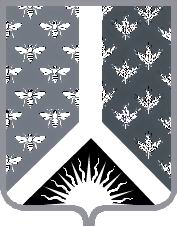 СОВЕТ НАРОДНЫХ ДЕПУТАТОВ НОВОКУЗНЕЦКОГО МУНИЦИПАЛЬНОГО РАЙОНАР Е Ш Е Н И Еот 23 марта  2015 года № 104-МНПА     О внесении изменений в решение Совета народных депутатов Новокузнецкого муниципального района от 19.12.2014 № 83 - МНПА «О бюджете Новокузнецкого муниципального района на 2015 год и на плановый период 2016 и 2017 годов»Принято Советом народных депутатовНовокузнецкого муниципального района20 марта 2015 года1. Внести в решение Совета народных депутатов Новокузнецкого муниципального района от 19.12.2014 № 83 - МНПА «О бюджете Новокузнецкого муниципального района на 2015 год и на плановый период 2016 и 2017 годов» следующие изменения:1) Пункт 1 статьи 1 изложить в следующей редакции: «1. Утвердить основные характеристики бюджета Новокузнецкого муниципального района на 2015 год: общий объем доходов бюджета Новокузнецкого муниципального района в сумме 1 809 552,2 тыс. рублей;общий объем расходов бюджета Новокузнецкого муниципального района в сумме 1 907 993,5 тыс. рублей;дефицит бюджета Новокузнецкого муниципального района в сумме 98441,3 тыс. рублей или 10 процентов от собственных доходов районного бюджета на 2015 год без учета безвозмездных поступлений и поступлений налоговых доходов по дополнительным нормативам отчислений;»;2) В статье 8 слова «на 2015 год в сумме 38 385,5 тыс. рублей» изложить в следующей редакции «на 2015 год в сумме 37 385,5 тыс. рублей»;3) В пункте 1 статьи 10 слова «на 2015 год в сумме 682 552,9 тыс. рублей» изложить в следующей  редакции «на 2015 год в сумме 710 510,2 тыс. рублей»;4) приложение № 1 изложить в редакции согласно приложению № 1 к настоящему Решению;5) приложение № 2 изложить в редакции согласно приложению № 2 к настоящему Решению; 6) приложение № 5 изложить в редакции согласно приложению № 3 к настоящему Решению;7) приложение № 6 изложить в редакции согласно приложению № 4 к настоящему Решению;8) приложение № 7 изложить в редакции согласно приложению № 5 к настоящему Решению;9)  приложение № 11 изложить в редакции согласно приложению № 6 к настоящему Решению;10) приложение № 12 изложить в редакции согласно приложению № 7 к настоящему Решению;11) приложение № 14 изложить в редакции согласно приложению № 8 к настоящему Решению;2. Настоящее Решение вступает в силу со дня, следующего за днем его официального опубликования.И. о.  председателяСовета народных депутатовНовокузнецкого муниципального района                                                  Е. В. ЗеленскаяГлава Новокузнецкого муниципального района                                                                               Е. А. МанузинПриложение № 1к решению Совета народных депутатовНовокузнецкого муниципального районаот 23 марта  2015 года № 104-МНПА«Приложение № 1к решению Совета народных депутатовНовокузнецкого муниципального районаот 19.12.2014г. № 83-МНПА«О бюджете Новокузнецкогомуниципального района на 2015 год ина плановый период 2016 и 2017годов»Перечень и кодыглавных  администраторов доходов бюджета Новокузнецкого муниципального района, закрепляемые за ними виды (подвиды) доходов бюджета Новокузнецкого муниципального района»Приложение № 2к решению Совета народных депутатовНовокузнецкого муниципального районаот 23 марта  2015 года № 104-МНПА«Приложение № 2к решению Совета народных депутатовНовокузнецкого муниципального районаот 19.12.2014г. № 83-МНПА«О бюджете Новокузнецкогомуниципального района на 2015 год ина плановый период 2016 и 2017годов»ПЕРЕЧЕНЬглавных администраторов доходов бюджета Новокузнецкого муниципального района (органов государственной  власти  Российской Федерации и органов государственной власти Кемеровской области)»Приложение № 3к решению Совета народных депутатовНовокузнецкого муниципального районаот 23 марта  2015 года  № 104-МНПА«Приложение № 5к решению Совета народных депутатовНовокузнецкого муниципального районаот 19.12.2014г. № 83-МНПА«О бюджете Новокузнецкогомуниципального района на 2015 год ина плановый период 2016 и 2017годов»Распределение бюджетных ассигнований по разделам классификации расходов бюджета на 2015 год и на плановый период 2016 и 2017 годовтыс. рублей»Приложение № 4к решению Совета народных депутатовНовокузнецкого муниципального районаот 23 марта  2015 года № 104-МНПА«Приложение № 6к решению Совета народных депутатовНовокузнецкого муниципального районаот 19.12.2014г. № 83-МНПА«О бюджете Новокузнецкогомуниципального района на 2015 год ина плановый период 2016 и 2017годов»Распределение бюджетных ассигнований бюджета по разделам, подразделам, целевым статьями видам расходов классификации расходов бюджета в ведомственной структуре расходовна 2015 год и на плановый период 2016 и 2017 годовтыс. рублей»Приложение № 5к решению Совета народных депутатовНовокузнецкого муниципального районаот 23 марта  2015 года № 104-МНПА«Приложение № 7к решению Совета народных депутатовНовокузнецкого муниципального районаот 19.12.2014г. № 83-МНПА«О бюджете Новокузнецкогомуниципального района на 2015 год ина плановый период 2016 и 2017годов»Перечень и объемы финансирования муниципальных программ на 2015 год и на  плановый период 2016 и 2017 годовтыс. рублей»  Приложение № 6к решению Совета народных депутатовНовокузнецкого муниципального районаот 23 марта  2015 года № 104-МНПА«Приложение № 11к решению Совета народных депутатовНовокузнецкого муниципального районаот 19.12.2014г. № 83-МНПА«О бюджете Новокузнецкогомуниципального района на 2015 год ина плановый период 2016 и 2017годов»Источники финансирования дефицита бюджета Новокузнецкого муниципального района на 2015 год и на плановый период 2016 и 2017 годовтыс. рублей»Приложение № 7к решению Совета народных депутатовНовокузнецкого муниципального районаот 23 марта  2015года № 104-МНПА«Приложение № 12к решению Совета народных депутатовНовокузнецкого муниципального районаот 19.12.2014г. № 83-МНПА«О бюджете Новокузнецкогомуниципального района на 2015 год ина плановый период 2016 и 2017годов»Программа муниципальных внутренних заимствованийНовокузнецкого муниципального района на 2015 год и на плановыйпериод 2016 и 2017 годовтыс. рублейПриложение № 8к решению Совета народных депутатовНовокузнецкого муниципального районаот 23 марта  2015 года № 104-МНПА«Приложение № 14к решению Совета народных депутатовНовокузнецкого муниципального районаот 19.12.2014г. № 83-МНПА«О бюджете Новокузнецкогомуниципального района на 2015 год ина плановый период 2016 и 2017годов»Распределение субвенций, субсидий по отраслям и распорядителям,получателям средств бюджета Новокузнецкого муниципальногорайона на 2015 год и на плановый период 2016 и 2017 годов.тыс. рублей»Код бюджетной классификации Российской ФедерацииКод бюджетной классификации Российской ФедерацииНаименование главного администратора доходовбюджета и доходов районногобюджетаКод главногоадминистраторадоходов районного бюджетаНаименование главного администратора доходовбюджета и доходов районногобюджета900администрация Новокузнецкого муниципального района9001 08 07150 01 0000 110Государственная пошлина за выдачу разрешения на установку рекламной конструкции9001 08 07150 01 1000 110Государственная пошлина за выдачу разрешения на установку рекламной конструкции (сумма платежа)9001 08 07150 01 4000 110Государственная пошлина за выдачу разрешения на установку рекламной конструкции (прочие поступления)9001 11 05013 10 0000 120Доходы, получаемые в виде арендой платы за земельные участки, государственная собственность на которые не разграничена, и которые расположены в границах поселений, а также средства от продажи права на заключение договоров аренды указанных земельных участков9001 11 05035 05 0000 120Доходы от сдачи в аренду имущества, находящегося в оперативном управлении органов управления муниципальных районов и созданных ими учреждений (за исключением имущества муниципальных автономных учреждений)9001 11 05035 05 0001 120Доходы от сдачи в аренду имущества, находящегося в оперативном управлении органов управления муниципальных районов и созданных ими учреждений (плата за пользованием жилыми помещениями социального найма муниципального жилищного фонда)9001 13 02065 05 0000 130Доходы, поступающие в порядке возмещения расходов, понесенных в связи с эксплуатацией имущества муниципальных районов9001 13 01995 05 0000 130Прочие доходы от оказания платных услуг (работ) получателями средств бюджетов муниципальных районов9001 13 02995 05 0009 130Прочие доходы от компенсации затрат бюджетов муниципальных районов (хранение автотранспортных средств на штрафстоянке)9001 14 02053 05 0000 410Доходы от реализации иного имущества, находящегося в собственности муниципальных районов (за исключением имущества муниципальных бюджетных и автономных учреждений, а также имущества муниципальных унитарных предприятий, в том числе казённых), в части реализации основных средств по указанному имуществу9001 14 02053 05 0000 440Доходы от реализации иного имущества, находящегося в собственности муниципальных районов (за исключением имущества муниципальных бюджетных и автономных учреждений, а также имущества муниципальных унитарных предприятий, в том числе казённых), в части реализации материальных запасов по указанному имуществу9001 14 03050 05 0000 410Средства от распоряжения и реализации конфискованного и иного имущества, обращенного в доходы муниципальных районов (в части реализации основных средств по указанному имуществу)9001 14 03050 05 0000 440Средства от распоряжения и реализации конфискованного и иного имущества, обращенного в доходы муниципальных районов (в части реализации материальных запасов по указанному имуществу)9001 14 04050 05 0000 420Доходы от продажи нематериальных активов, находящихся в собственности муниципальных районов9001 14 06013 10 0000 430Доходы от продажи земельных участков, государственная собственность на которые не разграничена и которые расположены в границах поселений9001 16 23050 05 0000 140Доходы от возмещения ущерба при возникновении страховых случаев, когда выгодоприобретателями выступают получатели средств бюджетов муниципальных районов9001 16 23051 05 0000 140Доходы от возмещения ущерба при возникновении страховых случаев по обязательному страхованию гражданской ответственности, когда выгодоприобретателями выступают получатели средств бюджетов муниципальных районов9001 16 23052 05 0000 140Доходы от возмещения ущерба при возникновении иных страховых случаев, когда выгодоприобретателями выступают получатели средств бюджетов муниципальных районов9001 16 51030 02 0000 140Денежные взыскания (штрафы), установленные законами субъектов Российской Федерации за несоблюдение муниципальных правовых актов, зачисляемые в бюджеты муниципальных районов9001 16 90050 05 0000 140Прочие поступления от денежных взысканий (штрафов) и иных сумм в возмещение ущерба, зачисляемые в бюджеты муниципальных районов9001 17 01050 05 0000 180Невыясненные поступления, зачисляемые в бюджеты муниципальных районов9001 17 05050 05 0000 180Прочие неналоговые доходы бюджетов муниципальных районов9002 02 02008 05 0000 151Субсидии бюджетам муниципальных районов на обеспечение жильем молодых семей9002 02 02009 05 0000 151Субсидии бюджетам муниципальных районов на государственную поддержку малого и среднего предпринимательства, включая крестьянские (фермерские) хозяйства9002 02 02024 05 0000 151Субсидии бюджетам муниципальных районов на денежные выплаты медицинскому персоналу фельдшерско-акушерских пунктов, врачам, фельдшерам и медицинским сестрам скорой медицинской помощи9002 02 02051 05 0000 151Субсидии бюджетам муниципальных районов на реализацию федеральных целевых программ9002 02 02077 05 0000 151Субсидии бюджетам муниципальных районов на софинансирование капитальных вложений в объекты муниципальной собственности9002 02 02085 05 0000 151Субсидии бюджетам муниципальных районов на осуществление мероприятий по обеспечению жильем граждан Российской Федерации, проживающих в сельской местности9002 02 02088 05 0002 151Субсидии бюджетам муниципальных районов на обеспечение мероприятий по переселению граждан из аварийного жилищного фонда за счет средств, поступивших от государственной корпорации Фонда содействия реформированию жилищно-коммунального хозяйства9002 02 02089 05 0002 151Субсидии бюджетам муниципальных районов на обеспечение мероприятий по переселению граждан из аварийного жилищного фонда за счет средств бюджетов9002 02 02999 05 0000 151Прочие субсидии бюджетам муниципальных районов9002 02 03002 05 0000 151Субвенции бюджетам муниципальных районов на осуществление полномочий по подготовке проведения статистических переписей9002 02 03007 05 0000 151Субвенции бюджетам муниципальных районов на составление (изменение) списков кандидатов в присяжные заседатели федеральных судов общей юрисдикции в Российской Федерации9002 02 03024 05 0000 151Субвенции бюджетам муниципальных районов на выполнение передаваемых полномочий субъектов Российской Федерации9002 02 03026 05 0000 151Субвенции бюджетам муниципальных районов на обеспечение жилыми помещениями детей-сирот, детей, оставшихся без попечения родителей, а также детей, находящихся под опекой (попечительством), не имеющих закрепленного жилого помещения9002 02 03055 05 0000 151Субвенции бюджетам муниципальных районов на денежные выплаты медицинскому персоналу фельдшерско-акушерских пунктов, врачам, фельдшерам и медицинским сестрам скорой медицинской помощи9002 02 03069 05 0000 151Субвенции бюджетам муниципальных районов на обеспечение жильем отдельных категорий граждан, установленных Федеральным законом от 12 января 1995 года № 5-ФЗ «О ветеранах», в соответствии с Указом Президента Российской Федерации от 7 мая 2008 года № 714 «Об обеспечении жильем ветеранов Великой Отечественной войны 1941 - 1945 годов»9002 02 03070 05 0000 151Субвенции бюджетам муниципальных районов на обеспечение жильем отдельных категорий граждан, установленных федеральными законами от 12 января 1995 года № 5-ФЗ «О ветеранах» и от 24 ноября 1995 года № 181-ФЗ «О социальной защите инвалидов в Российской Федерации»9002 02 03119 05 0000 151Субвенции бюджетам муниципальных районов на  предоставление жилых помещений детям-сиротам и детям, оставшимся без попечения родителей, лицам из их числа по договорам найма специализированных жилых помещений9002 02 04029 05 0000 151Межбюджетные трансферты, передаваемые бюджетам муниципальных районов на реализацию дополнительных мероприятий в сфере занятости населения9002 02 04034 05 0002 151Межбюджетные трансферты, передаваемые бюджетам муниципальных районов на реализацию программ модернизации здравоохранения в части внедрения современных информационных систем в здравоохранение в целях перехода на полисы обязательного медицинского страхования единого образца900202 04081 05 0000 151Межбюджетные трансферты, передаваемые бюджетам муниципальных районов на финансовое обеспечение мероприятий по временному социально-бытовому обустройству лиц, вынужденно покинувших территорию Украины и находящихся в пунктах временного  размещения9002 02 04999 05 0000 151Прочие межбюджетные трансферты, передаваемые бюджетам муниципальных районов9002 07 05030 05 0000 180Прочие безвозмездные поступления в бюджеты муниципальных районов9002 19 05000 05 0000 151Возврат остатков субсидий, субвенций и иных межбюджетных трансфертов, имеющих целевое назначение, прошлых лет, из бюджетов муниципальных районов911управление образования администрации Новокузнецкого муниципального района9111 13 01995 05 0001 130Прочие доходы от оказания платных услуг (работ) получателями средств бюджетов муниципальных районов (родительская плата на питание детей в детских садах)9111 13 01995 05 0002 130Прочие доходы от оказания платных услуг (работ) получателями средств бюджетов муниципальных районов (родительская плата на питание детей в школах)9111 13 01995 05 0004 130Прочие доходы от оказания платных услуг (работ) получателями средств бюджетов муниципальных районов (родительская плата по детским садам за дополнительные услуги)9111 17 01050 05 0000 180Невыясненные поступления, зачисляемые в бюджеты муниципальных районов911202 02215 05 0000 151Субсидии на создание в общеобразовательных организациях, расположенных в сельской местности, условий для занятий физической культурой и спортом в рамках подпрограммы «Развитие дошкольного общего и дополнительного образования»9112 02 02999 05 0000 151Прочие субсидии бюджетам муниципальных районов9112 02 03020 05 0000 151Субвенции бюджетам муниципальных районов на выплату единовременного пособия при всех формах устройства детей, лишенных родительского попечения, в семью9112 02 03021 05 0000 151Субвенции бюджетам муниципальных районов на ежемесячное денежное вознаграждение за классное руководство9112 02 03024 05 0000 151Субвенции бюджетам муниципальных районов на выполнение передаваемых полномочий субъектов Российской Федерации9112 07 05030 05 0000 180Прочие безвозмездные поступления в бюджеты муниципальных районов9112 19 05000 05 0000 151Возврат остатков субсидий, субвенций и иных межбюджетных трансфертов, имеющих целевое назначение, прошлых лет, из бюджетов муниципальных районов913комитет по культуре и делам молодежи администрации Новокузнецкого муниципального района9131 13 01995 05 0005 130Прочие доходы от оказания платных услуг (работ) получателями средств бюджетов муниципальных районов (услуги, оказываемые клубами, домами культуры )9131 13 01995 05 0006 130Прочие доходы от оказания платных услуг (работ) получателями средств бюджетов муниципальных районов (родительская плата за обучение детей в детских музыкальных школах и школах искусств)9131 13 01995 05 0010 130Прочие доходы от оказания платных услуг (работ) получателями средств бюджетов муниципальных районов (услуги, оказываемые библиотеками)9131 17 01050 05 0000 180Невыясненные поступления, зачисляемые в бюджеты муниципальных районов9132 02 02999 05 0000 151Прочие субсидии бюджетам муниципальных районов9132 02 04025 05 0000 151Межбюджетные трансферты передаваемые бюджетам муниципальных районов на комплектование книжных фондов библиотек муниципальных образований9132 02 04041 05 0000 151Межбюджетные трансферты, передаваемые бюджетам муниципальных районов, на подключение общедоступных библиотек Российской Федерации к сети Интернет и развитие системы библиотечного дела с учетом задачи расширения информационных технологий и оцифровки9132 02 04052 05 0000 151Межбюджетные трансферты, передаваемые бюджетам муниципальных районов на государственную поддержку муниципальных учреждений культуры, находящихся на территориях сельских поселений.9132 02 04053 05 0000 151Межбюджетные трансферты, передаваемые бюджетам муниципальных районов на государственную поддержку лучших работников муниципальных учреждений культуры, находящихся на территориях сельских поселений9132 07 05030 05 0000 180Прочие безвозмездные поступления в бюджеты муниципальных районов9132 19 05000 05 0000 151Возврат остатков субсидий, субвенций и иных межбюджетных трансфертов, имеющих целевое назначение, прошлых лет, из бюджетов муниципальных районов915комитет по социальной политике администрации Новокузнецкого муниципального района9151 13 01995 05 0007 130Прочие доходы от оказания платных услуг (работ) получателями средств бюджетов муниципальных районов (услуги МКУ «Комплексного центра социального обслуживания населения Новокузнецкого района»)9151 17 01050 05 0000 180Невыясненные поступления, зачисляемые в бюджеты муниципальных районов9152 02 03004 05 0000 151Субвенции бюджетам муниципальных районов на осуществление переданного полномочия Российской Федерации по осуществлению ежегодной денежной выплаты лицам, награжденным нагрудным знаком «Почетный донор России»9152 02 03012 05 0000 151Субвенции бюджетам муниципальных районов на выплаты инвалидам компенсаций страховых премий по договорам обязательного страхования гражданской ответственности владельцев транспортных средств9152 02 03024 05 0000 151Субвенции бюджетам муниципальных районов на выполнение передаваемых полномочий субъектов Российской Федерации9152 02 03053 05 0000 151Субвенции бюджетам муниципальных районов на выплату единовременного пособия беременной жене военнослужащего, проходящего военную службу по призыву, а также ежемесячного пособия на ребенка военнослужащего, проходящего военную службу по призыву9152 02 03090 05 0000 151Субвенции бюджетам муниципальных районов на осуществление ежемесячной денежной выплаты, назначаемой в случае рождения третьего ребенка или последующих детей до достижения ребенком возраста трех лет9152 02 03122 05 0000 151Субвенции бюджетам муниципальных районов на выплату государственных пособий лицам, не подлежащим обязательному социальному страхованию на случай временной нетрудоспособности и в связи с материнством, и лицам, уволенным в связи с ликвидацией организацией (прекращением деятельности, полномочий физическими лицами)9152 02 03123 05 0000 151Субвенции бюджетам муниципальных районов на осуществление переданных полномочий Российской Федерации по предоставлению отдельных мер социальной поддержки граждан, подвергшихся воздействию радиации9152 02 04999 05 0000 151Прочие межбюджетные трансферты, передаваемые бюджетам муниципальных районов9152 07 05030 05 0000 180Прочие безвозмездные поступления в бюджеты муниципальных районов9152 19 05000 05 0000 151Возврат остатков субсидий, субвенций и иных межбюджетных трансфертов, имеющих целевое назначение, прошлых лет, из бюджетов муниципальных районов960комитет по жилищно-коммунальному хозяйству администрации Новокузнецкого муниципального района9601 17 01050 05 0000 180Невыясненные поступления, зачисляемые в бюджеты муниципальных районов9602 02 02077 05 0000 151Субсидии бюджетам муниципальных районов на софинансирование капитальных вложений в объекты  муниципальной собственности9602 02 02078 05 0000 151Субсидии бюджетам муниципальных районов на бюджетные инвестиции для модернизации объектов коммунальной инфраструктуры9602 02 02088 05 0001 151Субсидии бюджетам муниципальных районов на обеспечение мероприятий по капитальному ремонту многоквартирных домов за счет средств, поступивших от государственной корпорации Фонд содействия реформированию жилищно-коммунального хозяйства9602 02 02089 05 0001 151Субсидии бюджетам муниципальных районов на обеспечение мероприятий по капитальному ремонту многоквартирных домов за счет средств бюджетов9602 02 02150 05 0000 151Субсидии бюджетам муниципальных районов на реализацию программы энергосбережения и повышения энергетической эффективности на период до 2020 года9602 07 05030 05 0000 180Прочие безвозмездные поступления в бюджеты муниципальных районов9602 19 05000 05 0000 151Возврат остатков субсидий, субвенций и иных межбюджетных трансфертов, имеющих целевое назначение, прошлых лет, из бюджетов муниципальных районов965Муниципальное казенное учреждение «Управление по защите населения и территории Новокузнецкого района»9652 02 03024 05 0000 151Субвенции бюджетам муниципальных районов на выполнение передаваемых полномочий субъектов Российской Федерации9652 19 05000 05 0000 151Возврат остатков субсидий, субвенций и иных межбюджетных трансфертов, имеющих целевое назначение, прошлых лет, из бюджетов муниципальных районовКод бюджетной классификации  Российской ФедерацииКод бюджетной классификации  Российской ФедерацииНаименование администратора доходов   и доходов бюджета Новокузнецкого муниципального районаНаименование администратора доходов   и доходов бюджета Новокузнецкого муниципального районаНаименование администратора доходов   и доходов бюджета Новокузнецкого муниципального районакоддоходов бюджетаНаименование администратора доходов   и доходов бюджета Новокузнецкого муниципального районаНаименование администратора доходов   и доходов бюджета Новокузнецкого муниципального районаНаименование администратора доходов   и доходов бюджета Новокузнецкого муниципального района072Управление федерального агентства кадастра объектов недвижимости по Кемеровской областиУправление федерального агентства кадастра объектов недвижимости по Кемеровской областиУправление федерального агентства кадастра объектов недвижимости по Кемеровской области0721 16 25060 01 0000 140Денежные взыскания (штрафы) за нарушение земельного законодательстваДенежные взыскания (штрафы) за нарушение земельного законодательстваДенежные взыскания (штрафы) за нарушение земельного законодательства0721 16 90050 05 0000 140Прочие поступления от денежных взысканий (штрафов) и иных сумм в возмещение ущерба, зачисляемые в  бюджеты муниципальных районовПрочие поступления от денежных взысканий (штрафов) и иных сумм в возмещение ущерба, зачисляемые в  бюджеты муниципальных районовПрочие поступления от денежных взысканий (штрафов) и иных сумм в возмещение ущерба, зачисляемые в  бюджеты муниципальных районов076Федеральное агентство по рыболовствуФедеральное агентство по рыболовствуФедеральное агентство по рыболовству0761 16 25030 01 0000 140Денежные взыскания (штрафы) за нарушение законодательства об охране и использовании животного мираДенежные взыскания (штрафы) за нарушение законодательства об охране и использовании животного мираДенежные взыскания (штрафы) за нарушение законодательства об охране и использовании животного мира081Управление федеральной службы по ветеринарному и фитосанитарному надзору по Кемеровской областиУправление федеральной службы по ветеринарному и фитосанитарному надзору по Кемеровской областиУправление федеральной службы по ветеринарному и фитосанитарному надзору по Кемеровской области0811 16 90050 05 0000 140Прочие поступления от денежных взысканий (штрафов) и иных сумм в возмещение ущерба, зачисляемые в  бюджеты муниципальных районовПрочие поступления от денежных взысканий (штрафов) и иных сумм в возмещение ущерба, зачисляемые в  бюджеты муниципальных районовПрочие поступления от денежных взысканий (штрафов) и иных сумм в возмещение ущерба, зачисляемые в  бюджеты муниципальных районов141Территориальное управление федеральной служба по надзору в сфере защиты прав потребителей и благополучия человека по Кемеровской областиТерриториальное управление федеральной служба по надзору в сфере защиты прав потребителей и благополучия человека по Кемеровской областиТерриториальное управление федеральной служба по надзору в сфере защиты прав потребителей и благополучия человека по Кемеровской области1411 16 90050 05 0000 140Прочие поступления от денежных взысканий (штрафов) и иных сумм в возмещение ущерба, зачисляемые в  бюджеты муниципальных районов Прочие поступления от денежных взысканий (штрафов) и иных сумм в возмещение ущерба, зачисляемые в  бюджеты муниципальных районов Прочие поступления от денежных взысканий (штрафов) и иных сумм в возмещение ущерба, зачисляемые в  бюджеты муниципальных районов 177Главное управление Министерства РФ по делам гражданской обороны, чрезвычайным ситуациям и ликвидации последствий стихийных бедствий по Кемеровской областиГлавное управление Министерства РФ по делам гражданской обороны, чрезвычайным ситуациям и ликвидации последствий стихийных бедствий по Кемеровской областиГлавное управление Министерства РФ по делам гражданской обороны, чрезвычайным ситуациям и ликвидации последствий стихийных бедствий по Кемеровской области1771 16 27000 01 0000 140Денежные взыскания (штрафы) за нарушение  законодательства РФ «О пожарной безопасности» Денежные взыскания (штрафы) за нарушение  законодательства РФ «О пожарной безопасности» Денежные взыскания (штрафы) за нарушение  законодательства РФ «О пожарной безопасности» 188Отдел МВД России по Новокузнецкому районуОтдел МВД России по Новокузнецкому районуОтдел МВД России по Новокузнецкому району1881 08 07140 01 1000 110Государственная пошлина за государственную регистрацию  транспортных средств и иные юридически значимые действия, связанные с изменениями и выдачей документов  на транспортные средства, регистрационных знаков, водительских удостоверенийГосударственная пошлина за государственную регистрацию  транспортных средств и иные юридически значимые действия, связанные с изменениями и выдачей документов  на транспортные средства, регистрационных знаков, водительских удостоверенийГосударственная пошлина за государственную регистрацию  транспортных средств и иные юридически значимые действия, связанные с изменениями и выдачей документов  на транспортные средства, регистрационных знаков, водительских удостоверений188 1 16 30014 01 0000 140Денежные взыскания (штрафы) за нарушение правил перевозки крупногабаритных и тяжеловесных грузов по автомобильным дорогам общего пользования местного значения муниципальных районовДенежные взыскания (штрафы) за нарушение правил перевозки крупногабаритных и тяжеловесных грузов по автомобильным дорогам общего пользования местного значения муниципальных районовДенежные взыскания (штрафы) за нарушение правил перевозки крупногабаритных и тяжеловесных грузов по автомобильным дорогам общего пользования местного значения муниципальных районов1881 16 90050 05 0000 140Прочие поступления от денежных взысканий (штрафов) и иных сумм в возмещение ущерба, зачисляемые в  бюджеты муниципальных районовПрочие поступления от денежных взысканий (штрафов) и иных сумм в возмещение ущерба, зачисляемые в  бюджеты муниципальных районовПрочие поступления от денежных взысканий (штрафов) и иных сумм в возмещение ущерба, зачисляемые в  бюджеты муниципальных районов322Управление федеральной службы судебных приставов по Кемеровской областиУправление федеральной службы судебных приставов по Кемеровской областиУправление федеральной службы судебных приставов по Кемеровской области3221 16 21050 05 0000 140Денежные взыскания (штрафы) и иные суммы,  взыскиваемые с лиц, виновных в совершении преступлений, и в возмещение ущерба имуществу, зачисляемые в  бюджеты муниципальных районовДенежные взыскания (штрафы) и иные суммы,  взыскиваемые с лиц, виновных в совершении преступлений, и в возмещение ущерба имуществу, зачисляемые в  бюджеты муниципальных районовДенежные взыскания (штрафы) и иные суммы,  взыскиваемые с лиц, виновных в совершении преступлений, и в возмещение ущерба имуществу, зачисляемые в  бюджеты муниципальных районов438Управление судебного департамента Кемеровской областиУправление судебного департамента Кемеровской областиУправление судебного департамента Кемеровской области4381 16 90050 05 0000 140Прочие поступления от денежных взысканий (штрафов) и иных сумм в возмещение ущерба, зачисляемые в бюджеты муниципальных районов Прочие поступления от денежных взысканий (штрафов) и иных сумм в возмещение ущерба, зачисляемые в бюджеты муниципальных районов Прочие поступления от денежных взысканий (штрафов) и иных сумм в возмещение ущерба, зачисляемые в бюджеты муниципальных районов 048Управление по технологическому  экологическому надзору федеральной службы по экологическому, технологическому и атомному надзору по Кемеровской областиУправление по технологическому  экологическому надзору федеральной службы по экологическому, технологическому и атомному надзору по Кемеровской областиУправление по технологическому  экологическому надзору федеральной службы по экологическому, технологическому и атомному надзору по Кемеровской области0481 12 01000 01 0000 120Плата за негативное воздействие на окружающую средуПлата за негативное воздействие на окружающую средуПлата за негативное воздействие на окружающую среду0481 12 01010 01 0000 120Плата за выбросы загрязняющих веществ в атмосферный воздух стационарными объектамиПлата за выбросы загрязняющих веществ в атмосферный воздух стационарными объектамиПлата за выбросы загрязняющих веществ в атмосферный воздух стационарными объектами0481 12 01020 01 0000 120Плата за выбросы загрязняющих веществ в атмосферный воздух передвижными объектамиПлата за выбросы загрязняющих веществ в атмосферный воздух передвижными объектамиПлата за выбросы загрязняющих веществ в атмосферный воздух передвижными объектами0481 12 01030 01 0000 120 Плата за выбросы загрязняющих веществ в водные объектыПлата за выбросы загрязняющих веществ в водные объектыПлата за выбросы загрязняющих веществ в водные объекты0481 12 01040 01 0000 120Плата за размещение отходов производства и потребленияПлата за размещение отходов производства и потребленияПлата за размещение отходов производства и потребления048 1 12 01050 01 0000 120Плата за иные виды негативного воздействия на окружающую средуПлата за иные виды негативного воздействия на окружающую средуПлата за иные виды негативного воздействия на окружающую среду0481 16 25040 01 0000 140Денежные взыскания (штрафы) за нарушение  законодательства об экологической экспертизеДенежные взыскания (штрафы) за нарушение  законодательства об экологической экспертизеДенежные взыскания (штрафы) за нарушение  законодательства об экологической экспертизе0481 16 25050 01 0000 140Денежные взыскания (штрафы) за нарушение  законодательства в области охраны окружающей средыДенежные взыскания (штрафы) за нарушение  законодательства в области охраны окружающей средыДенежные взыскания (штрафы) за нарушение  законодательства в области охраны окружающей среды0481 16 25060 01 0000 140Денежные взыскания (штрафы) за нарушение земельного законодательстваДенежные взыскания (штрафы) за нарушение земельного законодательстваДенежные взыскания (штрафы) за нарушение земельного законодательства855Финансовое управление по Новокузнецкому районуФинансовое управление по Новокузнецкому районуФинансовое управление по Новокузнецкому району8551 13 01995 05 0000 130Прочие доходы от оказания платных услуг (работ) получателями средств бюджетов муниципальных районов Прочие доходы от оказания платных услуг (работ) получателями средств бюджетов муниципальных районов Прочие доходы от оказания платных услуг (работ) получателями средств бюджетов муниципальных районов 8551 13 02995 05 0000 130Прочие доходы от компенсации затрат бюджетов муниципальных районов (прочие доходы)Прочие доходы от компенсации затрат бюджетов муниципальных районов (прочие доходы)Прочие доходы от компенсации затрат бюджетов муниципальных районов (прочие доходы)855 1 13 02995 05 0008 130Прочие доходы от компенсации затрат бюджетов муниципальных районов (Военный комиссариат КО за мед. комиссию)Прочие доходы от компенсации затрат бюджетов муниципальных районов (Военный комиссариат КО за мед. комиссию)Прочие доходы от компенсации затрат бюджетов муниципальных районов (Военный комиссариат КО за мед. комиссию)8551 13 02995 05 0010 130Прочие доходы от компенсации затрат бюджетов муниципальных районов (возврат дебиторской задолженности прошлых лет)Прочие доходы от компенсации затрат бюджетов муниципальных районов (возврат дебиторской задолженности прошлых лет)Прочие доходы от компенсации затрат бюджетов муниципальных районов (возврат дебиторской задолженности прошлых лет)8551 17 01050 05 0000 180Невыясненные поступления, зачисляемые в бюджеты  муниципальных районовНевыясненные поступления, зачисляемые в бюджеты  муниципальных районовНевыясненные поступления, зачисляемые в бюджеты  муниципальных районов8552 02  01001 05 0000 151Дотации бюджетам муниципальных районов на выравнивание бюджетной обеспеченностиДотации бюджетам муниципальных районов на выравнивание бюджетной обеспеченностиДотации бюджетам муниципальных районов на выравнивание бюджетной обеспеченности8552 02 02009 05 0000 1512 02 02009 05 0000 151Субсидии бюджетам муниципальных районов на государственную поддержку малого и среднего предпринимательства, включая крестьянские (фермерские) хозяйства8552 02 02024 05 0000 151Субсидии   бюджетам   муниципальных   районов   на денежные выплаты медицинскому персоналу фельдшерско-акушерских пунктов, врачам, фельдшерам и медицинским сёстрам скорой  медицинской помощиСубсидии   бюджетам   муниципальных   районов   на денежные выплаты медицинскому персоналу фельдшерско-акушерских пунктов, врачам, фельдшерам и медицинским сёстрам скорой  медицинской помощиСубсидии   бюджетам   муниципальных   районов   на денежные выплаты медицинскому персоналу фельдшерско-акушерских пунктов, врачам, фельдшерам и медицинским сёстрам скорой  медицинской помощи8552 02 02077 05 0000 151Субсидии бюджетам муниципальных районов на софинансирование капитальных вложений в объекты муниципальной собственностиСубсидии бюджетам муниципальных районов на софинансирование капитальных вложений в объекты муниципальной собственностиСубсидии бюджетам муниципальных районов на софинансирование капитальных вложений в объекты муниципальной собственности8552 02 02078 05 0000 151Субсидии бюджетам муниципальных районов на бюджетные инвестиции для модернизации объектов коммунальной инфраструктурыСубсидии бюджетам муниципальных районов на бюджетные инвестиции для модернизации объектов коммунальной инфраструктурыСубсидии бюджетам муниципальных районов на бюджетные инвестиции для модернизации объектов коммунальной инфраструктуры8552 02 02085 05 0000 151Субсидии бюджетам  муниципальных  районов на    осуществление мероприятий по обеспечению  жильем  граждан Российской Федерации, проживающих в    сельской местности                              Субсидии бюджетам  муниципальных  районов на    осуществление мероприятий по обеспечению  жильем  граждан Российской Федерации, проживающих в    сельской местности                              Субсидии бюджетам  муниципальных  районов на    осуществление мероприятий по обеспечению  жильем  граждан Российской Федерации, проживающих в    сельской местности                              855202 02087 05 0000 151Субсидии бюджетам муниципальных районов из бюджетов поселений на решение вопросов местного значения межмуниципального характераСубсидии бюджетам муниципальных районов из бюджетов поселений на решение вопросов местного значения межмуниципального характераСубсидии бюджетам муниципальных районов из бюджетов поселений на решение вопросов местного значения межмуниципального характера855202 02088 05 0000 151Субсидии бюджетам муниципальных районов на обеспечение мероприятий по капитальному ремонту многоквартирных домов, переселению граждан из аварийного жилищного фонда и модернизации систем коммунальной инфраструктуры  за счет средств, поступивших от государственной корпорации Фонда содействия реформированию жилищно-коммунального хозяйстваСубсидии бюджетам муниципальных районов на обеспечение мероприятий по капитальному ремонту многоквартирных домов, переселению граждан из аварийного жилищного фонда и модернизации систем коммунальной инфраструктуры  за счет средств, поступивших от государственной корпорации Фонда содействия реформированию жилищно-коммунального хозяйстваСубсидии бюджетам муниципальных районов на обеспечение мероприятий по капитальному ремонту многоквартирных домов, переселению граждан из аварийного жилищного фонда и модернизации систем коммунальной инфраструктуры  за счет средств, поступивших от государственной корпорации Фонда содействия реформированию жилищно-коммунального хозяйства855202 02088  05 0001 151Субсидии бюджетам муниципальных районов на обеспечение мероприятий по капитальному ремонту многоквартирных домов за счет средств, поступивших от государственной корпорации Фонда содействия реформированию жилищно-коммунального хозяйстваСубсидии бюджетам муниципальных районов на обеспечение мероприятий по капитальному ремонту многоквартирных домов за счет средств, поступивших от государственной корпорации Фонда содействия реформированию жилищно-коммунального хозяйстваСубсидии бюджетам муниципальных районов на обеспечение мероприятий по капитальному ремонту многоквартирных домов за счет средств, поступивших от государственной корпорации Фонда содействия реформированию жилищно-коммунального хозяйства855202 02088 05 0002 151Субсидии бюджетам муниципальных районов на обеспечение мероприятий по переселению граждан из аварийного  жилищного фонда за счет средств, поступивших от государственной корпорации Фонда содействия реформированию жилищно-коммунального хозяйстваСубсидии бюджетам муниципальных районов на обеспечение мероприятий по переселению граждан из аварийного  жилищного фонда за счет средств, поступивших от государственной корпорации Фонда содействия реформированию жилищно-коммунального хозяйстваСубсидии бюджетам муниципальных районов на обеспечение мероприятий по переселению граждан из аварийного  жилищного фонда за счет средств, поступивших от государственной корпорации Фонда содействия реформированию жилищно-коммунального хозяйства8552 02 02089 05 0000 151Субсидии бюджетам муниципальных районов на обеспечение мероприятий по капитальному ремонту многоквартирных домов, переселению граждан из аварийного жилищного фонда и модернизации систем коммунальной инфраструктуры за счет средств бюджетовСубсидии бюджетам муниципальных районов на обеспечение мероприятий по капитальному ремонту многоквартирных домов, переселению граждан из аварийного жилищного фонда и модернизации систем коммунальной инфраструктуры за счет средств бюджетовСубсидии бюджетам муниципальных районов на обеспечение мероприятий по капитальному ремонту многоквартирных домов, переселению граждан из аварийного жилищного фонда и модернизации систем коммунальной инфраструктуры за счет средств бюджетов8552 02 02089 05 0001 151Субсидии бюджетам муниципальных районов на обеспечение мероприятий по капитальному ремонту многоквартирных домов за счет средств бюджетовСубсидии бюджетам муниципальных районов на обеспечение мероприятий по капитальному ремонту многоквартирных домов за счет средств бюджетовСубсидии бюджетам муниципальных районов на обеспечение мероприятий по капитальному ремонту многоквартирных домов за счет средств бюджетов8552 02 02089 05 0002 151Субсидии бюджетам муниципальных районов на обеспечение мероприятий по переселению граждан из аварийного жилищного фонда за счет средств бюджетовСубсидии бюджетам муниципальных районов на обеспечение мероприятий по переселению граждан из аварийного жилищного фонда за счет средств бюджетовСубсидии бюджетам муниципальных районов на обеспечение мероприятий по переселению граждан из аварийного жилищного фонда за счет средств бюджетов8552 02 02999 05 0000 151Прочие субсидии бюджетам муниципальных районовПрочие субсидии бюджетам муниципальных районовПрочие субсидии бюджетам муниципальных районов8552 02 03001 05 0000 151Субвенции бюджетам муниципальных районов на оплату жилищно-коммунальных услуг отдельным категориям гражданСубвенции бюджетам муниципальных районов на оплату жилищно-коммунальных услуг отдельным категориям гражданСубвенции бюджетам муниципальных районов на оплату жилищно-коммунальных услуг отдельным категориям граждан8552 02 03002 05 0000 151Субвенции бюджетам муниципальных районов на осуществление полномочий по подготовке проведения статистических переписейСубвенции бюджетам муниципальных районов на осуществление полномочий по подготовке проведения статистических переписейСубвенции бюджетам муниципальных районов на осуществление полномочий по подготовке проведения статистических переписей8552 02 03004 05 0000 151Субвенции бюджетам муниципальных районов на осуществление переданного полномочия Российской Федерации по осуществлению ежегодной денежной выплаты лицам, награжденным нагрудным знаком «Почетный донор России»Субвенции бюджетам муниципальных районов на осуществление переданного полномочия Российской Федерации по осуществлению ежегодной денежной выплаты лицам, награжденным нагрудным знаком «Почетный донор России»Субвенции бюджетам муниципальных районов на осуществление переданного полномочия Российской Федерации по осуществлению ежегодной денежной выплаты лицам, награжденным нагрудным знаком «Почетный донор России»8552 02 03012 05 0000 151Субвенции бюджетам муниципальных районов на выплаты инвалидам компенсаций  страховых премий по договорам обязательного страхования гражданской ответственности  владельцев транспортных средствСубвенции бюджетам муниципальных районов на выплаты инвалидам компенсаций  страховых премий по договорам обязательного страхования гражданской ответственности  владельцев транспортных средствСубвенции бюджетам муниципальных районов на выплаты инвалидам компенсаций  страховых премий по договорам обязательного страхования гражданской ответственности  владельцев транспортных средств8552 02 03013 05 0000 151Субвенции бюджетам муниципальных районов на обеспечение мер социальной поддержки реабилитированных лиц и лиц, признанных пострадавшими от политических репрессийСубвенции бюджетам муниципальных районов на обеспечение мер социальной поддержки реабилитированных лиц и лиц, признанных пострадавшими от политических репрессийСубвенции бюджетам муниципальных районов на обеспечение мер социальной поддержки реабилитированных лиц и лиц, признанных пострадавшими от политических репрессий8552 02 03015 05 0000 151Субвенции бюджетам муниципальных районов на осуществление первичного воинского учета на территориях, где отсутствуют военные комиссариатыСубвенции бюджетам муниципальных районов на осуществление первичного воинского учета на территориях, где отсутствуют военные комиссариатыСубвенции бюджетам муниципальных районов на осуществление первичного воинского учета на территориях, где отсутствуют военные комиссариаты8552 02 03020 05 0000 151Субвенции бюджетам муниципальных районов на выплату единовременного пособия при всех формах устройства детей, лишенных родительского попечения, в семьюСубвенции бюджетам муниципальных районов на выплату единовременного пособия при всех формах устройства детей, лишенных родительского попечения, в семьюСубвенции бюджетам муниципальных районов на выплату единовременного пособия при всех формах устройства детей, лишенных родительского попечения, в семью8552 02 03021 05 0000 151Субвенции бюджетам муниципальных районов на ежемесячное денежное вознаграждение за классное руководствоСубвенции бюджетам муниципальных районов на ежемесячное денежное вознаграждение за классное руководствоСубвенции бюджетам муниципальных районов на ежемесячное денежное вознаграждение за классное руководство8552 02 03022 05 0000 151Субвенции бюджетам муниципальных районов на предоставление гражданам субсидий на оплату жилого помещения  и коммунальных услугСубвенции бюджетам муниципальных районов на предоставление гражданам субсидий на оплату жилого помещения  и коммунальных услугСубвенции бюджетам муниципальных районов на предоставление гражданам субсидий на оплату жилого помещения  и коммунальных услуг8552 02 03024 05 0000 151Субвенции бюджетам муниципальных районов на выполнение передаваемых полномочий субъектов Российской ФедерацииСубвенции бюджетам муниципальных районов на выполнение передаваемых полномочий субъектов Российской ФедерацииСубвенции бюджетам муниципальных районов на выполнение передаваемых полномочий субъектов Российской Федерации8552 02 03026 05 0000 151Субвенции бюджетам муниципальных районов на обеспечение жилыми помещениями детей-сирот, детей, оставшихся без попечения родителей, а также детей, находящихся под опекой (попечительством),  не имеющих закрепленного жилого помещенияСубвенции бюджетам муниципальных районов на обеспечение жилыми помещениями детей-сирот, детей, оставшихся без попечения родителей, а также детей, находящихся под опекой (попечительством),  не имеющих закрепленного жилого помещенияСубвенции бюджетам муниципальных районов на обеспечение жилыми помещениями детей-сирот, детей, оставшихся без попечения родителей, а также детей, находящихся под опекой (попечительством),  не имеющих закрепленного жилого помещения855 2 02 03053 05 0000 151Субсидии бюджетам муниципальных районов на выплату единовременного пособия беременной жене военнослужащего, проходящего военную службу по призыву, а также ежемесячного пособия на ребенка военнослужащего, проходящего военную службу по призывуСубсидии бюджетам муниципальных районов на выплату единовременного пособия беременной жене военнослужащего, проходящего военную службу по призыву, а также ежемесячного пособия на ребенка военнослужащего, проходящего военную службу по призывуСубсидии бюджетам муниципальных районов на выплату единовременного пособия беременной жене военнослужащего, проходящего военную службу по призыву, а также ежемесячного пособия на ребенка военнослужащего, проходящего военную службу по призыву8552 02 03055 05 0000 151Субвенции бюджетам муниципальных районов на денежные выплаты медицинскому персоналу фельдшерско-акушерских пунктов, врачам, фельдшерам и медицинским сестрам скорой медицинской помощиСубвенции бюджетам муниципальных районов на денежные выплаты медицинскому персоналу фельдшерско-акушерских пунктов, врачам, фельдшерам и медицинским сестрам скорой медицинской помощиСубвенции бюджетам муниципальных районов на денежные выплаты медицинскому персоналу фельдшерско-акушерских пунктов, врачам, фельдшерам и медицинским сестрам скорой медицинской помощи8552 02 03069 05 0000 151Субвенции бюджетам муниципальных  районов на обеспечение жильем отдельных категорий граждан,    установленных     Федеральным законом от 12 января 1995 года №  5-ФЗ «О ветеранах»,  в  соответствии   с   Указом Президента Российской Федерации от 7  мая 2008 года № 714 «Об обеспечении жильем ветеранов  Великой Отечественной войны 1941 - 1945 годов» Субвенции бюджетам муниципальных  районов на обеспечение жильем отдельных категорий граждан,    установленных     Федеральным законом от 12 января 1995 года №  5-ФЗ «О ветеранах»,  в  соответствии   с   Указом Президента Российской Федерации от 7  мая 2008 года № 714 «Об обеспечении жильем ветеранов  Великой Отечественной войны 1941 - 1945 годов» Субвенции бюджетам муниципальных  районов на обеспечение жильем отдельных категорий граждан,    установленных     Федеральным законом от 12 января 1995 года №  5-ФЗ «О ветеранах»,  в  соответствии   с   Указом Президента Российской Федерации от 7  мая 2008 года № 714 «Об обеспечении жильем ветеранов  Великой Отечественной войны 1941 - 1945 годов» 8552 02 03999 05 0000 151Прочие субвенции бюджетам муниципальных районовПрочие субвенции бюджетам муниципальных районовПрочие субвенции бюджетам муниципальных районов8552  02 04012 05 0000 151Межбюджетные трансферты, передаваемые бюджетам муниципальных районов для компенсации дополнительных расходов, возникших в результате решений, принятых органами власти другого уровняМежбюджетные трансферты, передаваемые бюджетам муниципальных районов для компенсации дополнительных расходов, возникших в результате решений, принятых органами власти другого уровняМежбюджетные трансферты, передаваемые бюджетам муниципальных районов для компенсации дополнительных расходов, возникших в результате решений, принятых органами власти другого уровня8552 02 04014 05 0000 151Межбюджетные трансферты, передаваемые бюджетам муниципальных районов из бюджетов поселений на осуществление части полномочий по решению вопросов местного значения в соответствии с заключенными соглашениямиМежбюджетные трансферты, передаваемые бюджетам муниципальных районов из бюджетов поселений на осуществление части полномочий по решению вопросов местного значения в соответствии с заключенными соглашениямиМежбюджетные трансферты, передаваемые бюджетам муниципальных районов из бюджетов поселений на осуществление части полномочий по решению вопросов местного значения в соответствии с заключенными соглашениями8552 02 04025 05 0000 151Межбюджетные трансферты, передаваемые бюджетам муниципальных районов на комплектование книжных фондов библиотек муниципальных образованийМежбюджетные трансферты, передаваемые бюджетам муниципальных районов на комплектование книжных фондов библиотек муниципальных образованийМежбюджетные трансферты, передаваемые бюджетам муниципальных районов на комплектование книжных фондов библиотек муниципальных образований8552 02 04029 05 0000 151Межбюджетные трансферты, передаваемые бюджетам муниципальных районов на реализацию дополнительных мероприятий в сфере занятости населенияМежбюджетные трансферты, передаваемые бюджетам муниципальных районов на реализацию дополнительных мероприятий в сфере занятости населенияМежбюджетные трансферты, передаваемые бюджетам муниципальных районов на реализацию дополнительных мероприятий в сфере занятости населения8552 02 04999 05 0000 151Прочие межбюджетные трансферты, передаваемые бюджетам муниципальных районовПрочие межбюджетные трансферты, передаваемые бюджетам муниципальных районовПрочие межбюджетные трансферты, передаваемые бюджетам муниципальных районов8552 02 09024 05 0000 151Прочие безвозмездные поступления в бюджеты муниципальных районов от бюджетов субъектов Российской ФедерацииПрочие безвозмездные поступления в бюджеты муниципальных районов от бюджетов субъектов Российской ФедерацииПрочие безвозмездные поступления в бюджеты муниципальных районов от бюджетов субъектов Российской Федерации8552 02 09065 05 0000 151Прочие безвозмездные поступления в бюджеты муниципальных районов от бюджетов поселенийПрочие безвозмездные поступления в бюджеты муниципальных районов от бюджетов поселенийПрочие безвозмездные поступления в бюджеты муниципальных районов от бюджетов поселений8552 07 05030 05 0000 180Прочие безвозмездные поступления в бюджеты муниципальных районовПрочие безвозмездные поступления в бюджеты муниципальных районовПрочие безвозмездные поступления в бюджеты муниципальных районов8552 08 05000 05 0000 180Перечисления из бюджетов муниципальных районов (в бюджеты муниципальных районов) для осуществления возврата (зачета) излишне уплаченных или излишне взысканных сумм налогов, сборов и иных платежей, а также сумм процентов за несвоевременное осуществление такого возврата и процентов, начисленных на излишне взысканные суммыПеречисления из бюджетов муниципальных районов (в бюджеты муниципальных районов) для осуществления возврата (зачета) излишне уплаченных или излишне взысканных сумм налогов, сборов и иных платежей, а также сумм процентов за несвоевременное осуществление такого возврата и процентов, начисленных на излишне взысканные суммыПеречисления из бюджетов муниципальных районов (в бюджеты муниципальных районов) для осуществления возврата (зачета) излишне уплаченных или излишне взысканных сумм налогов, сборов и иных платежей, а также сумм процентов за несвоевременное осуществление такого возврата и процентов, начисленных на излишне взысканные суммы855 2 18 05010 05 0000 151Доходы бюджетов  муниципальных районов от возврата остатков субсидий, субвенций и иных межбюджетных трансфертов, имеющих целевое назначение, прошлых лет из бюджетов поселенийДоходы бюджетов  муниципальных районов от возврата остатков субсидий, субвенций и иных межбюджетных трансфертов, имеющих целевое назначение, прошлых лет из бюджетов поселенийДоходы бюджетов  муниципальных районов от возврата остатков субсидий, субвенций и иных межбюджетных трансфертов, имеющих целевое назначение, прошлых лет из бюджетов поселений8552 19 05000 05 0000 151Возврат остатков субсидий, субвенций и иных межбюджетных трансфертов, имеющих целевое назначение, прошлых лет, из бюджетов муниципальных районовВозврат остатков субсидий, субвенций и иных межбюджетных трансфертов, имеющих целевое назначение, прошлых лет, из бюджетов муниципальных районовВозврат остатков субсидий, субвенций и иных межбюджетных трансфертов, имеющих целевое назначение, прошлых лет, из бюджетов муниципальных районов856Управление Государственной инспекции по надзору за техническим состоянием самоходных машин и других видов техники Кемеровской областиУправление Государственной инспекции по надзору за техническим состоянием самоходных машин и других видов техники Кемеровской областиУправление Государственной инспекции по надзору за техническим состоянием самоходных машин и других видов техники Кемеровской области8561 08 07140 01 0000 110Государственная пошлина за государственную регистрацию  транспортных средств и иные юридически значимые действия, связанные с изменениями и выдачей документов  на транспортные средства, регистрационных знаков, водительских удостоверенийГосударственная пошлина за государственную регистрацию  транспортных средств и иные юридически значимые действия, связанные с изменениями и выдачей документов  на транспортные средства, регистрационных знаков, водительских удостоверенийГосударственная пошлина за государственную регистрацию  транспортных средств и иные юридически значимые действия, связанные с изменениями и выдачей документов  на транспортные средства, регистрационных знаков, водительских удостоверений8561 08 07141 01 0000 110Государственная пошлина за государственную регистрацию  транспортных средств и иные юридически значимые действия уполномоченных федеральных государственных органов,  связанные с изменениями и выдачей документов  на транспортные средства, регистрационных знаков, водительских удостоверенийГосударственная пошлина за государственную регистрацию  транспортных средств и иные юридически значимые действия уполномоченных федеральных государственных органов,  связанные с изменениями и выдачей документов  на транспортные средства, регистрационных знаков, водительских удостоверенийГосударственная пошлина за государственную регистрацию  транспортных средств и иные юридически значимые действия уполномоченных федеральных государственных органов,  связанные с изменениями и выдачей документов  на транспортные средства, регистрационных знаков, водительских удостоверений8561 08 07142 01 0000 110Государственная пошлина за проведение уполномоченными органами исполнительной власти субъектов Российской Федерации государственного технического осмотра, регистрации тракторов, самоходных и иных машин, за выдачу удостоверения тракториста-машиниста (тракториста),временного удостоверения на право управления самоходными машинамиГосударственная пошлина за проведение уполномоченными органами исполнительной власти субъектов Российской Федерации государственного технического осмотра, регистрации тракторов, самоходных и иных машин, за выдачу удостоверения тракториста-машиниста (тракториста),временного удостоверения на право управления самоходными машинамиГосударственная пошлина за проведение уполномоченными органами исполнительной власти субъектов Российской Федерации государственного технического осмотра, регистрации тракторов, самоходных и иных машин, за выдачу удостоверения тракториста-машиниста (тракториста),временного удостоверения на право управления самоходными машинами8561 16 90050 05 0000 140Прочие поступления от денежных взысканий (штрафов) и иных сумм в возмещение ущерба, зачисляемые в  бюджеты муниципальных районов                 Прочие поступления от денежных взысканий (штрафов) и иных сумм в возмещение ущерба, зачисляемые в  бюджеты муниципальных районов                 Прочие поступления от денежных взысканий (штрафов) и иных сумм в возмещение ущерба, зачисляемые в  бюджеты муниципальных районов                 857Государственная  жилищная инспекция Кемеровской областиГосударственная  жилищная инспекция Кемеровской областиГосударственная  жилищная инспекция Кемеровской области8571 16 90050 05 0000 140Прочие поступления от денежных взысканий (штрафов) и иных сумм в возмещение ущерба, зачисляемые в  бюджеты муниципальных районов                 Прочие поступления от денежных взысканий (штрафов) и иных сумм в возмещение ущерба, зачисляемые в  бюджеты муниципальных районов                 Прочие поступления от денежных взысканий (штрафов) и иных сумм в возмещение ущерба, зачисляемые в  бюджеты муниципальных районов                 883Государственное управление Кемеровской области «Кемеровское управление лесами»Государственное управление Кемеровской области «Кемеровское управление лесами»Государственное управление Кемеровской области «Кемеровское управление лесами»8831 16 90050 05 0000 140Прочие поступления от денежных взысканий (штрафов) и иных сумм в возмещение ущерба, зачисляемые в  бюджеты муниципальных районов                 Прочие поступления от денежных взысканий (штрафов) и иных сумм в возмещение ущерба, зачисляемые в  бюджеты муниципальных районов                 Прочие поступления от денежных взысканий (штрафов) и иных сумм в возмещение ущерба, зачисляемые в  бюджеты муниципальных районов                 885Инспекция государственного строительного надзора Кемеровской областиИнспекция государственного строительного надзора Кемеровской областиИнспекция государственного строительного надзора Кемеровской области8851 16 90050 05 0000 140Прочие поступления от денежных взысканий (штрафов) и иных сумм в возмещение ущерба, зачисляемые в  бюджеты муниципальных районов                 Прочие поступления от денежных взысканий (штрафов) и иных сумм в возмещение ущерба, зачисляемые в  бюджеты муниципальных районов                 Прочие поступления от денежных взысканий (штрафов) и иных сумм в возмещение ущерба, зачисляемые в  бюджеты муниципальных районов                 189Федеральная Служба безопасности РФ Управление по Кемеровской областиФедеральная Служба безопасности РФ Управление по Кемеровской областиФедеральная Служба безопасности РФ Управление по Кемеровской области1891 16 25030 01 6000 140Денежные взыскания (штрафы) за нарушение законодательства Российской Федерации об охране и использовании животного мираДенежные взыскания (штрафы) за нарушение законодательства Российской Федерации об охране и использовании животного мираДенежные взыскания (штрафы) за нарушение законодательства Российской Федерации об охране и использовании животного мира1891 16 28000 01 6000 140Денежные взыскания (штрафы) за нарушение законодательства Российской Федерации в области обеспечения санитарно-эпидемиологического благополучия человека и законодательства в сфере защиты прав потребителейДенежные взыскания (штрафы) за нарушение законодательства Российской Федерации в области обеспечения санитарно-эпидемиологического благополучия человека и законодательства в сфере защиты прав потребителейДенежные взыскания (штрафы) за нарушение законодательства Российской Федерации в области обеспечения санитарно-эпидемиологического благополучия человека и законодательства в сфере защиты прав потребителей008Управление ветеринарии  Кемеровской областиУправление ветеринарии  Кемеровской областиУправление ветеринарии  Кемеровской области0081 16 90050 05 0000 140Прочие поступления от денежных взысканий (штрафов) и иных сумм в возмещение ущерба, зачисляемые в  бюджеты муниципальных районов                 Прочие поступления от денежных взысканий (штрафов) и иных сумм в возмещение ущерба, зачисляемые в  бюджеты муниципальных районов                 Прочие поступления от денежных взысканий (штрафов) и иных сумм в возмещение ущерба, зачисляемые в  бюджеты муниципальных районов                 НаименованиеРазделРасходы на 2015 годв том числев том числев том числев том числев том числеНаименованиеРазделРасходы на 2015 годместныйместныйобластнойобластнойобластнойОБЩЕГОСУДАРСТВЕННЫЕ ВОПРОСЫ01111 162,7109 234,9109 234,91 927,81 927,81 927,8НАЦИОНАЛЬНАЯ ОБОРОНА023 248,50,00,03 248,53 248,53 248,5НАЦИОНАЛЬНАЯ БЕЗОПАСНОСТЬ И ПРАВООХРАНИТЕЛЬНАЯ ДЕЯТЕЛЬНОСТЬ0334 106,634 106,634 106,60,00,00,0НАЦИОНАЛЬНАЯ ЭКОНОМИКА0484 152,784 152,784 152,70,00,00,0ЖИЛИЩНО-КОММУНАЛЬНОЕ ХОЗЯЙСТВО05316 074,8313 454,0313 454,02 620,82 620,82 620,8ОХРАНА ОКРУЖАЮЩЕЙ СРЕДЫ06200,0200,0200,0ОБРАЗОВАНИЕ07855 501,7463 309,0463 309,0392 192,7392 192,7392 192,7КУЛЬТУРА, КИНЕМАТОГРАФИЯ08120 489,8115 428,8115 428,85 061,05 061,05 061,0ЗДРАВООХРАНЕНИЕ0925 290,014 057,014 057,011 233,011 233,011 233,0СОЦИАЛЬНАЯ ПОЛИТИКА10312 279,223 338,823 338,8288 940,4288 940,4288 940,4ФИЗИЧЕСКАЯ КУЛЬТУРА И СПОРТ11665,5665,5665,5СРЕДСТВА МАССОВОЙ ИНФОРМАЦИИ125 150,05 150,05 150,0ОБСЛУЖИВАНИЕ ГОСУДАРСТВЕННОГО И МУНИЦИПАЛЬНОГО ДОЛГА134 000,04 000,04 000,00,00,00,0МЕЖБЮДЖЕТНЫЕ ТРАНСФЕРТЫ1435 672,030 386,030 386,05 286,05 286,05 286,0УСЛОВНО УТВЕРЖДЕННЫЕ РАСХОДЫ990,0ИТОГО1 907 993,51 197 483,31 197 483,3710 510,2710 510,2710 510,2НаименованиеРазделРасходы на 2016 годв том числев том числев том числев том числев том числеНаименованиеРазделРасходы на 2016 годместныйместныйместныйобластнойобластнойОБЩЕГОСУДАРСТВЕННЫЕ ВОПРОСЫ01139 590,5139 062,7139 062,7139 062,7527,8527,8НАЦИОНАЛЬНАЯ ОБОРОНА023 248,50,00,00,03 248,53 248,5НАЦИОНАЛЬНАЯ БЕЗОПАСНОСТЬ И ПРАВООХРАНИТЕЛЬНАЯ ДЕЯТЕЛЬНОСТЬ0331 562,031 562,031 562,031 562,00,00,0НАЦИОНАЛЬНАЯ ЭКОНОМИКА0484 749,584 749,584 749,584 749,50,00,0ЖИЛИЩНО-КОММУНАЛЬНОЕ ХОЗЯЙСТВО05402 834,1401 823,1401 823,1401 823,11 011,01 011,0ОХРАНА ОКРУЖАЮЩЕЙ СРЕДЫ06500,0500,0500,0500,0ОБРАЗОВАНИЕ07792 219,0420 686,3420 686,3420 686,3371 532,7371 532,7КУЛЬТУРА, КИНЕМАТОГРАФИЯ08112 666,5107 605,5107 605,5107 605,55 061,05 061,0ЗДРАВООХРАНЕНИЕ0927 264,316 031,316 031,316 031,311 233,011 233,0СОЦИАЛЬНАЯ ПОЛИТИКА10304 468,423 265,923 265,923 265,9281 202,5281 202,5ФИЗИЧЕСКАЯ КУЛЬТУРА И СПОРТ11760,0760,0760,0760,0СРЕДСТВА МАССОВОЙ ИНФОРМАЦИИ125 374,35 374,35 374,35 374,3ОБСЛУЖИВАНИЕ ГОСУДАРСТВЕННОГО И МУНИЦИПАЛЬНОГО ДОЛГА134 000,04 000,04 000,04 000,0МЕЖБЮДЖЕТНЫЕ ТРАНСФЕРТЫ1432 654,030 386,030 386,030 386,02 268,02 268,0УСЛОВНО УТВЕРЖДЕННЫЕ РАСХОДЫ9961 771,061 771,061 771,061 771,0ИТОГО2 003 662,11 327 577,61 327 577,61 327 577,6676 084,5676 084,5НаименованиеРазделРасходы на 2017 годРасходы на 2017 годв том числев том числев том числев том числеНаименованиеРазделРасходы на 2017 годРасходы на 2017 годместныйместныйместныйобластнойОБЩЕГОСУДАРСТВЕННЫЕ ВОПРОСЫ01123 206,0123 206,0122 699,0122 699,0122 699,0507,0НАЦИОНАЛЬНАЯ ОБОРОНА022 859,42 859,40,00,00,02 859,4НАЦИОНАЛЬНАЯ БЕЗОПАСНОСТЬ И ПРАВООХРАНИТЕЛЬНАЯ ДЕЯТЕЛЬНОСТЬ0331 562,031 562,031 562,031 562,031 562,00,0НАЦИОНАЛЬНАЯ ЭКОНОМИКА0484 749,584 749,584 749,584 749,584 749,50,0ЖИЛИЩНО-КОММУНАЛЬНОЕ ХОЗЯЙСТВО05383 743,1383 743,1381 328,1381 328,1381 328,12 415,0ОХРАНА ОКРУЖАЮЩЕЙ СРЕДЫ06500,0500,0500,0500,0500,0ОБРАЗОВАНИЕ07848 359,0848 359,0476 826,3476 826,3476 826,3371 532,7КУЛЬТУРА, КИНЕМАТОГРАФИЯ08106 416,5106 416,5101 355,5101 355,5101 355,55 061,0ЗДРАВООХРАНЕНИЕ0914 233,014 233,03 000,03 000,03 000,011 233,0СОЦИАЛЬНАЯ ПОЛИТИКА10303 300,4303 300,423 265,923 265,923 265,9280 034,5ФИЗИЧЕСКАЯ КУЛЬТУРА И СПОРТ11760,0760,0760,0760,0760,0СРЕДСТВА МАССОВОЙ ИНФОРМАЦИИ125 374,35 374,35 374,35 374,35 374,3ОБСЛУЖИВАНИЕ ГОСУДАРСТВЕННОГО И МУНИЦИПАЛЬНОГО ДОЛГА134 000,04 000,04 000,04 000,04 000,0МЕЖБЮДЖЕТНЫЕ ТРАНСФЕРТЫ1432 590,032 590,030 386,030 386,030 386,02 204,0УСЛОВНО УТВЕРЖДЕННЫЕ РАСХОДЫ9961 771,061 771,061 771,061 771,061 771,0ИТОГО2 003 424,22 003 424,21 327 577,61 327 577,61 327 577,6675 846,6НаименованиеРазделПодразделЦелевая статьяВид расхода2015 годВсегов том числев том числе2016 годВсегов том числев том числе2017 годВсегов том числев том числеНаименованиеРазделПодразделЦелевая статьяВид расхода2015 годВсегоместныйобластной2016 годВсегоместныйобластной2017 годВсегоместныйобластнойадминистрация Новокузнецкого муниципального района248225,0189462,458762,6325311,5288780,136531,4275258,7238890,136368,6Общегосударственные вопросы010000 0 0000000103584,8101657,01927,8132896,3132368,5527,8116511,8116004,8507,0Функционирование высшего должностного лица субъекта Российской Федерации и муниципального образования010200 0 00000001287,01287,01287,01287,01287,01287,0Непрограммные направления деятельности010270 0 00000001287,01287,01287,01287,01287,01287,0Глава Новокузнецкого муниципального района в рамках непрограммного направления деятельности010270 0 10110001287,01287,01287,01287,01287,01287,0Расходы на выплаты персоналу в целях обеспечения выполнения функций государственными (муниципальными) органами, казенными учреждениями, органами управления государственными внебюджетными фондами010271 0 10111001287,01287,01287,01287,01287,01287,0Расходы на выплаты персоналу государственных (муниципальных) органов010270 0 10111201287,01287,01287,01287,01287,01287,0Функционирование Правительства Российской Федерации, высших исполнительных органов государственной власти субъектов Российской Федерации, местных администраций010400 0 000000050371,850371,863004,163004,163004,163004,1Непрограммные направления деятельности010470 0 000000050371,850371,863004,163004,163004,163004,1Обеспечение деятельности органов местного самоуправления в рамках непрограммного направления деятельности010470 0 101500050371,850371,863004,163004,163004,163004,1Расходы на выплаты персоналу в целях обеспечения выполнения функций государственными (муниципальными) органами, казенными учреждениями, органами управления государственными внебюджетными фондами010470 0 101510032108,132108,132108,132108,132108,132108,1Расходы на выплаты персоналу государственных (муниципальных) органов010470 0 101512032108,132108,132108,132108,132108,132108,1Закупка товаров, работ и услуг для государственных (муниципальных) нужд010470 0 101520016863,716863,729496,029496,029496,029496,0Иные закупки товаров, работ и услуг для обеспечения государственных (муниципальных) нужд010470 0 101524016863,716863,729496,029496,029496,029496,0Иные бюджетные ассигнования010470 0 10158001400,01400,01400,01400,01400,01400,0Уплата налогов, сборов и иных платежей010470 0 10158501400,01400,01400,01400,01400,01400,0Судебная система010500 0 000000020,820,8Непрограммные направления деятельности010570 0 000000020,820,8Осуществление полномочий по составлению (изменению) списков кандидатов в присяжные заседатели федеральных судов общей юрисдикции в Российской Федерации010570 0 512000020,820,8Закупка товаров, работ и услуг для государственных (муниципальных) нужд010570 0 512020020,820,8Иные закупки товаров, работ и услуг для обеспечения государственных (муниципальных) нужд010570 0 512024020,820,8Обеспечение проведения выборов и референдумов010700 0 0000000360,0360,0400,0400,0400,0400,0Муниципальная программа «Экономическое развитие и инвестиционная привлекательность Новокузнецкого муниципального района»010703 0 0000000360,0360,0400,0400,0400,0400,0Подпрограмма «Развитие организационно-хозяйственной деятельности в рамках реализации реформы местного самоуправления»010703 2 0000000360,0360,0400,0400,0400,0400,0Организационные мероприятия в рамках подпрограммы «Развитие организационно-хозяйственной деятельности в рамках реализации реформы местного самоуправления» муниципальной программы «Экономическое развитие и инвестиционная привлекательность Новокузнецкого муниципального района»010703 2 1726000360,0360,0400,0400,0400,0400,0Закупка товаров, работ и услуг для государственных (муниципальных) нужд010703 2 1726200360,0360,0400,0400,0400,0400,0Иные закупки товаров, работ и услуг для обеспечения государственных (муниципальных) нужд010703 2 1726240360,0360,0400,0400,0400,0400,0Резервные фонды011100 0 00000003900,13900,14000,04000,04000,04000,0Непрограммные направления деятельности011170 0 00000003900,13900,14000,04000,04000,04000,0Резервный фонд администрации Новокузнецкого муниципального района в рамках непрограммного направления деятельности011170 0 10300003900,13900,14000,04000,04000,04000,0Иные бюджетные ассигнования011170 0 10308003900,13900,14000,04000,04000,04000,0Резервные средства011170 0 10308703900,13900,14000,04000,04000,04000,0Другие общегосударственные вопросы011300 0 000000047665,945738,11927,864184,463677,4507,047820,747313,7507,0Муниципальная программа «Экономическое развитие и инвестиционная привлекательность Новокузнецкого муниципального района»011303 0 000000015654,01565419600,01960019600,019600Подпрограмма «Повышение инвестиционной привлекательности»011303 1 0000000900,09001000,010001000,01000Проведение конкурсных мероприятий, выставок в рамках подпрограммы «Повышение инвестиционной привлекательности» муниципальной программы «Экономическое развитие и инвестиционная привлекательность Новокузнецкого муниципального района»011303 1 1701000225,0225250,0250250,0250Закупка товаров, работ и услуг для государственных (муниципальных) нужд011303 1 1701200225,0225250,0250250,0250Иные закупки товаров, работ и услуг для обеспечения государственных (муниципальных) нужд011303 1 1701240225,0225250,0250250,0250Публикация статей о районе в СМИ, подготовка и размещение видеосюжетов в рамках подпрограммы «Повышение инвестиционной привлекательности» муниципальной программы «Экономическое развитие и инвестиционная привлекательность Новокузнецкого муниципального района»011303 1 1702000180,0180200,0200200,0200Закупка товаров, работ и услуг для государственных (муниципальных) нужд011303 1 1702200180,0180200,0200200,0200Иные закупки товаров, работ и услуг для обеспечения государственных (муниципальных) нужд011303 1 1702240180,0180200,0200200,0200Администрирование и обновление инвестиционного портала в рамках подпрограммы «Повышение инвестиционной привлекательности» муниципальной программы «Экономическое развитие и инвестиционная привлекательность Новокузнецкого муниципального района»011303 1 170300045,04550,05050,050Закупка товаров, работ и услуг для государственных (муниципальных) нужд011303 1 170320045,04550,05050,050Иные закупки товаров, работ и услуг для обеспечения государственных (муниципальных) нужд011303 1 170324045,04550,05050,050Подготовка и издание периодических изданий об инвестиционной деятельности в районе в рамках подпрограммы «Повышение инвестиционной привлекательности» муниципальной программы «Экономическое развитие и инвестиционная привлекательность Новокузнецкого муниципального района»011303 1 1704000450,0450500,0500500,0500Закупка товаров, работ и услуг для государственных (муниципальных) нужд011303 1 1704200450,0450500,0500500,0500Иные закупки товаров, работ и услуг для обеспечения государственных (муниципальных) нужд011303 1 1704240450,0450500,0500500,0500Подпрограмма «Развитие организационно-хозяйственной деятельности в рамках реализации реформы местного самоуправления»011303 2 000000014754,01475418600,01860018600,018600Повышение квалификации и обучение резерва руководящих кадров в рамках подпрограммы «Развитие организационно-хозяйственной деятельности в рамках реализации реформы местного самоуправления» муниципальной программы «Экономическое развитие и инвестиционная привлекательность Новокузнецкого муниципального района»011303 2 1721000135,0135150,0150150,0150Закупка товаров, работ и услуг для государственных (муниципальных) нужд011303 2 1721200135,0135150,0150150,0150Иные закупки товаров, работ и услуг для обеспечения государственных (муниципальных) нужд011303 2 1721240135,0135150,0150150,0150Взаимодействие со СМИ и полиграфическими изданиями в рамках подпрограммы «Развитие организационно-хозяйственной деятельности в рамках реализации реформы местного самоуправления» муниципальной программы «Экономическое развитие и инвестиционная привлекательность Новокузнецкого муниципального района»011303 2 17220001350,013501500,015001500,01500Закупка товаров, работ и услуг для государственных (муниципальных) нужд011303 2 17222001350,013501500,015001500,01500Иные закупки товаров, работ и услуг для обеспечения государственных (муниципальных) нужд011303 2 17222401350,013501500,015001500,01500Информатизация муниципального образования в рамках подпрограммы «Развитие организационно-хозяйственной деятельности в рамках реализации реформы местного самоуправления» муниципальной программы «Экономическое развитие и инвестиционная привлекательность Новокузнецкого муниципального района»011303 2 1723000414,0414460,0460460,0460Закупка товаров, работ и услуг для государственных (муниципальных) нужд011303 2 1723200414,0414460,0460460,0460Иные закупки товаров, работ и услуг для обеспечения государственных (муниципальных) нужд011303 2 1723240414,0414460,0460460,0460Материальное стимулирование достижений предприятий, организаций и отдельных граждан в рамках подпрограммы «Развитие организационно-хозяйственной деятельности в рамках реализации реформы местного самоуправления» муниципальной программы «Экономическое развитие и инвестиционная привлекательность Новокузнецкого муниципального района»011303 2 17240009435,0943512690,01269012690,012690Закупка товаров, работ и услуг для государственных (муниципальных) нужд011303 2 1724200370,0370300,0300300,0300Иные закупки товаров, работ и услуг для обеспечения государственных (муниципальных) нужд011303 2 1724240370,0370300,0300300,0300Социальное обеспечение и иные выплаты населению011303 2 17243009065,0906512390,01239012390,012390Иные выплаты населению011303 2 17243609065,0906512390,01239012390,012390Введение электронного документооборота в рамках подпрограммы «Развитие организационно-хозяйственной деятельности в рамках реализации реформы местного самоуправления» муниципальной программы «Экономическое развитие и инвестиционная привлекательность Новокузнецкого муниципального района»011303 2 17250002700,027003000,030003000,03000Закупка товаров, работ и услуг для государственных (муниципальных) нужд011303 2 17252002700,027003000,030003000,03000Иные закупки товаров, работ и услуг для обеспечения государственных (муниципальных) нужд011303 2 17252402700,027003000,030003000,03000Организационные мероприятия в рамках подпрограммы «Развитие организационно-хозяйственной деятельности в рамках реализации реформы местного самоуправления» муниципальной программы «Экономическое развитие и инвестиционная привлекательность Новокузнецкого муниципального района»011303 2 1726000720,0720800,0800800,0800Закупка товаров, работ и услуг для государственных (муниципальных) нужд011303 2 1726200720,0720800,0800800,0800Иные закупки товаров, работ и услуг для обеспечения государственных (муниципальных) нужд011303 2 1726240720,0720800,0800800,0800Муниципальная программа «Жилищная и социальная инфраструктура Новокузнецкого муниципального района»011306 0 00000002379,82379,816363,716363,7Подпрограмма «Капитальный ремонт социальных объектов и инженерное обустройство территорий»011306 4 00000002379,82379,816363,716363,7Мероприятия по капитальному ремонту учреждений социальной сферы в рамках подпрограммы «Капитальный ремонт социальных объектов и инженерное обустройство территорий» муниципальной программы «Жилищная и социальная инфраструктура Новокузнецкого муниципального района»011306 4 20410002379,82379,816363,716363,7Закупка товаров, работ и услуг для государственных (муниципальных) нужд011306 4 20412002379,82379,816363,716363,7Иные закупки товаров, работ и услуг для обеспечения государственных (муниципальных) нужд011306 4 20412402379,82379,816363,716363,7Муниципальная программа «Имущественный комплекс Новокузнецкого муниципального района»011311 0 00000008868,58868,512222,012222,012222,012222,0Подпрограмма «Инвентаризация муниципальных объектов»011311 2 00000008868,58 868,512222,012 222,012222,012 222,0Межевание, изготовление кадастровых планов земельных участков в рамках подпрограммы «Инвентаризация муниципальных объектов» муниципальной программы «Имущественный комплекс Новокузнецкого муниципального района»011311 2 25210003356,13356,13729,037293729,03729Закупка товаров, работ и услуг для государственных (муниципальных) нужд011311 2 25212003356,13356,13729,037293729,03729Иные закупки товаров, работ и услуг для обеспечения государственных (муниципальных) нужд011311 2 25212403356,13356,13729,037293729,03729Обследование объектов и изготовление технических паспортов в рамках подпрограммы «Инвентаризация муниципальных объектов» муниципальной программы «Имущественный комплекс Новокузнецкого муниципального района»011311 2 2522000557,1557,1422,1422,1422,1422,1Закупка товаров, работ и услуг для государственных (муниципальных) нужд011311 2 2522200557,1557,1422,1422,1422,1422,1Иные закупки товаров, работ и услуг для обеспечения государственных (муниципальных) нужд011311 2 2522240557,1557,1422,1422,1422,1422,1Страхование муниципальных объектов недвижимости от чрезвычайных ситуаций в рамках подпрограммы «Инвентаризация муниципальных объектов» муниципальной программы «Имущественный комплекс Новокузнецкого муниципального района»011311 2 2523000421,0421500,0500500,0500Закупка товаров, работ и услуг для государственных (муниципальных) нужд011311 2 2523200421,0421500,0500500,0500Иные закупки товаров, работ и услуг для обеспечения государственных (муниципальных) нужд011311 2 2523240421,0421500,0500500,0500Проведение независимой оценки муниципальных объектов в рамках подпрограммы «Инвентаризация муниципальных объектов» муниципальной программы «Имущественный комплекс Новокузнецкого муниципального района»011311 2 25240001,011,011,01Закупка товаров, работ и услуг для государственных (муниципальных) нужд011311 2 25242001,011,011,01Иные закупки товаров, работ и услуг для обеспечения государственных (муниципальных) нужд011311 2 25242401,011,011,01Разработка технической документации для объектов муниципальной собственности (проекта зон санитарной охраны водозаборов) в рамках подпрограммы «Инвентаризация муниципальных объектов» муниципальной программы «Имущественный комплекс Новокузнецкого муниципального района»011311 2 2525000289,9289,9289,9289,9289,9289,9Закупка товаров, работ и услуг для государственных (муниципальных) нужд011311 2 2525200289,9289,9289,9289,9289,9289,9Иные закупки товаров, работ и услуг для обеспечения государственных (муниципальных) нужд011311 2 2525240289,9289,9289,9289,9289,9289,9Улучшение материально-технической базы в рамках подпрограммы «Инвентаризация муниципальных объектов» муниципальной программы «Имущественный комплекс Новокузнецкого муниципального района»011311 2 25260004243,44243,47280,072807280,07280Закупка товаров, работ и услуг для государственных (муниципальных) нужд011311 2 25262004243,44243,47280,072807280,07280Иные закупки товаров, работ и услуг для обеспечения государственных (муниципальных) нужд011311 2 25262404243,44243,47280,072807280,07280Непрограммные направления деятельности011370 0 000000020763,618835,81927,815998,715491,7507,015998,715491,7507,0Исполнение судебных актов по искам к муниципальному образованию о взыскании денежных средств за счет средств казны муниципального образования в рамках непрограммного направления деятельности011370 0 10170004742,14742,11000,010001000,01000Иные бюджетные ассигнования011370 0 10178004742,14742,11000,010001000,01000Исполнение судебных актов011370 0 10178304742,14742,11000,010001000,01000Обеспечение деятельности БУ «Муниципальный архив Новокузнецкого муниципального района» в рамках непрограммного направления деятельности011370 0 10210002432,02432,02600,02600,02600,02600,0Предоставление субсидий бюджетным, автономным учреждениям и иным некоммерческим организациям011370 0 10216002432,02432,02600,02600,02600,02600,0Субсидии бюджетным учреждениям011370 0 10216102432,02432,02600,02600,02600,02600,0Обеспечение деятельности муниципальных казенных предприятий, автономных учреждений в рамках непрограммного направления деятельности011370 0 1022000708,0708,0708,0708,0708,0708,0Предоставление субсидий бюджетным, автономным учреждениям и иным некоммерческим организациям011371 0 1022600708,0708,0708,0708,0708,0708,0Субсидии автономным учреждениям011372 0 1022620708,0708,0708,0708,0708,0708,0Обеспечение деятельности МБУ «Многофункциональный центр Новокузнецкого муниципального района» в рамках непрограммного направления деятельности011370 0 102300010950,710950,711183,711183,711183,711183,7Предоставление субсидий бюджетным, автономным учреждениям и иным некоммерческим организациям011370 0 102360010950,710950,711183,711183,711183,711183,7Субсидии бюджетным учреждениям011370 0 102361010950,710950,711183,711183,711183,711183,7Резервный фонд администрации Новокузнецкого муниципального района в рамках непрограммного направления деятельности011370 0 10300003,03,0Социальное обеспечение и иные выплаты населению011370 0 10303003,03,0Иные выплаты населению011370 0 10303603,03,0Финансовое обеспечение мероприятий по временному социально-бытовому обустройству лиц, вынужденно покинувших территорию Украины и находящихся в пунктах временного размещения в рамках непрограммного направления деятельности011370 0 52240001420,81420,8Закупка товаров, работ и услуг для государственных (муниципальных) нужд011370 0 52242001420,81420,8Иные закупки товаров, работ и услуг для обеспечения государственных (муниципальных) нужд011370 0 52242401420,81420,8Создание и функционирование комиссий по делам несовершеннолетних и защите их прав в рамках непрограммного направления деятельности011370 0 7196000381,0381,0381,0381,0381,0381,0Расходы на выплаты персоналу в целях обеспечения выполнения функций государственными (муниципальными) органами, казенными учреждениями, органами управления государственными внебюджетными фондами011370 0 7196100348,0348,0348,0348,0348,0348,0Расходы на выплаты персоналу государственных (муниципальных) органов011370 0 7196120348,0348,0348,0348,0348,0348,0Закупка товаров, работ и услуг для государственных (муниципальных) нужд011370 0 719620033,033,033,033,033,033,0Иные закупки товаров, работ и услуг для обеспечения государственных (муниципальных) нужд011370 0 719624033,033,033,033,033,033,0Осуществление функций по хранению, комплектованию, учету и использованию документов Архивного фонда Кемеровской области в рамках непрограммного направления деятельности011370 0 790500011,011,011,011,011,011,0Предоставление субсидий бюджетным, автономным учреждениям и иным некоммерческим организациям011370 0 790560011,011,011,011,011,011,0Субсидии бюджетным учреждениям011370 0 790561011,011,011,011,011,011,0Создание и функционирование административных комиссий в рамках непрограммного направления деятельности011370 0 7906000115,0115,0115,0115,0115,0115,0Закупка товаров, работ и услуг для государственных (муниципальных) нужд011370 0 7906200115,0115,0115,0115,0115,0115,0Иные закупки товаров, работ и услуг для обеспечения государственных (муниципальных) нужд011370 0 7906240115,0115,0115,0115,0115,0115,0Национальная безопасность и правоохранительная деятельность030000 0 000000065,065,080,080,080,080,0Другие вопросы в области национальной безопасности и правоохранительной деятельности031400 0 000000065,065,080,080,080,080,0Муниципальная программа «Обеспечение безопасности населения Новокузнецкого муниципального района»031413 0 000000065,065,080,080,080,080,0Подпрограмма «Безопасность дорожного движения»031413 1 000000055,055,070,070,070,070,0Обслуживание и усовершенствование камер видеонаблюдения в рамках подпрограммы «Безопасность дорожного движения» муниципальной программы «Обеспечение безопасности населения Новокузнецкого муниципального района»031413 1 270200055,055,070,070,070,070,0Закупка товаров, работ и услуг для государственных (муниципальных) нужд031413 1 270220055,055,070,070,070,070,0Иные закупки товаров, работ и услуг для обеспечения государственных (муниципальных) нужд031413 1 270224055,055,070,070,070,070,0Подпрограмма «Профилактика злоупотребления наркотиками»031413 2 000000010,010,010,010,010,010,0Мероприятия по профилактике злоупотребления наркотиками в рамках подпрограммы «Профилактика злоупотребления наркотиками» муниципальной программы «Обеспечение безопасности населения Новокузнецкого муниципального района»031413 2 272100010,010,010,010,010,010,0Закупка товаров, работ и услуг для государственных (муниципальных) нужд031413 2 272120010,010,010,010,010,010,0Иные закупки товаров, работ и услуг для обеспечения государственных (муниципальных) нужд031413 2 272124010,010,010,010,010,010,0Национальная экономика040000 0 000000037 559,237 559,20,036 766,036 766,00,036 766,036 766,00,0Сельское хозяйство и рыболовство040500 0 00000006 242,06 242,00,07 242,07 242,00,07 242,07 242,00,0Муниципальная программа «Поддержка агропромышленного комплекса и развитие сельских территорий Новокузнецкого муниципального района»040505 0 00000006 242,06 242,00,07 242,07 242,00,07 242,07 242,00,0Подпрограмма «Социально-экономическое развитие села»040505 1 00000006 026,06 026,00,07 122,07 122,00,07 122,07 122,00,0Субсидии на безвозмездной и безвозвратной основе в целях возмещения части затрат в связи с приобретением сельскохозяйственными товаропроизводителями семян высоких репродукций (зерновых, кормовых, овощных культур) в рамках подпрограммы «Социально-экономическое развитие села» муниципальной программы «Поддержка агропромышленного комплекса и развитие сельских территорий Новокузнецкого муниципального района»040505 1 190100090,090,00,0100,0100,00,0100,0100,00,0Иные бюджетные ассигнования040505 1 190180090,090,00,0100,0100,00,0100,0100,00,0Субсидии юридическим лицам (кроме некоммерческих организаций), индивидуальным предпринимателям, физическим лицам040505 1 190181090,090,00,0100,0100,00,0100,0100,00,0Субсидии на безвозмездной и безвозвратной основе в целях возмещения части затрат в связи с приобретением сельскохозяйственными товаропроизводителями химических средств защиты растений в рамках подпрограммы «Социально-экономическое развитие села» муниципальной программы «Поддержка агропромышленного комплекса и развитие сельских территорий Новокузнецкого муниципального района»040505 1 190200090,090,00,0100,0100,00,0100,0100,00,0Иные бюджетные ассигнования040505 1 190280090,090,00,0100,0100,00,0100,0100,00,0Субсидии юридическим лицам (кроме некоммерческих организаций), индивидуальным предпринимателям, физическим лицам040505 1 190281090,090,00,0100,0100,00,0100,0100,00,0Субсидии на безвозмездной и безвозвратной основе в целях возмещения части затрат в связи с приобретением сельскохозяйственными товаропроизводителями минеральных удобрений в рамках подпрограммы «Социально-экономическое развитие села» муниципальной программы «Поддержка агропромышленного комплекса и развитие сельских территорий Новокузнецкого муниципального района»040505 1 190300090,090,00,0100,0100,00,0100,0100,00,0Иные бюджетные ассигнования040505 1 190380090,090,00,0100,0100,00,0100,0100,00,0Субсидии юридическим лицам (кроме некоммерческих организаций), индивидуальным предпринимателям, физическим лицам040505 1 190381090,090,00,0100,0100,00,0100,0100,00,0Субсидии на безвозмездной и безвозвратной основе в целях возмещения части затрат в связи с приобретением сельскохозяйственными товаропроизводителями высокопродуктивного крупного рогатого скота в рамках подпрограммы «Социально-экономическое развитие села» муниципальной программы «Поддержка агропромышленного комплекса и развитие сельских территорий Новокузнецкого муниципального района»040505 1 190400090,090,00,0100,0100,00,0100,0100,00,0Иные бюджетные ассигнования040505 1 190480090,090,00,0100,0100,00,0100,0100,00,0Субсидии юридическим лицам (кроме некоммерческих организаций), индивидуальным предпринимателям, физическим лицам040505 1 190481090,090,00,0100,0100,00,0100,0100,00,0Субсидии на безвозмездной и безвозвратной основе в целях возмещения части затрат в связи с приобретением сельскохозяйственными товаропроизводителями сельскохозяйственной техники, оборудования, доильных залов в рамках подпрограммы «Социально-экономическое развитие села» муниципальной программы «Поддержка агропромышленного комплекса и развитие сельских территорий Новокузнецкого муниципального района»040505 1 190500090,090,00,0100,0100,00,0100,0100,00,0Иные бюджетные ассигнования040505 1 190580090,090,00,0100,0100,00,0100,0100,00,0Субсидии юридическим лицам (кроме некоммерческих организаций), индивидуальным предпринимателям, физическим лицам040505 1 190581090,090,00,0100,0100,00,0100,0100,00,0Субсидии на безвозмездной и безвозвратной основе в целях возмещения части затрат в связи с приобретением сельскохозяйственными товаропроизводителями горюче-смазочных материалов в рамках подпрограммы «Социально-экономическое развитие села» муниципальной программы «Поддержка агропромышленного комплекса и развитие сельских территорий Новокузнецкого муниципального района»040505 1 190600090,090,00,0100,0100,00,0100,0100,00,0Иные бюджетные ассигнования040505 1 190680090,090,00,0100,0100,00,0100,0100,00,0Субсидии юридическим лицам (кроме некоммерческих организаций), индивидуальным предпринимателям, физическим лицам040505 1 190681090,090,00,0100,0100,00,0100,0100,00,0Субсидии на безвозмездной и безвозвратной основе в целях возмещения части затрат в связи с использованием сельскохозяйственными товаропроизводителями комбикормов для производства молока в рамках подпрограммы «Социально-экономическое развитие села» муниципальной программы «Поддержка агропромышленного комплекса и развитие сельских территорий Новокузнецкого муниципального района»040505 1 190700090,090,00,0100,0100,00,0100,0100,00,0Иные бюджетные ассигнования040505 1 190780090,090,00,0100,0100,00,0100,0100,00,0Субсидии юридическим лицам (кроме некоммерческих организаций), индивидуальным предпринимателям, физическим лицам040505 1 190781090,090,00,0100,0100,00,0100,0100,00,0Субсидии на безвозмездной и безвозвратной основе в целях возмещения части затрат сельскохозяйственным товаропроизводителям в связи с введением в оборот заброшенных земель в рамках подпрограммы «Социально-экономическое развитие села» муниципальной программы «Поддержка агропромышленного комплекса и развитие сельских территорий Новокузнецкого муниципального района»040505 1 190800090,090,00,0100,0100,00,0100,0100,00,0Иные бюджетные ассигнования040505 1 190880090,090,00,0100,0100,00,0100,0100,00,0Субсидии юридическим лицам (кроме некоммерческих организаций), индивидуальным предпринимателям, физическим лицам040505 1 190881090,090,00,0100,0100,00,0100,0100,00,0Субсидии на безвозмездной и безвозвратной основе на оказание несвязной поддержки сельскохозяйственным товаропроизводителям в области растениеводства в рамках подпрограммы «Социально-экономическое развитие села» муниципальной программы «Поддержка агропромышленного комплекса и развитие сельских территорий Новокузнецкого муниципального района»040505 1 19090005 306,05 306,00,06 322,06 322,00,06 322,06 322,00,0Иные бюджетные ассигнования040505 1 19098005 306,05 306,00,06 322,06 322,00,06 322,06 322,00,0Субсидии юридическим лицам (кроме некоммерческих организаций), индивидуальным предпринимателям, физическим лицам040505 1 19098105 306,05 306,00,06 322,06 322,00,06 322,06 322,00,0Подпрограмма «Устойчивое развитие сельских территорий»040505 2 0000000216,0216,00,0120,0120,00,0120,0120,00,0Обустройство детских игровых площадок в рамках подпрограммы «Устойчивое развитие сельских территорий» муниципальной программы «Поддержка агропромышленного комплекса и развитие сельских территорий Новокузнецкого муниципального района»040505 2 1920000216,0216,00,0120,0120,00,0120,0120,00,0Капитальные вложения в объекты государственной (муниципальной) собственности040505 2 1920400216,0216,00,0120,0120,00,0120,0120,00,0Бюджетные инвестиции040505 2 1920410216,0216,00,0120,0120,00,0120,0120,00,0Транспорт040800 0 000000017 000,017 000,00,015 000,015 000,00,015 000,015 000,00,0Муниципальная программа «Имущественный комплекс Новокузнецкого муниципального района»040811 0 000000011 000,011 000,00,00,00,00,00,00,00,0Подпрограмма «Инвентаризация муниципальных объектов»040811 2 00000002 000,02 000,00,00,00,00,00,00,00,0Улучшение материально-технической базы в рамках подпрограммы «Инвентаризация муниципальных объектов» муниципальной программы «Имущественный комплекс Новокузнецкого муниципального района»040811 2 25260002 000,02 000,00,00,00,00,00,00,00,0Закупка товаров, работ и услуг для государственных (муниципальных) нужд040811 2 25262002 000,02 000,00,00,00,00,00,00,00,0Иные закупки товаров, работ и услуг для обеспечения государственных (муниципальных) нужд040811 2 25262402 000,02 000,00,00,00,00,00,00,00,0Подпрограмма «Оказание финансовой помощи»040811 5 00000009 000,09 000,00,00,00,00,00,00,00,0Оказание финансовой помощи муниципальным казённым предприятиям Новокузнецкого муниципального района в рамках подпрограммы «Оказание финансовой помощи» муниципальной программы «Имущественный комплекс Новокузнецкого муниципального района»040811 5 25510009 000,09 000,00,00,00,00,00,00,00,0Иные бюджетные ассигнования040811 5 25518009 000,09 000,00,00,00,00,00,00,00,0Субсидии юридическим лицам (кроме некоммерческих организаций), индивидуальным предпринимателям, физическим лицам040811 5 25518109 000,09 000,00,00,00,00,00,00,00,0Непрограммные направления деятельности040870 0 00000006 000,06 000,00,015 000,015 000,00,015 000,015 000,00,0Обеспечение деятельности муниципальных казенных предприятий, автономных учреждений в рамках непрограммного направления деятельности040870 0 10220006 000,06 000,00,015 000,015 000,00,015 000,015 000,00,0Закупка товаров, работ и услуг для государственных (муниципальных) нужд040870 0 1022200685,9685,90,00,00,00,00,00,00,0Иные закупки товаров, работ и услуг для обеспечения государственных (муниципальных) нужд040870 0 1022240685,9685,90,00,00,00,00,00,00,0Иные бюджетные ассигнования040870 0 10228005 314,15 314,10,015 000,015 000,00,015 000,015 000,00,0Субсидии юридическим лицам (кроме некоммерческих организаций), индивидуальным предпринимателям, физическим лицам040870 0 10228105 314,15 314,10,015 000,015 000,00,015 000,015 000,00,0Другие вопросы в области национальной экономики041200 0 000000014 317,214 317,20,014 524,014 524,00,014 524,014 524,00,0Муниципальная программа «Имущественный комплекс Новокузнецкого муниципального района»041211 0 000000013 417,213 417,20,013 524,013 524,00,013 524,013 524,00,0Подпрограмма «Разработка документов территориального планирования»041211 1 0000000265,0265,00,0293,0293,00,0293,0293,00,0Информационная система обеспечения градостроительной деятельности в рамках подпрограммы «Разработка документов территориального планирования» муниципальной программы «Имущественный комплекс Новокузнецкого муниципального района»041211 1 25010001,01,00,01,01,00,01,01,00,0Закупка товаров, работ и услуг для государственных (муниципальных) нужд041211 1 25012001,01,00,01,01,00,01,01,00,0Иные закупки товаров, работ и услуг для государственных (муниципальных) нужд041211 1 25012401,01,00,01,01,00,01,01,00,0Разработка проектов планировки территорий в рамках подпрограммы «Разработка документов территориального планирования» муниципальной программы «Имущественный комплекс Новокузнецкого муниципального района»041211 1 25020001,51,50,01,51,50,01,51,50,0Закупка товаров, работ и услуг для государственных (муниципальных) нужд041211 1 25022001,51,50,01,51,50,01,51,50,0Иные закупки товаров, работ и услуг для государственных (муниципальных) нужд041211 1 25022401,51,50,01,51,50,01,51,50,0Разработка проекта изменений в схему территориального планирования Новокузнецкого муниципального района Кемеровской области, проектов генеральных планов сельских поселений, расположенных в границах Новокузнецкого муниципального района Кемеровской области, проектов правил землепользования и застройки сельских поселений, расположенных в границах Новокузнецкого муниципального района Кемеровской области в рамках подпрограммы «Разработка документов территориального планирования» муниципальной программы «Имущественный комплекс Новокузнецкого муниципального района»041211 1 2503000261,5261,50,0289,5289,50,0289,5289,50,0Закупка товаров, работ и услуг для государственных (муниципальных) нужд041211 1 2503200261,5261,50,0289,5289,50,0289,5289,50,0Иные закупки товаров, работ и услуг для государственных (муниципальных) нужд041211 1 2503240261,5261,50,0289,5289,50,0289,5289,50,0Проведение конкурса «Лучший дизайн - проект» в рамках подпрограммы «Разработка документов территориального планирования» муниципальной программы «Имущественный комплекс Новокузнецкого муниципального района»041211 1 25040001,01,00,01,01,00,01,01,00,0Закупка товаров, работ и услуг для государственных (муниципальных) нужд041211 1 25042001,01,00,01,01,00,01,01,00,0Иные закупки товаров, работ и услуг для государственных (муниципальных) нужд041211 1 25042401,01,00,01,01,00,01,01,00,0Подпрограмма «Обеспечение деятельности учреждений в сфере имущественных отношений»041211 3 000000013 152,213 152,20,013 231,013 231,00,013 231,013 231,0Обеспечение деятельности МБУ «Центр по землеустройству и муниципальному имуществу в МО «Новокузнецкий муниципальный район» в рамках подпрограммы «Обеспечение деятельности учреждений в сфере имущественных отношений» муниципальной программы «Имущественный комплекс Новокузнецкого муниципального района»041211 3 253100013 152,213 152,20,013 231,013 231,00,013 231,013 231,00,0Предоставление субсидий бюджетным, автономным учреждениям и иным некоммерческим организациям041211 3 253160013 152,213 152,20,013 231,013 231,00,013 231,013 231,00,0Субсидии бюджетным учреждениям041211 3 253161013 152,213 152,20,013 231,013 231,00,013 231,013 231,00,0Муниципальная программа «Развитие субъектов малого и среднего предпринимательства Новокузнецкого муниципального района»041214 0 0000000900,0900,00,01 000,01 000,00,01 000,01 000,00,0Подпрограмма «Поддержка малого и среднего предпринимательства»041214 1 0000000900,0900,00,01 000,01 000,00,01 000,01 000,00,0Предоставление субсидий на возмещение части затрат субъектам малого и среднего предпринимательства в рамках подпрограммы «Поддержка малого и среднего предпринимательства» муниципальной программы «Развитие субъектов малого и среднего предпринимательства Новокузнецкого муниципального района»041214 1 2801000450,0450,00,0500,0500,00,0500,0500,00,0Иные бюджетные ассигнования041214 1 2801800450,0450,00,0500,0500,00,0500,0500,00,0Субсидии юридическим лицам (кроме некоммерческих организаций), индивидуальным предпринимателям, физическим лицам041214 1 2801810450,0450,00,0500,0500,00,0500,0500,00,0Поддержка начинающим субъектам малого и среднего предпринимательства, в том числе с предоставлением грантов на создание собственного бизнеса в рамках подпрограммы «Поддержка малого и среднего предпринимательства» муниципальной программы «Развитие субъектов малого и среднего предпринимательства Новокузнецкого муниципального района»041214 1 2802000270,0270,00,0300,0300,00,0300,0300,00,0Иные бюджетные ассигнования041214 1 2802800270,0270,00,0300,0300,00,0300,0300,00,0Субсидии юридическим лицам (кроме некоммерческих организаций), индивидуальным предпринимателям, физическим лицам041214 1 2802810270,0270,00,0300,0300,00,0300,0300,00,0Реализация отдельных мероприятий, привлечение субъектов малого и среднего предпринимательства к участию в конкурсах, выставках, ярмарках в рамках подпрограммы «Поддержка малого и среднего предпринимательства» муниципальной программы «Развитие субъектов малого и среднего предпринимательства Новокузнецкого муниципального района»041214 1 2803000135,0135,00,0150,0150,00,0150,0150,00,0Закупка товаров, работ и услуг для государственных (муниципальных) нужд041214 1 2803200135,0135,00,0150,0150,00,0150,0150,00,0Иные закупки товаров, работ и услуг для государственных (муниципальных) нужд041214 1 2803240135,0135,00,0150,0150,00,0150,0150,00,0Реализация образовательных программ, мероприятий массового обучения в рамках подпрограммы «Поддержка малого и среднего предпринимательства» муниципальной программы «Развитие субъектов малого и среднего предпринимательства Новокузнецкого муниципального района»041214 1 280400018,018,00,020,020,00,020,020,00,0Закупка товаров, работ и услуг для государственных (муниципальных) нужд041214 1 280420018,018,00,020,020,00,020,020,00,0Иные закупки товаров, работ и услуг для государственных (муниципальных) нужд041214 1 280424018,018,00,020,020,00,020,020,00,0Информационная и консультационная поддержка в рамках подпрограммы «Поддержка малого и среднего предпринимательства» муниципальной программы «Развитие субъектов малого и среднего предпринимательства Новокузнецкого муниципального района»041214 1 280500027,027,00,030,030,00,030,030,00,0Закупка товаров, работ и услуг для государственных (муниципальных) нужд041214 1 280520027,027,00,030,030,00,030,030,00,0Иные закупки товаров, работ и услуг для государственных (муниципальных) нужд041214 1 280524027,027,00,030,030,00,030,030,00,0Жилищно-коммунальное хозяйство050000 0 00000009724,59724,50,067806,066795,01011,047311,046300,01011,0Жилищное хозяйство050100 0 00000007017,77017,70,066506,065495,01011,046011,045000,01011,0Муниципальная программа «Жилищная и социальная инфраструктура Новокузнецкого муниципального района»050106 0 00000007017,77017,70,066506,065495,01011,046011,045000,01011,0Подпрограмма «Строительство жилья и обеспечение земельных участков под строительство жилья коммунальной и инженерной инфраструктурой»050106 2 00000005017,75017,70,035495,035495,00,025000,025000,00,0Создание жилищного фонда в рамках подпрограммы «Строительство жилья и обеспечение земельных участков под строительство жилья коммунальной и инженерной инфраструктурой» муниципальной программы «Жилищная и социальная инфраструктура Новокузнецкого муниципального района»050106 2 20210005017,75017,70,035495,035495,00,025000,025000,00,0Капитальные вложения в объекты государственной (муниципальной) собственности050106 2 20214005017,75017,70,035495,035495,00,025000,025000,00,0Бюджетные инвестиции050106 2 20214105017,75017,70,035495,035495,00,025000,025000,00,0Подпрограмма «Обеспечение мероприятий по переселению граждан из ветхого и аварийного жилищного фонда»050106 3 00000002000,02000,00,030000,030000,00,020000,020000,00,0Создание жилищного фонда под переселение и снос аварийного жилья в рамках подпрограммы «Обеспечение мероприятий по переселению граждан из ветхого и аварийного жилищного фонда» муниципальной программы «Жилищная и социальная инфраструктура Новокузнецкого муниципального района»050106 3 20310002000,02000,00,030000,030000,00,020000,020000,00,0Капитальные вложения в объекты государственной (муниципальной) собственности050106 3 20314002000,02000,00,030000,030000,00,020000,020000,00,0Бюджетные инвестиции050106 3 20314102000,02000,00,030000,030000,00,020000,020000,00,0Подпрограмма «Доступное и комфортное жильё»050106 5 00000000,00,00,01011,00,01011,01011,00,01011,0Обеспечение жильём социальных категорий граждан, установленных законодательством Кемеровской области в рамках подпрограммы «Доступное и комфортное жильё» муниципальной программы «Жилищная и социальная инфраструктура Новокузнецкого муниципального района»050106 5 71660000,00,00,01011,00,01011,01011,00,01011,0Капитальные вложения в объекты государственной (муниципальной) собственности050106 5 71664000,00,00,01011,00,01011,01011,00,01011,0Бюджетные инвестиции050106 5 71664100,00,00,01011,00,01011,01011,00,01011,0Благоустройство050300 0 00000001406,81406,800,0000,000Муниципальная программа «Жилищная и социальная инфраструктура Новокузнецкого муниципального района»050306 0 00000001406,81406,800,0000,000Подпрограмма «Капитальный ремонт социальных объектов и инженерное обустройство территорий»050306 4 00000001406,81406,800,0000,000Мероприятия по капитальному ремонту учреждений социальной сферы в рамках подпрограммы «Капитальный ремонт социальных объектов и инженерное обустройство территорий» муниципальной программы «Жилищная и социальная инфраструктура Новокузнецкого муниципального района»050306 4 20410001406,81406,800,0000,000Закупка товаров, работ и услуг для государственных (муниципальных) нужд050306 4 20412001406,81406,800,0000,000Иные закупки товаров, работ и услуг для обеспечения государственных (муниципальных) нужд050306 4 20412401406,81406,800000000Другие вопросы в области жилищно-коммунального хозяйства050500 0 00000001300,01300,001300,01300,00,01300,01300,00,0Муниципальная программа «Имущественный комплекс Новокузнецкого муниципального района»050511 0 00000001300,01300,001300,01300,00,01300,01300,00,0Подпрограмма «Содержание муниципального имущества»050511 4 00000001300,01300,001300,01300,00,01300,01300,00,0Формирование фонда капитального ремонта общего имущества в многоквартирных домах, в которых имеются помещения, находящиеся в муниципальной собственности МО «Новокузнецкий муниципальный район» в рамках подпрограммы «Содержание муниципального имущества» муниципальной программы «Имущественный комплекс Новокузнецкого муниципального района»050511 4 25410001300,01300,0001300,001300,000,001300,001300,000,00Закупка товаров, работ и услуг для государственных (муниципальных) нужд050511 4 25412001300,01300,0001300,001300,000,001300,001300,000,00Иные закупки товаров, работ и услуг для обеспечения государственных (муниципальных) нужд050511 4 25412401300,01300,0001300,001300,000,001300,001300,000,00Образование070000 0 000000031 791,911 826,219 965,721 991,721 847,0144,721 991,721 847,0144,7Общее образование070200 0 000000031607,211786,219821,021807,021807,021807,021807,0Муниципальная программа «Жилищная и социальная инфраструктура Новокузнецкого муниципального района»070206 0 000000030593,210772,219821,020793,020793,020793,020793,0Подпрограмма «Капитальное строительство и реконструкция объектов социальной сферы»070206 1 000000010772,210772,20,020793,020793,020793,020793,0Расходы на капитальное строительство и реконструкцию объектов муниципальной собственности в рамках подпрограммы «Капитальное строительство и реконструкция объектов социальной сферы» муниципальной программы «Жилищная и социальная инфраструктура Новокузнецкого муниципального района»070206 1 200100010772,210772,220793,020793,020793,020793,0Капитальные вложения в объекты государственной (муниципальной) собственности070206 1 200140010772,210772,220793,020793,020793,020793,0Бюджетные инвестиции070206 1 200141010772,210772,220793,020793,020793,020793,0Подпрограмма «Доступное и комфортное жильё»070206 5 000000019821,00,019821,00,00,00,00,00,00,0Строительство, реконструкция и капитальный ремонт объектов социальной сферы и прочих объектов  в рамках подпрограммы «Доступное и комфортное жильё» муниципальной программы «Жилищная и социальная инфраструктура Новокузнецкого муниципального района»070206 5 717700019821,019821,00,00,0Капитальные вложения в объекты государственной (муниципальной) собственности070206 5 717740019821,019821,00,00,0Бюджетные инвестиции070206 5 717741019821,019821,00,00,0Непрограммные направления деятельности070270 0 00000001014,01014,01014,01014,01014,01014,0Обеспечение деятельности муниципальных казенных предприятий, автономных учреждений в рамках непрограммного направления деятельности070270 0 10220001014,01014,01014,01014,01014,01014,0Предоставление субсидий бюджетным, автономным учреждениям и иным некоммерческим организациям070270 0 10226001014,01014,01014,01014,01014,01014,0Субсидии автономным учреждениям070270 0 10226201014,01014,01014,01014,01014,01014,0Молодежная политика и оздоровление детей070700 0 0000000184,740,0144,7184,740,0144,7184,740,0144,7Муниципальная программа «Молодежь и спорт Новокузнецкого муниципального района»070709 0 0000000184,740,0144,7184,740,0144,7184,740,0144,7Подпрограмма «Молодежная политика»070709 1 0000000184,740144,7184,740144,7184,740144,7Реализация мер в области государственной молодежной политики на организацию работы молодежных профильных отрядов за счет средств местного бюджета в рамках подпрограммы «Молодежная политика» муниципальной программы «Молодежь и спорт Новокузнецкого муниципального района»070709 1 230200040,0400,040,0400,040,0400,0Закупка товаров, работ и услуг для государственных (муниципальных) нужд070709 1 230220040,0400,040,0400,040,0400,0Иные закупки товаров, работ и услуг для обеспечения государственных (муниципальных) нужд070709 1 230224040,04040,04040,040Реализация мер в области государственной молодежной политики  в рамках подпрограммы «Молодежная политика» муниципальной программы «Молодежь и спорт Новокузнецкого муниципального района»070709 1 7049000144,7144,7144,7144,7144,7144,7Расходы на выплату персоналу в целях обеспечения выполнения функций государственными (муниципальными) органами, казенными учреждениями, органами управления государственными внебюджетными фондами.070709 1 7049100144,7144,7144,7144,7144,7144,7Расходы на выплаты персоналу казенных учреждений070709 1 7049110144,7144,7144,7144,7144,7144,7Здравоохранение090000 0 000000025290,014057,011233,027264,316031,311233,014233,03000,011233,0Стационарная медицинская помощь090100 0 000000015390,110392,04998,122594,815194,87400,09563,52163,57400,0Муниципальная программа «Развитие здравоохранения Новокузнецкого муниципального района»090101 0 00000006870,61872,54998,19563,52163,57400,09563,52163,57400,0Подпрограмма «Обеспечение деятельности учреждений здравоохранения»090101 1 00000001514,91514,90,04063,01663,02400,04063,01663,02400,0Лицензирование деятельности в рамках подпрограммы «Обеспечение деятельности учреждений здравоохранения» муниципальной программы «Развитие здравоохранения Новокузнецкого муниципального района»090101 1 150100060,060,070,070,070,070,0Предоставление субсидий государственным (муниципальным) бюджетным, автономным учреждениям и иным некоммерческим организациям090101 1 150160060,060,070,070,070,070,0Субсидии бюджетным учреждениям090101 1 150161060,060,070,070,070,070,0Охрана материнства и детства в рамках подпрограммы «Обеспечение деятельности учреждений здравоохранения» муниципальной программы «Развитие здравоохранения Новокузнецкого муниципального района»090101 1 1502000210,0210,0250,0250,0250,0250,0Предоставление субсидий государственным (муниципальным) бюджетным, автономным учреждениям и иным некоммерческим организациям090101 1 1502600210,0210,0250,0250,0250,0250,0Субсидии бюджетным учреждениям090101 1 1502610210,0210,0250,0250,0250,0250,0Профилактика внутрибольничных инфекций в рамках подпрограммы «Обеспечение деятельности учреждений здравоохранения» муниципальной программы «Развитие здравоохранения Новокузнецкого муниципального района»090101 1 15030001,01,01,01,01,01,0Предоставление субсидий государственным (муниципальным) бюджетным, автономным учреждениям и иным некоммерческим организациям090101 1 15036001,01,01,01,01,01,0Субсидии бюджетным учреждениям090101 1 15036101,01,01,01,01,01,0Оказание услуг скорой медицинской помощи, транспортные услуги в рамках подпрограммы «Обеспечение деятельности учреждений здравоохранения» муниципальной программы «Развитие здравоохранения Новокузнецкого муниципального района»090101 1 15040001,01,01,01,01,01,0Предоставление субсидий государственным (муниципальным) бюджетным, автономным учреждениям и иным некоммерческим организациям090101 1 15046001,01,01,01,01,01,0Субсидии бюджетным учреждениям090101 1 15046101,01,01,01,01,01,0Профилактика и лечение социально-значимых заболеваний(туберкулез, ВИЧ, гепатит В и С, наркомания, онкология, алкоголизм, заболевания, передающиеся половым путем) в рамках подпрограммы «Обеспечение деятельности учреждений здравоохранения « муниципальной программы «Развитие здравоохранения Новокузнецкого муниципального района»090101 1 1505000235,0235,0275,0275,0275,0275,0Предоставление субсидий государственным (муниципальным) бюджетным, автономным учреждениям и иным некоммерческим организациям090101 1 1505600235,0235,0275,0275,0275,0275,0Субсидии бюджетным учреждениям090101 1 1505610235,0235,0275,0275,0275,0275,0Обеспечение льготными лекарственными средствами и медицинскими изделиями отдельным групп граждан и по категориям заболеваний в рамках подпрограммы «Обеспечение деятельности учреждений здравоохранения» муниципальной программы «Развитие здравоохранения Новокузнецкого муниципального района»090101 1 72290000,00,00,02400,00,02400,02400,00,02400,0Предоставление субсидий государственным (муниципальным) бюджетным, автономным учреждениям и иным некоммерческим организациям090101 1 72296000,00,02400,00,02400,02400,00,02400,0Субсидии бюджетным учреждениям090101 1 72296100,00,02400,02400,02400,02400,0Льготное лекарственное обеспечение по Постановлению Правительства №890 (сахарный диабет, инфаркт миокарды, дети до 3-х лет, инвалиды, эпилепсия) в рамках подпрограммы «Обеспечение деятельности учреждений «муниципальной программы «Развитие здравоохранения Новокузнецкого муниципального района» района»090101 1 1506000331,9331,90,0340,0340,00,0340,0340,00,0Предоставление субсидий государственным (муниципальным) бюджетным, автономным учреждениям и иным некоммерческим организациям090101 1 1506600331,9331,90,0340,0340,00,0340,0340,00,0Субсидии бюджетным учреждениям090101 1 1506610331,9331,9340,0340,0340,0340,0Противопожарные мероприятия, ГО и ЧС в рамках подпрограммы «Обеспечение деятельности учреждений» муниципальной программы «Развитие здравоохранения Новокузнецкого муниципального района»090101 1 1507000310,0310,0350,0350,0350,0350,0Предоставление субсидий государственным (муниципальным) бюджетным, автономным учреждениям и иным некоммерческим организациям090101 1 1507600310,0310,0350,0350,0350,0350,0Субсидии бюджетным учреждениям090101 1 1507610310,0310,0350,0350,0350,0350,0Лечебное оздоровление детей из малообеспеченных семей в летний период(питание)в рамках подпрограммы «Обеспечение деятельности учреждений здравоохранения» муниципальной программы «Развитие здравоохранения «Новокузнецкого муниципального района»090101 1 15080002,02,02,02,02,02,0Предоставление субсидий государственным (муниципальным) бюджетным, автономным учреждениям и иным некоммерческим организациям090101 1 15086002,02,02,02,02,02,0Субсидии бюджетным учреждениям090101 1 15086102,02,02,02,02,02,0Оплата патологоанатомических услуг в рамках подпрограммы «Обеспечение деятельности учреждений программы «Развитие здравоохранения» «Новокузнецкого муниципального района»090101 1 1509000325,7325,7314,0314,0314,0314,0Предоставление субсидий государственным (муниципальным) бюджетным, автономным учреждениям и иным некоммерческим организациям090101 1 1509600325,7325,7314,0314,0314,0314,0Субсидии бюджетным учреждениям090101 1 1509610325,7325,7314,0314,0314,0314,0Услуги специализированного транспорта в рамках подпрограммы «Обеспечение деятельности учреждений здравоохранения» муниципальной программы «Развитие здравоохранения Новокузнецкого муниципального района»090101 1 151000038,338,360,060,060,060,0Предоставление субсидий государственным (муниципальным) бюджетным, автономным учреждениям и иным некоммерческим организациям090101 1 151060038,338,360,060,060,060,0Субсидии бюджетным учреждениям090101 1 151061038,338,360,060,060,060,0Подпрограмма «Развитие и укрепление первичной медицинской помощи»090101 2 000000095,595,50,0200,5200,50,0200,5200,50,0Укрепление и модернизация материально-технической базы ЛПУ в рамках подпрограммы «Развитие и укрепление первичной медицинской помощи «муниципальной программы «Развитие здравоохранения Новокузнецкого муниципального района»090101 2 15210001,01,01,01,01,01,0Предоставление субсидий государственным (муниципальным) бюджетным, автономным учреждениям и иным некоммерческим организациям090101 2 15216001,01,01,01,01,01,0Субсидии бюджетным учреждениям090101 2 15216101,01,01,01,01,01,0Экспертная оценка капитального ремонта поликлиники в рамках подпрограммы «Развитие и укрепление первичной медицинской помощи» муниципальной программы «Развитие здравоохранения Новокузнецкого муниципального района»090101 2 15220001,01,01,01,01,01,0Предоставление субсидий государственным (муниципальным) бюджетным, автономным учреждениям и иным некоммерческим организациям090101 2 15226001,01,01,01,01,01,0Субсидии бюджетным учреждениям090101 2 15226101,01,01,01,01,01,0Консультативные услуги при проведении аукционной комиссии в рамках подпрограммы «Развитие и укрепление первичной медицинской помощи» муниципальной программы «Развитие здравоохранения Новокузнецкого муниципального района»090101 2 15230001,01,01,01,01,01,0Предоставление субсидий государственным (муниципальным) бюджетным, автономным учреждениям и иным некоммерческим организациям090101 2 15236001,01,01,01,01,01,0Субсидии бюджетным учреждениям090101 2 15236101,01,01,01,01,01,0Приобретение приборов учета воды и электроэнергии в рамках подпрограммы «Развитие и укрепление первичной медицинской помощи» муниципальной программы «Развитие здравоохранения Новокузнецкого муниципального района»090101 2 15240000,50,50,50,50,50,5Предоставление субсидий государственным (муниципальным) бюджетным, автономным учреждениям и иным некоммерческим организациям090101 2 15246000,50,50,50,50,50,5Субсидии бюджетным учреждениям090101 2 15246100,50,50,50,50,50,5Вакцинопрофилактика в рамках подпрограммы «Развитие и укрепление первичной медицинской помощи» муниципальной программы «Развитие здравоохранения Новокузнецкого муниципального района»090101 2 152500086,086,0191,0191,0191,0191,0Предоставление субсидий государственным (муниципальным) бюджетным, автономным учреждениям и иным некоммерческим организациям090101 2 152560086,086,0191,0191,0191,0191,0Субсидии бюджетным учреждениям090101 2 152561086,086,0191,0191,0191,0191,0Подготовка и переподготовка кадров, оздоровление сотрудников(санаторно-курортное лечение) рамках подпрограммы «Развитие и укрепление первичной медицинской помощи» муниципальной программы «Развитие здравоохранения Новокузнецкого муниципального района»090101 2 15260005,05,05,05,05,05,0Предоставление субсидий государственным (муниципальным) бюджетным, автономным учреждениям и иным некоммерческим организациям090101 2 15266005,05,05,05,05,05,0Субсидии бюджетным учреждениям090101 2 15266105,05,05,05,05,05,0Меры социальной поддержки молодых специалистов в учреждениях здравоохранения рамках подпрограммы «Развитие и укрепление первичной медицинской помощи «муниципальной программы «Развитие здравоохранения Новокузнецкого муниципального района»090101 2 15270001,01,01,01,01,01,0Предоставление субсидий государственным (муниципальным) бюджетным, автономным учреждениям и иным некоммерческим организациям090101 2 15276001,01,01,01,01,01,0Субсидии бюджетным учреждениям090101 2 15276101,01,01,01,01,01,0Подпрограмма» Совершенствование оказания медицинской помощи, включая высокотехнологичную»090101 3 00000005248,1250,04998,15300,0300,05000,05300,0300,05000,0Обеспечение населения высокотехнологичными видами медицинской помощи в рамках подпрограммы «Совершенствование оказания медицинской помощи, включая высокотехнологичную» муниципальной программы «Развитие здравоохранения Новокузнецкого муниципального района»090101  3 1531000250,0250,0300,0300,0300,0300,0Предоставление субсидий государственным (муниципальным) бюджетным, автономным учреждениям и иным некоммерческим организациям090101  3 1531600250,0250,0300,0300,0300,0300,0Субсидии бюджетным учреждениям090101  3 1531610250,0250,0300,0300,0300,0300,0Обеспечение отдельных государственных полномочий по организации оказания медицинской помощи в соответствии с Территориальной программой государственных гарантий бесплатного оказания гражданам медицинской помощи (за исключением медицинской помощи, оказываемой в государственных медицинских организациях Кемеровской области) в рамках подпрограммы «Совершенствование оказания медицинской помощи, включая высокотехнологичную» муниципальной программы «Развитие здравоохранения Новокузнецкого муниципального района»090101 3 72210004998,10,04998,15000,00,05000,05000,00,05000,0Предоставление субсидий государственным (муниципальным) бюджетным, автономным учреждениям и иным некоммерческим организациям090101 3 72216004998,10,04998,15000,00,05000,05000,00,05000,0Субсидии бюджетным учреждениям090101 3 72216104998,14998,15000,05000,05000,05000,0Муниципальная программа «Экономическое развитие и инвестиционная привлекательность Новокузнецкого муниципального района»090103 0 000000012,112,1Подпрограмма «Развитие организационно-хозяйственной деятельности в рамках реализации реформы местного самоуправления»090103 2 000000012,112,1Материальное стимулирование достижений предприятий, организаций и отдельных граждан в рамках подпрограммы «Развитие организационно-хозяйственной деятельности в рамках реализации реформы местного самоуправления» муниципальной программы «Экономическое развитие и инвестиционная привлекательность Новокузнецкого муниципального района»090103 2 172400012,112,1Социальное обеспечение и иные выплаты населению090103 2 172430012,112,1Иные выплаты населению090103 2 172436012,112,1Муниципальная программа «Жилищная и социальная инфраструктура Новокузнецкого муниципального района»090106 0 00000008513,58513,513031,313031,30,00,0Подпрограмма «Капитальный ремонт социальных объектов и инженерное обустройство территорий»090106 4 00000008513,58513,513031,313031,30,00,0Мероприятия по капитальному ремонту учреждений социальной сферы в рамках подпрограммы «Капитальный ремонт социальных объектов и инженерное обустройство территорий» муниципальной программы «Жилищная и социальная инфраструктура Новокузнецкого муниципального района»090106 4 20410008513,58513,513031,313031,30,00,0Закупка товаров, работ и услуг для государственных (муниципальных) нужд090106 4 20412008513,58513,513031,313031,30,00,0Иные закупки товаров, работ и услуг для обеспечения государственных (муниципальных) нужд090106 4 20412408513,58513,513031,313031,30,0Непрограммные направления деятельности090170 0 00000006,06,0Резервный фонд администрации Новокузнецкого муниципального района в рамках непрограммного направления деятельности090170 0 10300006,06,0Социальное обеспечение и иные выплаты населению090170 0 10303006,06,0Иные выплаты населению090170 0 10303606,06,0Амбулаторная помощь090200 0 00000007309,11074,26234,94669,5836,53833,04669,5836,53833,0Муниципальная программа «Развитие здравоохранения Новокузнецкого муниципального района»090201 0 00000006899,5664,66234,94669,5836,53833,04669,5836,53833,0Подпрограмма «Обеспечение деятельности учреждений здравоохранения»090201 1 0000000554,1554,1645,0645,0645,0645,0Лицензирование деятельности в рамках подпрограммы «Обеспечение деятельности учреждений здравоохранения» муниципальной программы «Развитие здравоохранения Новокузнецкого муниципального района»090201 1 150100060,060,070,070,070,070,0Предоставление субсидий государственным (муниципальным) бюджетным, автономным учреждениям и иным некоммерческим организациям090201 1 150160060,060,070,070,070,070,0Субсидии бюджетным учреждениям090201 1 150161060,060,070,070,070,070,0Охрана материнства и детства в рамках подпрограммы «Обеспечение деятельности учреждений здравоохранения» муниципальной программы «Развитие здравоохранения Новокузнецкого муниципального района»090201 1 1502000210,0210,0250,0250,0250,0250,0Предоставление субсидий государственным (муниципальным) бюджетным, автономным учреждениям и иным некоммерческим организациям090201 1 1502600210,0210,0250,0250,0250,0250,0Субсидии бюджетным учреждениям090201 1 1502610210,0210,0250,0250,0250,0250,0Профилактика и лечение социально-значимых заболеваний(туберкулез, ВИЧ, гепатит В и С, наркомания, онкология, алкоголизм, заболевания, передающиеся половым путем) в рамках подпрограммы «Обеспечение деятельности учреждений здравоохранения» муниципальной программы «Развитие здравоохранения Новокузнецкого муниципального района»090201 1 1505000235,0235,0275,0275,0275,0275,0Предоставление субсидий государственным (муниципальным) бюджетным, автономным учреждениям и иным некоммерческим организациям090201 1 1505600235,0235,0275,0275,0275,0275,0Субсидии бюджетным учреждениям090201 1 1505610235,0235,0275,0275,0275,0275,0Льготное лекарственное обеспечение по Постановлению Правительства №890 (сахарный диабет, инфаркт миокарды, дети до 3-х лет, инвалиды, эпилепсия) в рамках подпрограммы «Обеспечение деятельности учреждений «муниципальной программы «Развитие здравоохранения Новокузнецкого муниципального района» района»090201 1 15060008,18,1Предоставление субсидий государственным (муниципальным) бюджетным, автономным учреждениям и иным некоммерческим организациям090201 1 15066008,18,1Субсидии бюджетным учреждениям090201 1 15066108,18,1Противопожарные мероприятия, ГО и ЧС в рамках подпрограммы «Обеспечение деятельности учреждений здравоохранения «муниципальной программы «Развитие здравоохранения Новокузнецкого муниципального района»090201 1 150700041,041,050,050,050,050,0Предоставление субсидий государственным (муниципальным) бюджетным, автономным учреждениям и иным некоммерческим организациям090201 1 150760041,041,050,050,050,050,0Субсидии бюджетным учреждениям090201 1 150761041,041,050,050,050,050,0Обеспечение льготными лекарственными средствами и медицинскими изделиями отдельным групп граждан и по категориям заболеваний в рамках подпрограммы «Обеспечение деятельности учреждений здравоохранения» муниципальной программы «Развитие здравоохранения Новокузнецкого муниципального района»090201 1 72290002400,00,02400,0Предоставление субсидий государственным (муниципальным) бюджетным, автономным учреждениям и иным некоммерческим организациям090201 1 72296002400,02400,0Субсидии бюджетным учреждениям090201 1 72296102400,02400,0Подпрограмма «Развитие и укрепление первичной медицинской помощи»090201 2 0000000110,5110,5191,5191,5191,5191,5Приобретение приборов учета воды и электроэнергии в рамках подпрограммы «Развитие и укрепление первичной медицинской помощи» муниципальной программы «Развитие здравоохранения Новокузнецкого муниципального района»090201 2 15240000,50,50,50,50,50,5Предоставление субсидий государственным (муниципальным) бюджетным, автономным учреждениям и иным некоммерческим организациям090201 2 15246000,50,50,50,50,50,5Субсидии бюджетным учреждениям090201 2 15246100,50,50,50,50,50,5Вакцинопрофилактика в рамках подпрограммы «Развитие и укрепление первичной медицинской помощи» муниципальной программы «Развитие здравоохранения Новокузнецкого муниципального района»090201 2 1525000109,0109,0190,0190,0190,0190,0Предоставление субсидий государственным (муниципальным) бюджетным, автономным учреждениям и иным некоммерческим организациям090201 2 1525600109,0109,0190,0190,0190,0190,0Субсидии бюджетным учреждениям090201 2 1525610109,0109,0190,0190,0190,0190,0Меры социальной поддержки молодых специалистов в учреждениях здравоохранения рамках подпрограммы «Развитие и укрепление первичной медицинской помощи» муниципальной программы «Развитие здравоохранения Новокузнецкого муниципального района»090201 2 15270001,01,01,01,01,01,0Предоставление субсидий государственным (муниципальным) бюджетным, автономным учреждениям и иным некоммерческим организациям090201 2 15276001,01,01,01,01,01,0Субсидии бюджетным учреждениям090201 2 15276101,01,01,01,01,01,0Подпрограмма «Совершенствование оказания медицинской помощи, включая высокотехнологичную «090201 3 00000003834,90,03834,93833,00,03833,03833,03833,0Обеспечение отдельных государственных полномочий по организации оказания медицинской помощи в соответствии с Территориальной программой государственных гарантий бесплатного оказания гражданам медицинской помощи (за исключением медицинской помощи, оказываемой в государственных учреждениях здравоохранения Кемеровской области) в рамках подпрограммы «Совершенствование оказания медицинской помощи, включая высокотехнологичную» муниципальной программы «Развитие здравоохранения Новокузнецкого муниципального района»090201 3 72210003834,90,03834,93833,00,03833,03833,00,03833,0Предоставление субсидий государственным (муниципальным) бюджетным, автономным учреждениям и иным некоммерческим организациям090201 3 72216003834,90,03834,93833,00,03833,03833,03833,0Субсидии бюджетным учреждениям090201 3 72216103834,93834,93833,03833,03833,03833,0Муниципальная программа «Жилищная и социальная инфраструктура Новокузнецкого муниципального района»090206 0 0000000400,6400,60,00,00,00,0Подпрограмма «Капитальное строительство и реконструкция объектов социальной сферы»090206 1 0000000400,6400,60,00,00,0Расходы на капитальное строительство и реконструкцию объектов муниципальной собственности в рамках подпрограммы «Капитальное строительство и реконструкция объектов социальной сферы» муниципальной программы «Жилищная и социальная инфраструктура Новокузнецкого муниципального района»090206 1 2001000400,6400,60,00,00,00,0Капитальные вложения в объекты государственной (муниципальной) собственности090206 1 2001400400,6400,60,00,00,00,0Бюджетные инвестиции090206 1 2001410400,6400,60,00,0Непрограммные направления деятельности090270 0 00000009,09,0Резервный фонд администрации Новокузнецкого муниципального района в рамках непрограммного направления деятельности090270 0 10300009,09,0Социальное обеспечение и иные выплаты населению090270 0 10303009,09,0Иные выплаты населению090270 0 10303609,09,0Другие вопросы в области здравоохранения090900 0 00000002590,82590,8Непрограммные направления деятельности090970 0 00000002590,82590,8Обеспечение деятельности муниципальных казенных предприятий, автономных учреждений в рамках непрограммного направления деятельности090970 0 10220002590,82590,8Предоставление субсидий бюджетным, автономным учреждениям и иным некоммерческим организациям090970 0 10226002590,82590,8Субсидии автономным учреждениям090970 0 10226202590,82590,8Социальная политика100000 0 000000030394,14758,025636,128372,94758,023614,928230,94758,023472,9Социальное обеспечение населения100300 0 00000007145,14758,02387,14872,94758,0114,94872,94758,0114,9Муниципальная программа «Развитие здравоохранения Новокузнецкого муниципального района»100301 0 0000000114,9114,9114,9114,9114,9114,9Подпрограмма «Социальная поддержка в здравоохранении»100301 4 0000000114,9114,9114,9114,9114,9114,9Приобретение продуктов питания детям, страдающим онкологическими заболеваниями, в соответствии Законом Кемеровской области от 10 декабря 2007 года № 150-ОЗ «О мере социальной поддержки детей, страдающих онкологическими заболеваниями» в рамках подпрограммы «Социальная поддержка в здравоохранении» муниципальной программы «Развитие здравоохранения Новокузнецкого муниципального района»100301 4 724200020,920,920,920,920,920,9Предоставление субсидий государственным (муниципальным) бюджетным, автономным учреждениям и иным некоммерческим организациям100301 4 724260020,920,920,920,920,920,9Субсидии бюджетным учреждениям100301 4 724261020,920,920,920,920,920,9Бесплатное обеспечение лекарственными препаратами детей-сирот и детей, оставшихся без попечения родителей в возрасте до 6 лет, находящихся под опекой, в приемной семье, по рецептам врачей в соответствии с Законом Кемеровской области от 14 декабря 2010 года № 124-ОЗ «О некоторых вопросах в сфере опеки и попечительства несовершеннолетних» в рамках подпрограммы «Социальная поддержка в здравоохранении» муниципальной программы «Развитие здравоохранения Новокузнецкого муниципального района»100301 4 724300094,094,094,094,094,094,0Предоставление субсидий государственным (муниципальным) бюджетным, автономным учреждениям и иным некоммерческим организациям100301 4 724360094,094,094,094,094,094,0Субсидии бюджетным учреждениям100301 4 724361094,094,094,094,094,094,0Муниципальная программа «Поддержка агропромышленного комплекса и развитие сельских территорий Новокузнецкого муниципального района»100305 0 00000002758,027580,02758,027580,02758,027580,0Подпрограмма «Устойчивое развитие сельских территорий»100305 2 00000002758,02758,00,02758,02758,00,02758,02758,00,0Предоставление социальных выплат на строительство (приобретение) жилья гражданам, проживающим в сельской местности, в том числе молодым семьям и молодым специалистам в рамках подпрограммы «Устойчивое развитие сельских территорий» муниципальной программы «Поддержка агропромышленного комплекса и развитие сельских территорий Новокузнецкого муниципального района»100305 2 19190002758,02758,00,02758,02758,02758,02758,0Социальное обеспечение и иные выплаты населению100305 2 19193002758,02758,00,02758,02758,02758,02758,0Социальные выплаты гражданам, кроме публичных нормативных социальных выплат100305 2 19193202758,02758,02758,02758,02758,02758,0Муниципальная программа «Жилищная и социальная инфраструктура Новокузнецкого муниципального района»100306 0 00000004272,22000,02272,22000,02000,00,02000,02000,00,0Подпрограмма «Доступное и комфортное жильё»100306 5 00000004272,22000,02272,22000,02000,00,02000,02000,00,0Обеспечение жильём молодых семей в рамках подпрограммы «Доступное и комфортное жильё» муниципальной программы «Жилищная и социальная инфраструктура Новокузнецкого муниципального района»100306 5 20510002000,02000,02000,02000,02000,02000,0Социальное обеспечение и иные выплаты населению100306 5 20513002000,02000,02000,02000,02000,02000,0Социальные выплаты гражданам, кроме публичных нормативных социальных выплат100306 5 20513202000,02000,02000,02000,02000,02000,0Осуществление полномочий по обеспечению жильем отдельных категорий граждан, установленных Федеральными законами от 12 января 1995 года № 5-ФЗ «О ветеранах»,  в соответствии с Указом Президента Российской Федерации от 7 мая 2008 года № 714 «Об обеспечении жильем ветеранов Великой Отечественной войны 1941-1945 годов» в рамках подпрограммы «Доступное и комфортное жильё» муниципальной программы «Жилищная и социальная инфраструктура Новокузнецкого муниципального района»100306 5 51340002272,22272,20,00,00,00,0Капитальные вложения в объекты  государственной (муниципальной) собственности100306 5 51344002272,22272,20,00,00,00,0Бюджетные инвестиции100306 5 51344102272,22272,20,00,0Охрана семьи и детства100400 0 000000023249,0232492350002350023358023358Муниципальная программа «Развитие системы образования Новокузнецкого муниципального района»100408 0 000000023249,0232492350002350023358023358Подпрограмма «Социальные гарантии в системе образования»100408 5 000000023249,02324923500,02350023358,023358Предоставление жилых помещений детям-сиротам и детям, оставшимся без попечения родителей, лицам из их числа по договорам найма специализированных жилых помещений в рамках подпрограммы «Социальные гарантии в системе образования» муниципальной программы «Развитие системы образования Новокузнецкого муниципального района»100408 5 508200012800,01280013051,01305112909,012909Капитальные вложения в объекты государственной (муниципальной) собственности100408 5 508240012800,01280013051,01305112909,012909Бюджетные инвестиции100408 5 508241012800,01280013051,01305112909,012909Предоставление жилых помещений детям-сиротам и детям, оставшимся без попечения родителей, лицам из их числа по договорам найма специализированных жилых помещений в рамках подпрограммы «Социальные гарантии в системе образования» муниципальной программы «Развитие системы образования Новокузнецкого муниципального района»100408 5720200010449,01044910449,01044910449,010449Капитальные вложения в объекты государственной (муниципальной) собственности100408 5 720240010449,01044910449,01044910449,010449Бюджетные инвестиции100408 5 720241010449,01044910449,01044910449,010449Физическая культура и спорт110000 0 0000000665,5665,5760,0760,0760,0760,0Физическая культура110100 0 0000000665,5665,5760,0760,0760,0760,0Муниципальная программа «Молодежь и спорт Новокузнецкого муниципального района»110109 0 0000000665,5665,5760,0760,0760,0760,0Подпрограмма «Молодежная политика»110109 1 0000000110,0110,00,0110,0110,00,0110,0110,00,0Проведение молодежных, спортивно-массовых и физкультурно-оздоровительных мероприятий в рамках подпрограммы «Молодежная политика» муниципальной программы «Молодежь и спорт Новокузнецкого муниципального района»110109 1 2301000110,0110,0110,0110,0110,0110,0Закупка товаров, работ и услуг для государственных (муниципальных) нужд110109 1 2301200110,0110,0110,0110,0110,0110,0Иные закупки товаров, работ и услуг для обеспечения государственных (муниципальных) нужд110109 1 2301240110,0110,0110,0110,0110,0110,0Подпрограмма «Физическая культура и спорт»110109 2 0000000555,5555,5650,0650,0650,0650,0Обеспечение участия сборных команд Новокузнецкого муниципального района спортивных мероприятиях в рамках подпрограммы «Физическая культура и спорт» муниципальной программы «Молодежь и спорт Новокузнецкого муниципального района»110109 2 2321000350,0350,0350,0350,0350,0350,0Закупка товаров, работ и услуг для государственных (муниципальных) нужд110109 2 2321200350,0350,0350,0350,0350,0350,0Иные закупки товаров, работ и услуг для обеспечения государственных (муниципальных) нужд110109 2 2321240350,0350,0350,0350,0350,0350,0Организация учебно-тренировочных сборов сборных команд и индивидуальных спортсменов в рамках подпрограммы «Физическая культура и спорт» муниципальной программы «Молодежь и спорт Новокузнецкого муниципального района»110109 2 2322000105,5105,5150,0150,0150,0150,0Закупка товаров, работ и услуг для государственных (муниципальных) нужд110109 2 2322200105,5105,5150,0150,0150,0150,0Иные закупки товаров, работ и услуг для обеспечения государственных (муниципальных) нужд110109 2 2322240105,5105,5150,0150,0150,0150,0Материально-техническое обеспечение в рамках подпрограммы «Физическая культура и спорт» муниципальной программы «Молодежь и спорт Новокузнецкого муниципального района»110109 2 2323000100,0100,0150,0150,0150,0150,0Закупка товаров, работ и услуг для государственных (муниципальных) нужд110109 2 2323200100,0100,0150,0150,0150,0150,0Иные закупки товаров, работ и услуг для обеспечения государственных (муниципальных) нужд110109 2 2323240100,0100,0150,0150,0150,0150,0Средства массовой информации120000 0 00000005150,05150,00,05374,35374,30,05374,35374,30,0Периодическая печать и издательства120200 0 00000005150,05150,05374,35374,35374,35374,3Непрограммные направления деятельности120270 0 00000005150,05150,00,05374,35374,30,05374,35374,30,0Периодические издания, учрежденные органами законодательной и исполнительной власти в рамках непрограммного направления деятельности120270 0 10600005150,05150,00,05374,35374,30,05374,35374,30,0Предоставление субсидий бюджетным, автономным учреждениями иным некоммерческим организациям120270 0 10606005150,05150,00,05374,35374,30,05374,35374,30,0Субсидии автономным учреждениям120270 0 10606205150,05150,00,05374,35374,30,05374,35374,30,0Обслуживание государственного и муниципального долга130000 0 00000004000,04000,04000,04000,04000,04000,0Обслуживание государственного внутреннего и муниципального долга130100 0 00000004000,04000,04000,04000,04000,04000,0Муниципальная программа «Управление муниципальными финансами Новокузнецкого муниципального района»130115 0 00000004000,04000,04000,04000,04000,04000,0Подпрограмма «Управление муниципальным долгом»130115 1 00000004000,04000,04000,04000,04000,04000,0Процентные платежи по муниципальному долгу в рамках подпрограммы «Управление муниципальным долгом» муниципальной программы «Управление муниципальными финансами Новокузнецкого муниципального района»130115 1 10400004000,04000,04000,04000,04000,04000,0Обслуживание государственного (муниципального) долга130115 1 10407004000,04000,04000,04000,04000,04000,0Обслуживание муниципального долга130115 1 10407304000,04000,04000,04000,04000,04000,0Совет народных депутатов Новокузнецкого муниципального района4196,54196,54305,54305,54305,54305,5Общегосударственные вопросы010000 0 00000004196,54196,54305,54305,54305,54305,5Функционирование законодательных (представительных) органов государственной власти и представительных органов муниципальных образований010300 0 00000004196,54196,54305,54305,54305,54305,5Непрограммные направления деятельности010370 0 00000004196,54196,50,04305,54305,50,04305,54305,50,0Председатель Совета народных депутатов Новокузнецкого муниципального района в рамках непрограммного направления деятельности010370 0 10120001286,01286,01286,01286,01286,01286,0Расходы на выплаты персоналу в целях обеспечения выполнения функций государственными (муниципальными) органами, казенными учреждениями, органами управления государственными внебюджетными фондами010370 0 10121001286,01286,01286,01286,01286,01286,0Расходы на выплаты персоналу государственных (муниципальных) органов010370 0 10121201286,01286,01286,01286,01286,01286,0Обеспечение деятельности органов местного самоуправления в рамках непрограммного направления деятельности010370 0 10150002910,52910,53019,53019,53019,53019,5Расходы на выплаты персоналу в целях обеспечения выполнения функций государственными (муниципальными) органами, казенными учреждениями, органами управления государственными внебюджетными фондами010370 0 10151001609,31609,31539,51539,51539,51539,5Расходы на выплаты персоналу государственных (муниципальных) органов010370 0 10151201609,31609,31539,51539,51539,51539,5Закупка товаров, работ и услуг для государственных (муниципальных) нужд010370 0 10152001107,01107,01185,01185,01185,01185,0Иные закупки товаров, работ и услуг для обеспечения государственных (муниципальных) нужд010370 0 10152401107,01107,01185,01185,01185,01185,0Социальное обеспечение и иные выплаты населению010370 0 1015300189,7189,7290,0290,0290,0290,0Социальные выплаты гражданам, кроме публичных нормативных социальных выплат010370 0 10153209,79,790,090,090,090,0Иные выплаты населению010370 0 1015360180,0180,0200,0200,0Иные бюджетные ассигнования010370 0 10158004,54,55,05,05,05,0Уплата налогов, сборов и иных платежей010370 0 10158504,54,55,05,05,05,0Контрольно-счетная комиссия Новокузнецкого муниципального района2249,72249,72388,72388,72388,72388,7Общегосударственные вопросы010000 0 00000002249,72249,72388,72388,72388,72388,7Обеспечение деятельности финансовых, налоговых и таможенных органов и органов финансового (финансово-бюджетного) надзора010600 0 00000002249,72249,72388,72388,72388,72388,7Непрограммные направления деятельности010670 0 00000002249,72249,70,02388,72388,70,02388,72388,70,0Председатель контрольно-счетной комиссии Новокузнецкого муниципального района в рамках непрограммного направления деятельности010670 0 1013000528,8528,8528,8528,8528,8528,8Расходы на выплаты персоналу в целях обеспечения выполнения функций государственными (муниципальными) органами, казенными учреждениями, органами управления государственными внебюджетными фондами010670 0 1013100528,8528,8528,8528,8528,8528,8Расходы на выплаты персоналу государственных (муниципальных) органов010670 0 1013120528,8528,8528,8528,8528,8528,8Обеспечение деятельности органов местного самоуправления в рамках непрограммного направления деятельности010670 0 10150001720,91720,91859,91859,91859,91859,9Расходы на выплаты персоналу в целях обеспечения выполнения функций государственными (муниципальными) органами, казенными учреждениями, органами управления государственными внебюджетными фондами010670 0 1015100806,4806,4806,9806,9806,9806,9Расходы на выплаты персоналу государственных (муниципальных) органов010670 0 1015120806,4806,4806,9806,9806,9806,9Закупка товаров, работ и услуг для государственных (муниципальных) нужд010670 0 1015200913,6913,61052,01052,01052,01052,0Иные закупки товаров, работ и услуг для обеспечения государственных (муниципальных) нужд010670 0 1015240913,6913,61052,01052,01052,01052,0Иные бюджетные ассигнования010670 0 10158000,90,91,01,0Уплата налогов, сборов и иных платежей010670 0 10158500,90,91,01,0комитет по жилищно-коммунальному хозяйству администрации Новокузнецкого муниципального района346542,3346542,30,0375913,6375913,60,0375913,6375913,60,0Общегосударственные вопросы010000 0 0000000158,7158,70,00,00,00,0Другие общегосударственные вопросы011300 0 0000000158,7158,70,00,00,00,00,00,00,0Муниципальная программа «Экономическое развитие и инвестиционная привлекательность Новокузнецкого муниципального района»011303 0 0000000158,7158,70,000,00Подпрограмма «Развитие организационно-хозяйственной деятельности в рамках реализации реформы местного самоуправления»011303 2 0000000158,7158,70,000,00Материальное стимулирование достижений предприятий, организаций и отдельных граждан в рамках подпрограммы «Развитие организационно-хозяйственной деятельности в рамках реализации реформы местного самоуправления» муниципальной программы «Экономическое развитие и инвестиционная привлекательность Новокузнецкого муниципального района»011303 2 1724000158,7158,70,000,00Социальное обеспечение и иные выплаты населению011303 2 1724300158,7158,70,000,00Иные выплаты населению011303 2 1724360158,7158,70,00,0Национальная безопасность и правоохранительная деятельность030000 0 00005068,65068,62000,020002000,02000Защита населения и территории от чрезвычайных ситуаций природного и техногенного характера, гражданская оборона030900 0 00000005068,65068,62000,020002000,02000Муниципальная программа «Предупреждение и ликвидация чрезвычайных ситуаций на территории Новокузнецкого муниципального района»030912 0 00000005068,65068,62000,020002000,02000Подпрограмма «Защита населения и территории от чрезвычайных ситуаций природного и техногенного характера»030912 1 00000005068,65068,62000,020002000,02000Защита населения от чрезвычайных ситуаций в рамках подпрограммы «Защита населения и территории от чрезвычайных ситуаций природного и техногенного характера» муниципальной программы «Предупреждение и ликвидация чрезвычайных ситуаций на территории Новокузнецкого муниципального района»030912 1 26020005068,65068,62000,020002000,02000Закупка товаров, работ и услуг для государственных (муниципальных) нужд030912 1 26022005068,65068,62000,020002000,02000Иные закупки товаров, работ и услуг для обеспечения государственных (муниципальных) нужд030912 1 26022405068,65068,62000,020002000,02000Национальная экономика040000 0 000000037385,537385,50,038385,538385,50,038385,538385,50,0Дорожное хозяйство (дорожные фонды)040900 0 000000037385,537385,50,038385,538385,50,038385,538385,50,0Муниципальная программа «Жилищно-коммунальный и дорожный комплекс, энергосбережение и повышение энергетической эффективности Новокузнецкого муниципального района»040907 0 000000037385,537385,50,038385,538385,50,038385,538385,50,0Подпрограмма «Развитие и модернизация жилищно-коммунального хозяйства»040907 1 000000037385,537385,50,038385,538385,50,038385,538385,50,0Ремонт муниципальных автодорог в рамках подпрограммы «Развитие и модернизация жилищно-коммунального хозяйства « муниципальной программы «Жилищно-коммунальный и дорожный комплекс, энергосбережение и повышение энергетической эффективности Новокузнецкого муниципального района».040907 1 210500037385,537385,50,038385,538385,50,038385,538385,50,0Закупка товаров, работ и услуг для государственных (муниципальных) нужд040907 1 210520037385,537385,50,038385,538385,50,038385,538385,50,0Иные закупки товаров, работ и услуг для обеспечения государственных (муниципальных) нужд040907 1 210524037385,537385,50,038385,538385,50,038385,538385,50,0Жилищно-коммунальное хозяйство050000 0 0000000303729,5303729,50,0335028,1335028,10,0335028,1335028,10,0Жилищное хозяйство050100 0 00000005252,05252,00,05252,05252,00,05252,05252,00,0Муниципальная программа «Жилищно-коммунальный и дорожный комплекс, энергосбережение и повышение энергетической эффективности Новокузнецкого муниципального района»050107 0 00000005252,05252,00,05252,05252,00,05252,05252,00,0Подпрограмма «Развитие и модернизация жилищно-коммунального хозяйства»050107 1 00000005202,05202,00,05202,05202,00,05202,05202,00,0Капитальный ремонт жилищного фонда в рамках подпрограммы «Развитие и модернизация жилищно-коммунального хозяйства» муниципальной программы «Жилищно-коммунальный и дорожный комплекс, энергосбережение и повышение энергетической эффективности Новокузнецкого муниципального района»050107 1 21030005202,05202,00,05202,05202,00,05202,05202,00,0Закупка товаров, работ и услуг для государственных (муниципальных) нужд050107 1 21032005202,05202,00,05202,05202,00,05202,05202,00,0Иные закупки товаров, работ и услуг для обеспечения государственных (муниципальных) нужд050107 1 21032405202,05202,00,05202,05202,00,05202,05202,00,0Подпрограмма «Энергосбережение и повышение энергетической эффективности»050107 2 000000050,050,00,050,050,00,050,050,00,0Мероприятия по энергосбережению и повышению энергетической эффективности в жилищной сфере в рамках подпрограммы «Энергосбережение и повышение энергетической эффективности» муниципальной программы «Жилищно-коммунальный и дорожный комплекс, энергосбережение и повышение энергетической эффективности Новокузнецкого муниципального района»050107 2 212300050,050,00,050,050,00,050,050,00,0Закупка товаров, работ и услуг для государственных (муниципальных) нужд050107 2 212320050,050,00,050,050,00,050,050,00,0Иные закупки товаров, работ и услуг для обеспечения государственных (муниципальных) нужд050107 2 212324050,050,00,050,050,00,050,050,00,0Коммунальное хозяйство050200 0 0000000293022,6293022,60,0324959,6324959,60,0324959,6324959,60,0Муниципальная программа «Жилищно-коммунальный и дорожный комплекс, энергосбережение и повышение энергетической эффективности Новокузнецкого муниципального района»050207 0 0000000293022,6293022,60,0324959,6324959,60,0324959,6324959,60,0Подпрограмма «Развитие и модернизация жилищно-коммунального хозяйства»050207 1 000000091558,191558,10,091796,591796,50,091796,591796,50,0Развитие и подготовка объектов теплоснабжения к работе в осенне-зимний период в рамках подпрограммы «Развитие и модернизация жилищно-коммунального хозяйства « муниципальной программы «Жилищно-коммунальный и дорожный комплекс, энергосбережение и повышение энергетической эффективности Новокузнецкого муниципального района».050207 1 210100020917,520917,50,021117,521117,50,021117,521117,50,0Закупка товаров, работ и услуг для государственных (муниципальных) нужд050207 1 210120020917,520917,50,021117,521117,50,021117,521117,50,0Иные закупки товаров, работ и услуг для обеспечения государственных (муниципальных) нужд050207 1 210124020917,520917,50,021117,521117,50,021117,521117,50,0Подготовка объектов водоснабжения и водоотведения к работе в осенне-зимний период в рамках подпрограммы «Развитие и модернизация жилищно-коммунального хозяйства « муниципальной программы «Жилищно-коммунальный и дорожный комплекс, энергосбережение и повышение энергетической эффективности Новокузнецкого муниципального района».050207 1 210200052346,652346,60,052385,052385,00,052385,052385,00,0Закупка товаров, работ и услуг для государственных (муниципальных) нужд050207 1 210220052346,652346,60,052385,052385,00,052385,052385,00,0Иные закупки товаров, работ и услуг для обеспечения государственных (муниципальных) нужд050207 1 210224052346,652346,60,052385,052385,00,052385,052385,00,0Подготовка объектов электроснабжения к работе в осенне-зимний период в рамках подпрограммы «Развитие и модернизация жилищно-коммунального хозяйства « муниципальной программы «Жилищно-коммунальный и дорожный комплекс, энергосбережение и повышение энергетической эффективности Новокузнецкого муниципального района».050207 1 210400018294,018294,00,018294,018294,00,018294,018294,00,0Закупка товаров, работ и услуг для государственных (муниципальных) нужд050207 1 210420018294,018294,00,018294,018294,00,018294,018294,00,0Иные закупки товаров, работ и услуг для обеспечения государственных (муниципальных) нужд050207 1 210424018294,018294,00,018294,018294,00,018294,018294,00,0Подпрограмма «'Энергосбережение и повышение энергетической эффективности»050207 2 000000050,050,00,050,050,00,050,050,00,0Мероприятия по энергосбережению и повышению энергетической эффективности в коммунальной сфере в рамках подпрограммы «Энергосбережение и повышение энергетической эффективности» муниципальной программы «Жилищно-коммунальный и дорожный комплекс, энергосбережение и повышение энергетической эффективности Новокузнецкого муниципального района»050207 2 212100050,050,00,050,050,00,050,050,00,0Закупка товаров, работ и услуг для государственных (муниципальных) нужд050207 2 212120050,050,00,050,050,00,050,050,00,0Иные закупки товаров, работ и услуг для обеспечения государственных (муниципальных) нужд050207 2 212124050,050,00,050,050,00,050,050,00,0Подпрограмма «Поддержка жилищно-коммунального хозяйства»050207 4 0000000201414,5201414,50,0233113,1233113,10,0233113,1233113,10,0Компенсация выпадающих доходов организациям, предоставляющим населению услуги теплоснабжения по тарифам, не обеспечивающим возмещение издержек в рамках подпрограммы «Поддержка жилищно-коммунального хозяйства» муниципальной программы «Жилищно-коммунальный и дорожный комплекс, энергосбережение и повышение энергетической эффективности Новокузнецкого муниципального района»050207 4 2141000145670,8145670,80,0155670,8155670,80,0155670,8155670,80,0Иные бюджетные ассигнования050207 4 2141800145670,8145670,80,0155670,8155670,80,0155670,8155670,80,0Субсидии юридическим лицам (кроме некоммерческих организаций), индивидуальным предпринимателям, физическим лицам050207 4 2141810145670,8145670,80,0155670,8155670,80,0155670,8155670,80,0Компенсация выпадающих доходов организациям, предоставляющим населению услуги водоснабжения и водоотведения по тарифам, не обеспечивающим возмещение издержек в рамках подпрограммы «Поддержка жилищно-коммунального хозяйства» муниципальной программы «Жилищно-коммунальный и дорожный комплекс, энергосбережение и повышение энергетической эффективности Новокузнецкого муниципального района»050207 4 214200048421,748421,70,069120,369120,30,069120,369120,30,0Иные бюджетные ассигнования050207  4 214280048421,748421,70,069120,369120,30,069120,369120,30,0Субсидии юридическим лицам (кроме некоммерческих организаций), индивидуальным предпринимателям, физическим лицам050207 4 214281048421,748421,70,069120,369120,30,069120,369120,30,0Компенсация выпадающих доходов организациям, предоставляющим населению услуги по вывозу и утилизации бытовых отходов по тарифам, не обеспечивающим возмещение издержек в рамках подпрограммы «Поддержка жилищно-коммунального хозяйства» муниципальной программы «Жилищно-коммунальный и дорожный комплекс, энергосбережение и повышение энергетической эффективности Новокузнецкого муниципального района»050207 4 21430007322,07322,00,08322,08322,00,08322,08322,00,0Иные бюджетные ассигнования050207 4 21438007322,07322,00,08322,08322,00,08322,08322,00,0Субсидии юридическим лицам (кроме некоммерческих организаций), индивидуальным предпринимателям, физическим лицам050207 4 21438107322,07322,00,08322,08322,00,08322,08322,00,0Благоустройство050300 0 00000000,00,00,0400,0400,00,0400,0400,00,0Муниципальная программа «Жилищно-коммунальный и дорожный комплекс, энергосбережение и повышение энергетической эффективности Новокузнецкого муниципального района»050307 0 00000000,00,00,0400,0400,00,0400,0400,00,0Подпрограмма «Развитие и модернизация жилищно-коммунального хозяйства»050307 1 00000000,00,00,0400,0400,00,0400,0400,00,0Благоустройство в рамках подпрограммы «Развитие и модернизация жилищно-коммунального хозяйства « муниципальной программы «Жилищно-коммунальный и дорожный комплекс, энергосбережение и повышение энергетической эффективности Новокузнецкого муниципального района».050307 1 21060000,00,00,0400,0400,00,0400,0400,00,0Закупка товаров, работ и услуг для государственных (муниципальных) нужд050307 1 21062000,00,00,0400,0400,00,0400,0400,00,0Иные закупки товаров, работ и услуг для обеспечения государственных (муниципальных) нужд050307 1 21062400,00,00,0400,0400,00,0400,0400,00,0Другие вопросы в области жилищно-коммунального хозяйства050500 0 00000005454,95454,90,04416,54416,50,04416,54416,50,0Муниципальная программа «Жилищно-коммунальный и дорожный комплекс, энергосбережение и повышение энергетической эффективности Новокузнецкого муниципального района»050507 0 00000005454,95454,90,04416,54416,50,04416,54416,50,0Подпрограмма «Обеспечение деятельности подведомственных учреждений»050507 3 00000005454,95454,90,04416,54416,50,04416,54416,50,0Обеспечение деятельности Комитета по жилищно-коммунальному хозяйству Администрации Новокузнецкого муниципального района в рамках подпрограммы «Обеспечение деятельности подведомственных учреждений» муниципальной программы «Жилищно-коммунальный и дорожный комплекс, энергосбережение и повышение энергетической эффективности Новокузнецкого муниципального района»050507 3 21310005454,95454,90,04416,54416,50,04416,54416,50,0Расходы на выплаты персоналу в целях обеспечения выполнения функций государственными (муниципальными) органами, казёнными учреждениями, органами управления государственными внебюджетными фондами050507 3 21311003401,53401,50,03401,53401,50,03401,53401,50,0Расходы на выплаты персоналу казённых учреждений050507 3 21311103401,53401,50,03401,53401,50,03401,53401,50,0Закупка товаров, работ и услуг для государственных (муниципальных) нужд050507 3 21312001965,01965,00,01015,01015,00,01015,01015,00,0Иные закупки товаров, работ и услуг для обеспечения государственных (муниципальных) нужд050507 3 21312401965,01965,00,01015,01015,00,01015,01015,00,0Иные бюджетные ассигнования050507 3 213180088,488,4Исполнение судебных актов050507 3 213183088,488,4Охрана окружающей среды060000 0 0000000200,0200,00,0500,0500,00,0500,0500,00,0Другие вопросы в области охраны окружающей среды060500 0 0000000200,0200,00,0500,0500,00,0500,0500,00,0Муниципальная программа «Жилищно-коммунальный и дорожный комплекс, энергосбережение и повышение энергетической эффективности Новокузнецкого муниципального района»060507 0 0000000200,0200,00,0500,0500,00,0500,0500,00,0Подпрограмма «Развитие и модернизация жилищно-коммунального хозяйства»060507 1 0000000200,0200,00,0500,0500,00,0500,0500,00,0Охрана окружающей среды в рамках подпрограммы «Развитие и модернизация жилищно-коммунального хозяйства « муниципальной программы «Жилищно-коммунальный и дорожный комплекс, энергосбережение и повышение энергетической эффективности Новокузнецкого муниципального района».060507 1 2107000200,0200,00,0500,0500,00,0500,0500,00,0Закупка товаров, работ и услуг для государственных (муниципальных) нужд060507 1 2107200200,0200,00,0500,0500,00,0500,0500,00,0Иные закупки товаров, работ и услуг для обеспечения государственных (муниципальных) нужд060507 1 2107240200,0200,00,0500,0500,00,0500,0500,00,0МКУ «Автохозяйство администрации Новокузнецкого муниципального района»8708,08708,00,09098,09098,00,09098,09098,00,0Национальная экономика040000 0 00000008708,08708,00,09098,09098,00,09098,09098,00,0Транспорт040800 0 00000008708,08708,00,09098,09098,00,09098,09098,00,0Непрограммные направления деятельности040870 0 00000008708,08708,00,09098,09098,00,09098,09098,00,0Обеспечение деятельности МКУ «Автохозяйство администрации Новокузнецкого муниципального района» в рамках непрограммного направления деятельности040870 0 10240008708,08708,00,09098,09098,00,09098,09098,00,0Расходы на выплаты персоналу в целях обеспечения выполнения функций государственными (муниципальными) органами, казёнными учреждениями, органами управления государственными внебюджетными фондами040870 0 10241005198,05198,00,05198,05198,00,05198,05198,00,0Расходы на выплаты персоналу казённых учреждений040870 0 10241105198,05198,00,05198,05198,00,05198,05198,00,0Закупка товаров, работ и услуг для государственных (муниципальных) нужд040870 0 10242003510,03510,00,03900,03900,00,03900,03900,00,0Иные закупки товаров, работ и услуг для государственных (муниципальных) нужд040870 0 10242403510,03510,00,03900,03900,00,03900,03900,00,0МКУ «Управление по защите населения и территории Новокузнецкого района»31593,828973,02620,829482,029482,00,030886,029482,01404,0Национальная безопасность и правоохранительная деятельность030000 0 000000028973,028973,029482,029482,00,029482,029482,00,0Защита населения и территории от чрезвычайных ситуаций природного и техногенного характера, гражданская оборона030900 0 000000028973,028973,029482,029482,029482,029482,0Муниципальная программа «Предупреждение и ликвидация чрезвычайных ситуаций на территории Новокузнецкого муниципального района»030912 0 000000028973,028 973,029482,029 482,029482,029 482,0Подпрограмма «Защита населения и территории от чрезвычайных ситуаций природного и техногенного характера»030912 1 00000003950,039503950,039503950,03950Противопаводковые мероприятия в рамках подпрограммы «Защита населения и территории от чрезвычайных ситуаций природного и техногенного характера» муниципальной программы «Предупреждение и ликвидация чрезвычайных ситуаций на территории Новокузнецкого муниципального района»030912 1 2601000570,0570570,0570570,0570Закупка товаров, работ и услуг для государственных (муниципальных) нужд030912 1 2601200570,0570570,0570570,0570Иные закупки товаров, работ и услуг для обеспечения государственных (муниципальных) нужд030912 1 2601240570,0570570,0570570,0570Защита населения от чрезвычайных ситуаций в рамках подпрограммы «Защита населения и территории от чрезвычайных ситуаций природного и техногенного характера» муниципальной программы «Предупреждение и ликвидация чрезвычайных ситуаций на территории Новокузнецкого муниципального района»030912 1 2602000960,0960960,0960960,0960Закупка товаров, работ и услуг для государственных (муниципальных) нужд030912 1 2602200960,0960960,0960960,0960Иные закупки товаров, работ и услуг для обеспечения государственных (муниципальных) нужд030912 1 2602240960,0960960,0960960,0960Ликвидация чрезвычайных ситуаций в рамках подпрограммы «Защита населения и территории от чрезвычайных ситуаций природного и техногенного характера» муниципальной программы «Предупреждение и ликвидация чрезвычайных ситуаций на территории Новокузнецкого муниципального района»030912 1 2603000500,0500500,0500500,0500Закупка товаров, работ и услуг для государственных (муниципальных) нужд030912 1 2603200500,0500500,0500500,0500Иные закупки товаров, работ и услуг для обеспечения государственных (муниципальных) нужд030912 1 2603240500,0500500,0500500,0500Обеспечение безопасности ГТС в рамках подпрограммы «Защита населения и территории от чрезвычайных ситуаций природного и техногенного характера» муниципальной программы «Предупреждение и ликвидация чрезвычайных ситуаций на территории Новокузнецкого муниципального района»030912 1 26040001600,016001600,016001600,01600Закупка товаров, работ и услуг для государственных (муниципальных) нужд030912 1 26042001600,016001600,016001600,01600Иные закупки товаров, работ и услуг для обеспечения государственных (муниципальных) нужд030912 1 26042401600,016001600,016001600,01600Оснащение аварийно-спасательных формирований в рамках подпрограммы «Защита населения и территории от чрезвычайных ситуаций природного и техногенного характера» муниципальной программы «Предупреждение и ликвидация чрезвычайных ситуаций на территории Новокузнецкого муниципального района»030912 1 2605000320,0320320,0320320,0320Закупка товаров, работ и услуг для государственных (муниципальных) нужд030912 1 2605200320,0320320,0320320,0320Иные закупки товаров, работ и услуг для обеспечения государственных (муниципальных) нужд030912 1 2605240320,0320320,0320320,0320Подпрограмма «Пожарная безопасность»030912 2 0000000120,0120,0120,0120,0120,0120,0Оснащение добровольных пожарных команд в рамках подпрограммы «Пожарная безопасность» муниципальной программы «Предупреждение и ликвидация чрезвычайных ситуаций на территории Новокузнецкого муниципального района»030912 2 2621000120,0120120,0120120,0120Закупка товаров, работ и услуг для государственных (муниципальных) нужд030912 2 2621200120,0120120,0120120,0120Иные закупки товаров, работ и услуг для обеспечения государственных (муниципальных) нужд030912 2 2621240120,0120120,0120120,0120Подпрограмма «Безопасность на водных объектах»030912 3 00000001130,01 130,01530,01 530,01530,01 530,0Организация водных переправ в рамках подпрограммы «Безопасность на водных объектах» муниципальной программы «Предупреждение и ликвидация чрезвычайных ситуаций на территории Новокузнецкого муниципального района»030912 3 26310001130,011301530,015301530,01530Закупка товаров, работ и услуг для государственных (муниципальных) нужд030912 3 26312001130,011301530,015301530,01530Иные закупки товаров, работ и услуг для обеспечения государственных (муниципальных) нужд030912 3 26312401130,011301530,015301530,01530Подпрограмма «Гражданская оборона»030912 4 000000091,091,0200,0200,0200,0200,0Приобретение приборов радиационной и химической разведки в рамках подпрограммы «Гражданская оборона» муниципальной программы «Предупреждение и ликвидация чрезвычайных ситуаций на территории Новокузнецкого муниципального района»030912 4 264100091,091200,0200200,0200Закупка товаров, работ и услуг для государственных (муниципальных) нужд030912 4 264120091,091200,0200200,0200Иные закупки товаров, работ и услуг для обеспечения государственных (муниципальных) нужд030912 4 264124091,091200,0200200,0200Подпрограмма «Профилактика терроризма и экстремизма»030912 5 0000000200,0200,0200,0200,0200,0200,0Установка систем контроля доступа, систем видеонаблюдения, громкоговорящей связи в здании администрации Новокузнецкого муниципального района в рамках подпрограммы «Профилактика терроризма и экстремизма» муниципальной программы «Предупреждение и ликвидация чрезвычайных ситуаций на территории Новокузнецкого муниципального района»030912 5 2651000200,0200200,0200200,0200Закупка товаров, работ и услуг для государственных (муниципальных) нужд030912 5 2651200200,0200200,0200200,0200Иные закупки товаров, работ и услуг для обеспечения государственных (муниципальных) нужд030912 5 2651240200,0200200,0200200,0200Подпрограмма «Обеспечение деятельности подведомственных учреждений»030912 6 000000023482,023 482,023482,023 482,023482,023 482,0Обеспечение деятельности МКУ «Защита населения и территории Новокузнецкого района» в рамках подпрограммы «Обеспечение деятельности подведомственных учреждений» муниципальной программы «Предупреждение и ликвидация чрезвычайных ситуаций на территории Новокузнецкого муниципального района»030912 6 266100023482,02348223482,02348223482,023482Расходы на выплаты персоналу в целях обеспечения выполнения функций государственными (муниципальными) органами, казенными учреждениями, органами управления государственными внебюджетными фондами030912 6 266110017601,01760117601,01760117601,017601Расходы на выплаты персоналу казенных учреждений030912 6 266111017601,01760117601,01760117601,017601Закупка товаров, работ и услуг для государственных (муниципальных) нужд030912 6 26612005276,052765276,052765276,05276Иные закупки товаров, работ и услуг для обеспечения государственных (муниципальных) нужд030912 6 26612405276,052765276,052765276,05276Иные бюджетные ассигнования030912 6 2661800605,0605605,0605605,0605Исполнение судебных актов030912 6 2661830100,0100Уплата налогов, сборов и иных платежей030912 6 2661850505,0505605,0605605,0605Жилищно-коммунальное хозяйство050000 0 00000002620,82620,80,01404,01404,0Благоустройство050300 0 00000002620,82620,80,01404,01404,0Муниципальная программа «Предупреждение и ликвидация чрезвычайных ситуаций на территории Новокузнецкого муниципального района»050312 0 00000002620,82620,80,01404,01404,0Подпрограмма «Содержание сибиреязвенных захоронений»050312 7 00000002620,82620,80,01404,01404,0Содержание и обустройство сибиреязвенных захоронений и скотомогильников (биотермических ям) в рамках подпрограммы «Содержание сибиреязвенных захоронений» муниципальной программы  «Предупреждение и ликвидация чрезвычайных ситуаций на территории Новокузнецкого муниципального района»050312 7 71140002620,82620,80,01404,01404,0Закупка товаров, работ и услуг для государственных (муниципальных) нужд050312 7 71142002620,82620,80,01404,01404,0Иные закупки товаров, работ и услуг для обеспечения государственных (муниципальных) нужд050312 7 71142402620,82620,80,01404,01404,0управление образования администрации Новокузнецкого муниципального района822976,5413692,4409284,1769609,9361633,9407976,0825749,9417773,9407976,0Национальная экономика040000 0 0000000500,0500,00,0500,0500,00,0500,0500,00,0Общеэкономические вопросы040100 0 0000000500,0500,00,0500,0500,00,0500,0500,00,0Муниципальная программа «Содействие занятости населения Новокузнецкого муниципального района»040104 0 0000000500,0500,00,0500,0500,00,0500,0500,00,0Организация временной занятости несовершеннолетних граждан в МО Новокузнецкий муниципальный район в рамках муниципальной программы «Содействие занятости населения Новокузнецкого муниципального района»040104 0 1801000500,0500,00,0500,0500,00,0500,0500,00,0Социальное обеспечение и иные выплаты населению040104 0 1801300500,0500,00,0500,0500,00,0500,0500,00,0Иные выплаты населению040104 0 1801360500,0500,00,0500,0500,00,0500,0500,00,0Образование070000 0 0000000784898,9412671,9372227,0732001,4360613,4371388,0788141,4416753,4371388,0Дошкольное образование070100 0 0000000261600,7148012,7113588,0240265,4126405,4113860,0243567,4129707,4113860,0Муниципальная программа «Жилищная и социальная инфраструктура Новокузнецкого муниципального района»070106 0 000000030275,130275,15378,05378,08680,08680,0Подпрограмма «Капитальный ремонт социальных объектов и инженерное обустройство территорий»070106 4 000000030275,130275,10,05378,05378,00,08680,08680,00,0Мероприятия по капитальному ремонту учреждений социальной сферы в рамках подпрограммы «Капитальный ремонт социальных объектов и инженерное обустройство территорий» муниципальной программы «Жилищная и социальная инфраструктура Новокузнецкого муниципального района»070106 4 204100030275,130275,15378,05378,08680,08680,0Закупка товаров, работ и услуг для государственных (муниципальных) нужд070106 4 204120030275,130275,15378,05378,08680,08680,0Иные закупки товаров, работ и услуг для обеспечения государственных (муниципальных) нужд070106 4 204124030275,130275,15378,05378,08680,08680,0Муниципальная программа «Жилищно-коммунальный и дорожный комплекс, энергосбережение и повышение энергетической эффективности Новокузнецкого муниципального района»070107 0 000000025,025,025,025,025,025,0Подпрограмма « Энергосбережение и повышение энергетической эффективности»070107 2 000000025,025,025,025,025,025,0Мероприятия по энергосбережению и повышению энергетической эффективности в бюджетной сфере в рамках подпрограммы «Энергосбережение и повышение энергетической эффективности» муниципальной программы «Жилищно-коммунальный и дорожный комплекс, энергосбережение и повышение энергетической эффективности Новокузнецкого муниципального района»070107 2 212200025,025,025,025,025,025,0Закупка товаров, работ и услуг для государственных (муниципальных) нужд070107 2 212220025,025,025,025,025,025,0Иные закупки товаров, работ и услуг для обеспечения государственных (муниципальных) нужд070107 2 212224025,025,025,025,025,025,0Муниципальная программа «Развитие системы образования Новокузнецкого муниципального района»070108 0 0000000231297,6117709,6113588,0234862,4121002,4113860,0234862,4121002,4113860,0Подпрограмма «Развитие дошкольного образования»070108 1 0000000231297,6117709,6113588,0234862,4121002,4113860,0234862,4121002,4113860,0Обеспечение деятельности муниципальных дошкольных образовательных учреждений в рамках подпрограммы «Развитие дошкольного образования» муниципальной программы «Развитие системы образования Новокузнецкого муниципального района»070108 1 221500087967,087967,00,0164022,791441,60,091441,691441,60,0Предоставление субсидий бюджетным, автономным учреждениям и иным некоммерческим организациям070108 1 221560086963,386963,30,0164022,791441,60,091441,691441,60,0Субсидии бюджетным учреждениям070108 1 221561086963,386963,3164022,791441,691441,691441,6Субсидии автономным учреждениям070108 1 22156201003,71003,7Обеспечение государственных гарантий реализации прав граждан на получение общедоступного и бесплатного дошкольного образования в муниципальных дошкольных образовательных организациях в рамках подпрограммы «Развитие дошкольного образования» муниципальной программы «Развитие системы образования Новокузнецкого муниципального района»070108 1 7180000113588,00,0113588,0113860,00,0113860,0113860,00,0113860,0Предоставление субсидий бюджетным, автономным учреждениям и иным некоммерческим организациям070108 1 7180600113588,00,0113588,0113860,00,0113860,0113860,00,0113860,0Субсидии бюджетным учреждениям070108 1 7180610113588,0113588,0113860,0113860,0113860,0113860,0Поддержка и развитие педагогического мастерства в рамках подпрограммы «Развитие дошкольного образования» муниципальной программы «Развитие системы образования Новокузнецкого муниципального района»070108 1 22010006,76,70,015,015,00,015,015,00,0Закупка товаров, работ и услуг для государственных (муниципальных) нужд070108 1 22012006,76,70,015,015,00,015,015,00,0Иные закупки товаров, работ и услуг для обеспечения государственных (муниципальных) нужд070108 1 22012406,76,715,015,015,015,0Развитие материально-технической базы в рамках подпрограммы «Развитие дошкольного образования» муниципальной программы «Развитие системы образования Новокузнецкого муниципального района»070108 1 220200011124,611124,60,011124,611124,60,011124,611124,60,0Закупка товаров, работ и услуг для государственных (муниципальных) нужд070108 1 220220011124,611124,60,011124,611124,60,011124,611124,60,0Иные закупки товаров, работ и услуг для обеспечения государственных (муниципальных) нужд070108 1 220224011124,611124,611124,611124,611124,611124,6Комплексная безопасность в рамках подпрограммы «Развитие дошкольного образования» муниципальной программы «Развитие системы образования Новокузнецкого муниципального района»070108 1 22030006,46,40,0400,0400,00,0400,0400,00,0Закупка товаров, работ и услуг для государственных (муниципальных) нужд070108 1 22032006,46,40,0400,0400,00,0400,0400,00,0Иные закупки товаров, работ и услуг для обеспечения государственных (муниципальных) нужд070108 1 22032406,46,4400,0400,0400,0400,0Здоровье в рамках подпрограммы «Развитие дошкольного образования» муниципальной программы «Развитие системы образования Новокузнецкого муниципального района»070108 1 22040001,01,00,01,01,00,01,01,00,0Закупка товаров, работ и услуг для государственных (муниципальных) нужд070108 1 22042001,01,00,01,01,00,01,01,00,0Иные закупки товаров, работ и услуг для обеспечения государственных (муниципальных) нужд070108 1 22042401,01,01,01,01,01,0Улучшение санитарно-гигиенического состояния в рамках подпрограммы «Развитие дошкольного образования» муниципальной программы «Развитие системы образования Новокузнецкого муниципального района»070108 1 2205000583,7583,70,0583,6583,60,0583,6583,60,0Закупка товаров, работ и услуг для государственных (муниципальных) нужд070108 1 2205200583,7583,70,0583,6583,60,0583,6583,60,0Иные закупки товаров, работ и услуг для государственных (муниципальных) нужд070108 1 2205240583,7583,7583,6583,6583,6583,6Лицензирование и аккредитация в рамках подпрограммы «Развитие дошкольного образования» муниципальной программы «Развитие системы образования Новокузнецкого муниципального района»070108 1 22060002,32,30,028,028,00,028,028,00,0Закупка товаров, работ и услуг для государственных (муниципальных) нужд070108 1 22062002,32,30,028,028,00,028,028,00,0Иные закупки товаров, работ и услуг для государственных (муниципальных) нужд070108 1 22062402,32,328,028,028,028,0Фонд поддержки образовательных учреждений, лучших педагогических работников в рамках подпрограммы «Развитие дошкольного образования» муниципальной программы «Развитие системы образования Новокузнецкого муниципального района»070108 1 22070000,00,00,01,01,00,01,01,00,0Закупка товаров, работ и услуг для государственных (муниципальных) нужд070108 1 22072000,00,00,01,01,00,01,01,00,0Иные закупки товаров, работ и услуг для обеспечения государственных (муниципальных) нужд070108 1 22072400,00,01,01,01,01,0Организация питания детей в образовательных учреждениях в рамках подпрограммы «Развитие дошкольного образования» муниципальной программы «Развитие системы образования Новокузнецкого муниципального района»070108 1 223500018017,918017,917407,617407,617407,617407,6Предоставление субсидий бюджетным, автономным учреждениям и иным некоммерческим организациям070108 1 223560017407,617407,617407,617407,617407,617407,6Субсидии бюджетным учреждениям070108 1 223561017407,617407,617407,617407,617407,617407,6Закупка товаров, работ и услуг для государственных (муниципальных) нужд070108 1 2235200610,3610,3Иные закупки товаров, работ и услуг для обеспечения государственных (муниципальных) нужд070108 1 2235240610,3610,3Непрограммные направления деятельности070170 0 00000003,03,0Резервный фонд администрации Новокузнецкого муниципального района в рамках непрограммного направления деятельности070170 0 10300003,03,0Социальное обеспечение и иные выплаты населению070170 0 10303003,03,0Иные выплаты населению070170 0 10303603,03,0Общее образование070200 0 0000000432115,6183775,6248340,0453298,7203691,7249607,0506136,7256529,7249607,0Муниципальная программа «Жилищная и социальная инфраструктура Новокузнецкого муниципального района»070206 0 000000064476,364476,316994,616994,669832,669832,6Подпрограмма «Капитальное строительство и реконструкция объектов социальной сферы»070206 1 00000001290,01290,0Расходы на капитальное строительство и реконструкцию объектов муниципальной собственности в рамках подпрограммы «Капитальное строительство и реконструкция объектов социальной сферы» муниципальной программы «Жилищная и социальная инфраструктура Новокузнецкого муниципального района»070206 1 20010001290,01290,0Капитальные вложения в объекты государственной (муниципальной) собственности070206 1 20014001290,01290,0Бюджетные инвестиции070206 1 20014101290,01290,0Подпрограмма «Капитальный ремонт социальных объектов и инженерное обустройство территорий»070206 4 000000063186,363186,316994,616994,669832,669832,6Мероприятия по капитальному ремонту учреждений социальной сферы в рамках подпрограммы «Капитальный ремонт социальных объектов и инженерное обустройство территорий» муниципальной программы «Жилищная и социальная инфраструктура Новокузнецкого муниципального района»070206 4 204100063186,363186,316994,616994,669832,669832,6Закупка товаров, работ и услуг для государственных (муниципальных) нужд070206 4 204120063186,363186,316994,616994,669832,669832,6Иные закупки товаров, работ и услуг для обеспечения государственных (муниципальных) нужд070206 4 204124063186,363186,316994,616994,669832,669832,6Муниципальная программа «Жилищно-коммунальный и дорожный комплекс, энергосбережение и повышение энергетической эффективности Новокузнецкого муниципального района»070207 0 000000025,025,025,025,025,025,0Подпрограмма « Энергосбережение и повышение энергетической эффективности»070207 2  000000025,025,025,025,025,025,0Мероприятия по энергосбережению и повышению энергетической эффективности в бюджетной сфере в рамках подпрограммы «Энергосбережение и повышение энергетической эффективности» муниципальной программы «Жилищно-коммунальный и дорожный комплекс, энергосбережение и повышение энергетической эффективности Новокузнецкого муниципального района»070207 2 212200025,025,025,025,025,025,0Закупка товаров, работ и услуг для государственных (муниципальных) нужд070207 2 212220025,025,025,025,025,025,0Иные закупки товаров, работ и услуг для обеспечения государственных (муниципальных) нужд070207 2 212224025,025,025,025,025,025,0Муниципальная программа «Развитие системы образования Новокузнецкого муниципального района»070208 0 0000000367544,3119204,3248340,0436209,1186602,1249607,0436209,1186602,1249607,0Подпрограмма «Развитие общего образования»070208 2 0000000340547,892207,8248340,0409212,6159605,6249607,0409212,6159605,6249607,0Обеспечение деятельности муниципальных общеобразовательных учреждений в рамках подпрограммы «Развитие общего образования» муниципальной программы «Развитие системы образования Новокузнецкого муниципального района»070208 2 222100076275,776275,791018,391018,391018,391018,3Предоставление субсидий бюджетным, автономным учреждениям и иным некоммерческим организациям070208 2 222160076275,776275,791018,391018,391018,391018,3Субсидии бюджетным учреждениям070208 2 222161066078,066078,069984,469984,469984,469984,4Субсидии автономным учреждениям070208 2 222162010197,710197,721033,921033,921033,921033,9Обеспечение государственных гарантий реализации прав граждан на получение общедоступного и бесплатного дошкольного, начального общего, основного общего, среднего (полного) общего образования и дополнительного образования детей в муниципальных общеобразовательных организациях в рамках подпрограммы «Развитие общего образования» муниципальной программы «Развитие системы образования Новокузнецкого муниципального района»070208 2 7183000228351,0228351,0229402,0229402,0229402,0229402,0Предоставление субсидий бюджетным, автономным учреждениям и иным некоммерческим организациям070208 2 7183600228351,0228351,0229402,0229402,0229402,0229402,0Субсидии бюджетным учреждениям070208 2 7183610210013,8210013,8207899,1207899,1207899,1207899,1Субсидии автономным учреждениям070208 2 718362018337,218337,221502,921502,921502,921502,9Обеспечение образовательной деятельности образовательных организаций по адаптированным общеобразовательным программам из средств областного бюджета в рамках подпрограммы «Развитие общего образования» муниципальной программы «Развитие системы образования Новокузнецкого муниципального района»070208 2 718400019989,019989,020205,020205,020205,020205,0Расходы на выплаты персоналу в целях обеспечения выполнения функций государственными (муниципальными) органами, казенными учреждениями, органами управления государственными внебюджетными фондами070208 2 718410018044,718044,718044,718044,718044,718044,7Расходы на выплаты персоналу казенных учреждений070208 2 718411018044,718044,718044,718044,718044,718044,7Закупка товаров, работ и услуг для государственных (муниципальных) нужд070208 2 71842001944,31944,32160,32160,32160,32160,3Иные закупки товаров, работ и услуг для обеспечения государственных (муниципальных) нужд070208 2 71842401944,31944,32160,32160,32160,32160,3Обеспечение образовательной деятельности образовательных организаций по адаптированным общеобразовательным программам из средств местного бюджета в рамках подпрограммы «Развитие общего образования» муниципальной программы «Развитие системы образования Новокузнецкого муниципального района»070208 2 22220002595,52595,52595,52595,52595,52595,5Закупка товаров, работ и услуг для государственных (муниципальных) нужд070208 2 22222002570,42570,42572,52572,52572,52572,5Иные закупки товаров, работ и услуг для обеспечения государственных (муниципальных) нужд070208 2 22222402570,42570,42572,52572,52572,52572,5Иные бюджетные ассигнования070208 2 222280025,125,123,023,023,023,0Уплата налогов, сборов и иных платежей070208 2 222285025,125,123,023,023,023,0Поддержка и развитие педагогического мастерства в рамках подпрограммы «Развитие общего образования» муниципальной программы «Развитие системы образования Новокузнецкого муниципального района»070208 2 22010004,44,450,050,050,050,0Закупка товаров, работ и услуг для государственных (муниципальных) нужд070208 2 22012004,44,420,020,020,020,0Иные закупки товаров, работ и услуг для обеспечения государственных (муниципальных) нужд070208 2 22012404,44,420,020,020,020,0Социальное обеспечение и иные выплаты населению070208 2 22013000,00,030,030,030,030,0Иные выплаты населению070208 2 22013600,00,030,030,030,030,0Развитие материально-технической базы в рамках подпрограммы «Развитие общего образования» муниципальной программы «Развитие системы образования Новокузнецкого муниципального района»070208 2 22020000,00,05,05,05,05,0Закупка товаров, работ и услуг для государственных (муниципальных) нужд070208 2 22022000,00,05,05,05,05,0Иные закупки товаров, работ и услуг для обеспечения государственных (муниципальных) нужд070208 2 22022400,00,05,05,05,05,0Комплексная безопасность в рамках подпрограммы «Развитие общего образования» муниципальной программы «Развитие системы образования Новокузнецкого муниципального района»070208 2 22030002512,22512,24557,24557,24557,24557,2Закупка товаров, работ и услуг для государственных (муниципальных) нужд070208 2 22032002512,22512,24557,24557,24557,24557,2Иные закупки товаров, работ и услуг для обеспечения государственных (муниципальных) нужд070208 2 22032402512,22512,24557,24557,24557,24557,2Здоровье в рамках подпрограммы «Развитие общего образования» муниципальной программы «Развитие системы образования Новокузнецкого муниципального района»070208 2 22040002,62,63,03,03,03,0Закупка товаров, работ и услуг для государственных (муниципальных) нужд070208 2 22042002,62,63,03,03,03,0Иные закупки товаров, работ и услуг для обеспечения государственных (муниципальных) нужд070208 2 22042402,62,63,03,03,03,0Улучшение санитарно-гигиенического состояния в рамках подпрограммы «Развитие общего образования» муниципальной программы «Развитие системы образования Новокузнецкого муниципального района»070208 2 2205000546,9546,9546,9546,9546,9546,9Закупка товаров, работ и услуг для государственных (муниципальных) нужд070208 2 2205200546,9546,9546,9546,9546,9546,9Иные закупки товаров, работ и услуг для обеспечения государственных (муниципальных) нужд070208 2 2205240546,9546,9546,9546,9546,9546,9Лицензирование и аккредитация в рамках подпрограммы «Развитие общего образования» муниципальной программы «Развитие системы образования Новокузнецкого муниципального района»070208 2 220600047,547,547,147,147,147,1Закупка товаров, работ и услуг для государственных (муниципальных) нужд070208 2 220620047,547,547,147,147,147,1Иные закупки товаров, работ и услуг для обеспечения государственных (муниципальных) нужд070208 2 220624047,547,547,147,147,147,1Фонд поддержки образовательных учреждений, лучших педагогических работников в рамках подпрограммы «Развитие общего образования» муниципальной программы «Развитие системы образования Новокузнецкого муниципального района»070208 2 22070001,01,01,01,01,01,0Закупка товаров, работ и услуг для государственных (муниципальных) нужд070208 2 22072001,01,01,01,01,01,0Иные закупки товаров, работ и услуг для обеспечения государственных (муниципальных) нужд070208 2 22072401,01,01,01,01,01,0Отдых, оздоровление и занятость детей в рамках подпрограммы «Развитие общего образования» муниципальной программы «Развитие системы образования Новокузнецкого муниципального района»070208 2 22080002910,22910,21910,21910,21910,21910,2Закупка товаров, работ и услуг для государственных (муниципальных) нужд070208 2 2208200100,0100,0100,0100,0100,0100,0Иные закупки товаров, работ и услуг для обеспечения государственных (муниципальных) нужд070208 2 2208240100,0100,0100,0100,0100,0100,0Социальное обеспечение и иные выплаты населению070208 2 22083001000,01000,0Социальные выплаты гражданам, кроме публичных нормативных социальных выплат070208 2 22083201000,01000,0Предоставление субсидий бюджетным, автономным учреждениям и иным некоммерческим организациям070208 2 22086001810,21810,21810,21810,21810,21810,2Субсидии бюджетным учреждениям070208 2 22086101810,21810,21810,21810,21810,21810,2Поддержка одаренных и талантливых детей в рамках подпрограммы «Развитие общего образования» муниципальной программы «Развитие системы образования Новокузнецкого муниципального района»070208 2 2209000405,0405,0410,0410,0410,0410,0Закупка товаров, работ и услуг для государственных (муниципальных) нужд070208 2 2209200305,0305,0310,0310,0310,0310,0Иные закупки товаров, работ и услуг для обеспечения государственных (муниципальных) нужд070208 2 2209240305,0305,0310,0310,0310,0310,0Социальное обеспечение и иные выплаты населению070208 2 2209300100,0100,0100,0100,0100,0100,0Иные выплаты населению070208 2 2209360100,0100,0100,0100,0100,0100,0Патриотическое воспитание граждан и школьников в рамках подпрограммы «Развитие общего образования» муниципальной программы «Развитие системы образования Новокузнецкого муниципального района»070208 2 22100001,01,030,030,030,030,0Закупка товаров, работ и услуг для государственных (муниципальных) нужд070208 2 22102001,01,030,030,030,030,0Иные закупки товаров, работ и услуг для обеспечения государственных (муниципальных) нужд070208 2 22102401,01,030,030,030,030,0Развитие профориентационной агротехнической составляющей в рамках подпрограммы «Развитие общего образования» муниципальной программы «Развитие системы образования Новокузнецкого муниципального района»070208 2 22110000,00,01,01,01,01,0Закупка товаров, работ и услуг для государственных (муниципальных) нужд070208 2 22112000,00,01,01,01,01,0Иные закупки товаров, работ и услуг для обеспечения государственных (муниципальных) нужд070208 2 22112400,00,01,01,01,01,0Организация питания детей в образовательных учреждениях в рамках подпрограммы «Развитие общего образования» муниципальной программы «Развитие системы образования Новокузнецкого муниципального района»070208 2 22350006905,86905,830385,730385,730385,730385,7Закупка товаров, работ и услуг для государственных (муниципальных) нужд070208 2 22352001006,11006,1Иные закупки товаров, работ и услуг для обеспечения государственных (муниципальных) нужд070208 2 22352401006,11006,1Предоставление субсидий бюджетным, автономным учреждениям и иным некоммерческим организациям070208 2 22356005899,75899,730385,730385,730385,730385,7Субсидии бюджетным учреждениям070208 2 22356105505,75505,727897,227897,227897,227897,2Субсидии автономным учреждениям070208 2 2235620394,0394,02488,52488,52488,52488,5Организация автотранспортного обслуживания учащихся и учреждений бюджетной сферы в рамках подпрограммы «Развитие общего образования» муниципальной программы «Развитие системы образования Новокузнецкого муниципального района»070208 2 22370000,00,028044,728044,728044,728044,7Предоставление субсидий бюджетным, автономным учреждениям и иным некоммерческим организациям070208 2 22376000,00,028044,728044,728044,728044,7Субсидии бюджетным учреждениям070208 2 22376100,00,027210,027210,027210,027210,0Субсидии автономным учреждениям070208 2 22376200,00,0834,7834,7834,7834,7Подпрограмма «Развитие дополнительного образования»070208 3 00000026996,526996,50,026996,526996,50,026996,526996,50,0Обеспечение деятельности муниципальных учреждений дополнительного образования детей. ДДТ в рамках подпрограммы «Развитие дополнительного образования» муниципальной программы «Развитие системы образования Новокузнецкого муниципального района»070208 3 224100015859,515859,515859,515859,50,015859,515859,50,0Предоставление субсидий бюджетным, автономным учреждениям и иным некоммерческим организациям070208 3 224160015859,515859,515859,515859,515859,515859,5Субсидии бюджетным учреждениям070208 3 224161015859,515859,515859,515859,515859,515859,5Обеспечение деятельности муниципальных учреждений дополнительного образования детей. ДЮСШ в рамках подпрограммы «Развитие дополнительного образования» муниципальной программы «Развитие системы образования Новокузнецкого муниципального района»070208 3 224200011127,011127,011127,011127,011127,011127,0Предоставление субсидий бюджетным, автономным учреждениям и иным некоммерческим организациям070208 3 224260011127,011127,011127,011127,011127,011127,0Субсидии автономным учреждениям070208 3 224262011127,011127,011127,011127,011127,011127,0Комплексная безопасность в рамках подпрограммы «Развитие дополнительного образования» муниципальной программы «Развитие системы образования Новокузнецкого муниципального района»070208 3 220300010,010,010,010,010,010,0Закупка товаров, работ и услуг для государственных (муниципальных) нужд070208 3 220320010,010,010,010,010,010,0Иные закупки товаров, работ и услуг для обеспечения государственных (муниципальных) нужд070208 3 220324010,010,010,010,010,010,0Муниципальная программа «Обеспечение безопасности населения Новокузнецкого муниципального района»070213 0 000000070,070,070,070,070,070,0Подпрограмма «Безопасность дорожного движения»070213 1 000000070,070,070,070,070,070,0Проведение мероприятий по пропаганде безопасности дорожного движения в рамках подпрограммы «Безопасность дорожного движения» муниципальной программы «Обеспечение безопасности населения Новокузнецкого муниципального района»070213 1 270100070,070,070,070,070,070,0Закупка товаров, работ и услуг для государственных (муниципальных) нужд070213 1 270120070,070,070,070,070,070,0Иные закупки товаров, работ и услуг для обеспечения государственных (муниципальных) нужд070213 1 270124070,070,070,070,070,070,0Молодежная политика и оздоровление детей070700 0 0000000490,4490,4490,4490,4490,4490,4Муниципальная программа «Развитие системы образования Новокузнецкого муниципального района»070708 0 0000000490,4490,4490,4490,4490,4490,4Подпрограмма «Содержание прочих учреждений образования»070708 4 0000000490,4490,40,0490,4490,40,0490,4490,40,0Обеспечение деятельности прочих образовательных учреждений. Оздоровительный лагерь «Орленок» в рамках подпрограммы «Содержание прочих учреждений образования» муниципальной программы «Развитие системы образования Новокузнецкого муниципального района»070708 4 2254000490,4490,4490,4490,4490,4490,4Расходы на выплаты персоналу в целях обеспечения выполнения функций государственными (муниципальными) органами, казенными учреждениями, органами управления государственными внебюджетными фондами070708 4 2254100443,1443,1443,1443,1443,1443,1Расходы на выплаты персоналу казенных учреждений070708 4 2254110443,1443,1443,1443,1443,1443,1Закупка товаров, работ и услуг для государственных (муниципальных) нужд070708 4 225420047,347,347,347,347,347,3Иные закупки товаров, работ и услуг для обеспечения государственных (муниципальных) нужд070708 4 225424047,347,347,347,347,347,3Другие вопросы в области образования070900 0 000000090692,280393,210299,037946,930025,97921,037946,930025,97921,0Муниципальная программа «Экономическое развитие и инвестиционная привлекательность Новокузнецкого муниципального района»070903 0 0000000794,5794,50,00,0Подпрограмма «Развитие организационно-хозяйственной деятельности в рамках реализации реформы местного самоуправления»070903 2 0000000794,5794,50,00,0Материальное стимулирование достижений предприятий, организаций и отдельных граждан в рамках подпрограммы «Развитие организационно-хозяйственной деятельности в рамках реализации реформы местного самоуправления» муниципальной программы «Экономическое развитие и инвестиционная привлекательность Новокузнецкого муниципального района».070903 2 1724000794,5794,50,00,0Социальное обеспечение и иные выплаты населению070903 2 1724300794,5794,50,00,0Иные выплаты населению070903 2 1724360794,5794,50,00,0Муниципальная программа «Развитие системы образования Новокузнецкого муниципального района»070908 0 000000089897,779598,710299,037946,930025,97921,037946,930025,97921,0Подпрограмма «Развитие общего образования»070908 2 000000052531,052531,00,00,00,0Организация питания детей в образовательных учреждений в рамках подпрограммы «Развитие общего образования» муниципальной программы «Развитие системы образования Новокузнецкого муниципального района»070908 2 223500024486,024486,00,00,0Предоставление субсидий бюджетным, автономным учреждениям и иным некоммерческим организациям070908 2 223560024486,024486,0Субсидии бюджетным учреждениям070908 2 223561024486,024486,0Организация автотранспортного обслуживания учащихся и учреждений бюджетной сферы в рамках подпрограммы «Развитие общего образования» муниципальной программы «Развитие системы образования Новокузнецкого муниципального района»070908 2 223700028045,028045,00,00,0Предоставление субсидий бюджетным, автономным учреждениям и иным некоммерческим организациям070908 2 223760028045,028045,0Субсидии бюджетным учреждениям070908 2 223761028045,028045,00,00,0Подпрограмма «Содержание прочих учреждений образования»070908 4 000000034248,727067,77181,034758,930025,94733,034758,930025,94733,0Поддержка и развитие педагогического мастерства  в рамках подпрограммы «Содержание прочих учреждений образования» муниципальной программы «Развитие системы образования Новокузнецкого муниципального района»070908 4 220100010,010,010,010,010,010,0Социальное обеспечение и иные выплаты населению070908 4 220130010,010,010,010,010,010,0Иные выплаты населению070908 4 220136010,010,010,010,010,010,0Организация автотранспортного обслуживания учащихся и учреждений бюджетной сферы в рамках подпрограммы «Развитие общего образования» муниципальной программы «Развитие системы образования Новокузнецкого муниципального района»070908 4 22370008317,98317,98318,28318,28318,28318,2Предоставление субсидий бюджетным, автономным учреждениям и иным некоммерческим организациям070908 4 22 376008317,98317,98318,28318,28318,28318,2субсидии бюджетным учреждениям070908 4 22 376108317,98317,98318,28318,28318,28318,2Обеспечение деятельности прочих образовательных учреждений. ИМЦ в рамках подпрограммы «Содержание прочих учреждений образования» муниципальной программы «Развитие системы образования Новокузнецкого муниципального района»070908 4 22510004465,04465,04994,54994,54994,54994,5Предоставление субсидий бюджетным, автономным учреждениям и иным некоммерческим организациям070908 4 22516004465,04465,04994,54994,54994,54994,5Субсидии бюджетным учреждениям070908 4 22516104382,94382,94912,44912,44912,44912,4Субсидии автономным учреждениям070908 4 225162082,182,182,182,182,182,1Обеспечение деятельности прочих образовательных учреждений. Централизованная бухгалтерия в рамках подпрограммы «Содержание прочих учреждений образования» муниципальной программы «Развитие системы образования Новокузнецкого муниципального района»070908 4 225200010536,510536,50,012394,912394,90,012394,912394,90,0Расходы на выплаты персоналу в целях обеспечения выполнения функций государственными (муниципальными) органами, казенными учреждениями, органами управления государственными внебюджетными фондами070908 4 22521008305,78305,78305,78305,78305,78305,7Расходы на выплаты персоналу казенных учреждений070908 4 22521108305,78305,78305,78305,78305,78305,7Закупка товаров, работ и услуг для государственных (муниципальных) нужд070908 4 22522001370,91370,93550,13550,13550,13550,1Иные закупки товаров, работ и услуг для обеспечения государственных (муниципальных) нужд070908 4 22522401370,91370,93550,13550,13550,13550,1Предоставление субсидий бюджетным, автономным учреждениям и иным некоммерческим организациям070908 4 2252600159,1159,1159,1159,1159,1159,1Субсидии автономным учреждениям070908 4 2252620159,1159,1159,1159,1159,1159,1Иные бюджетные ассигнования070908 4 2252800700,8700,8380,0380,0380,0380,0Исполнение судебных актов070908 4 2252830383,4383,40,0Уплата налогов, сборов и иных платежей070908 4 2252850317,4317,4380,0380,0380,0380,0Обеспечение деятельности прочих образовательных учреждений. ОМТО в рамках подпрограммы «Содержание прочих учреждений образования» муниципальной программы «Развитие системы образования Новокузнецкого муниципального района»070908 4 22530003738,33738,34308,34308,34308,34308,3Расходы на выплаты персоналу в целях обеспечения выполнения функций государственными (муниципальными) органами, казенными учреждениями, органами управления государственными внебюджетными фондами070908 4 22531003257,33257,33257,33257,33257,33257,3Расходы на выплаты персоналу казенных учреждений070908 4 22531103257,33257,33257,33257,33257,33257,3Закупка товаров, работ и услуг для государственных (муниципальных) нужд070908 4 2253200413,1413,1983,1983,1983,1983,1Иные закупки товаров, работ и услуг для обеспечения государственных (муниципальных) нужд070908 4 2253240413,1413,1983,1983,1983,1983,1Предоставление субсидий бюджетным, автономным учреждениям и иным некоммерческим организациям070908 4 225360052,952,952,952,952,952,9Субсидии автономным учреждениям070908 4 225362052,952,952,952,952,952,9Иные бюджетные ассигнования070908 4 225380015,015,015,015,015,015,0Уплата налогов, сборов и иных платежей070908 4 225385015,015,015,015,015,015,0Обеспечение психолого-педагогической, медицинской и социальной помощи обучающимся, испытывающим трудности в освоении основных общеобразовательных программ, развитии и социальной адаптации в рамках подпрограммы «Содержание прочих учреждений образования» муниципальной программы «Развитие системы образования Новокузнецкого муниципального района»070908 4 71850002448,02448,00,00,00,00,0Предоставление субсидий бюджетным, автономным учреждениям и иным некоммерческим организациям070908 4 71856002448,02448,00,00,00,00,0Субсидии бюджетным учреждениям070908 4 71856102448,02448,00,00,0Развитие единого образовательного пространства, повышение качества образовательных результатов в рамках подпрограммы «Содержание прочих учреждений образования» муниципальной программы «Развитие системы образования Новокузнецкого муниципального района»070908 4 71930002113,02113,02113,02113,02113,02113,0Закупка товаров, работ и услуг для государственных (муниципальных) нужд070908 4 7193200362,0362,0362,0362,0362,0Иные закупки товаров, работ и услуг для обеспечения государственных (муниципальных) нужд070908 4 7193240362,0362,0362,0362,0362,0Предоставление субсидий бюджетным, автономным учреждениям и иным некоммерческим организациям070908 4 71936001751,01751,01751,01751,01751,0Субсидии бюджетным учреждениям070908 4 71936101731,81731,81731,81731,81731,8Субсидии автономным учреждениям070908 4 719362019,219,219,219,219,2Организация круглогодичного отдыха, оздоровления и занятости обучающихся в рамках подпрограммы «Содержание прочих учреждений образования» муниципальной программы «Развитие системы образования Новокузнецкого муниципального района»070908 4 71940002620,02620,02620,02620,02620,02620,0Социальное обеспечение и иные выплаты населению070908 4 71943002620,02620,02620,02620,02620,02620,0Социальные выплаты гражданам, кроме публичных нормативных социальных выплат070908 4 71943202620,02620,02620,02620,02620,02620,0Подпрограмма «Социальные гарантии в системе образования»070908 5 00000003118,00,03118,03188,00,03188,03188,00,03188,0Адресная социальная поддержка участников образовательного процесса в рамках подпрограммы «Социальные гарантии в системе образования»  муниципальной программы «Развитие системы образования Новокузнецкого муниципального района»070908 5 7200000677,0677,0677,0677,0677,0Социальное обеспечение и иные выплаты населению070908 5 720030040,040,040,040,040,0Социальные выплаты гражданам, кроме публичных нормативных социальных выплат070908 5 720032040,040,040,040,040,0Предоставление субсидий бюджетным, автономным учреждениям и иным некоммерческим организациям070908 5 7200600637,0637,0637,0637,0637,0Субсидии бюджетным учреждениям070908 5 7200610577,0577,0577,0577,0577,0Субсидии автономным учреждениям070908 5 720062060,060,060,060,060,0Профилактика безнадзорности и правонарушений несовершеннолетних в рамках подпрограммы «Социальные гарантии в системе образования»  муниципальной программы «Развитие системы образования Новокузнецкого муниципального района»070908 5 72060005,05,05,05,05,05,0Социальное обеспечение и иные выплаты населению070908 5 72063005,05,05,05,05,05,0Иные выплаты населению070908 5 72063605,05,05,05,05,05,0Организация и осуществление деятельности по опеке и попечительству в рамках подпрограммы «Социальные гарантии в системе образования» муниципальной программы «Развитие системы образования Новокузнецкого муниципального района»070908 5 72070002436,02436,02506,02506,02506,02506,0Расходы на выплаты персоналу в целях обеспечения выполнения функций государственными (муниципальными) органами, казенными учреждениями, органами управления государственными внебюджетными фондами070908 5 72071001716,51716,51716,51716,51716,51716,5Расходы на выплаты персоналу казенных учреждений070908 5 72071101716,51716,51716,51716,51716,51716,5Закупка товаров, работ и услуг для государственных (муниципальных) нужд070908 5 7207200719,5719,5789,5789,5789,5789,5Иные закупки товаров, работ и услуг для обеспечения государственных (муниципальных) нужд070908 5 7207240719,5719,5789,5789,5789,5789,5Социальная политика100000 0 000000037577,6520,537057,137108,5520,536588,037108,5520,536588,0Социальное обеспечение населения100300 0 00000004082,6340,53742,13613,5340,53273,03613,5340,53273,0Муниципальная программа «Социальная поддержка населения Новокузнецкого муниципального района»100302 0 0000000469,10,0469,10,00,00,00,0Подпрограмма «Социальная поддержка отдельных категорий граждан»100302 6 0000000469,10,0469,10,00,00,00,0Меры социальной поддержки многодетных семей в соответствии с Законом Кемеровской области от 14 ноября 2005 года № 123-ОЗ «О мерах социальной поддержки многодетных семей в Кемеровской области» в рамках подпрограммы «Социальная поддержка отдельных категорий граждан» муниципальной программы «Социальная поддержка населения Новокузнецкого муниципального района»100302 6 7005000469,1469,1Предоставление субсидий бюджетным, автономным учреждениям и иным некоммерческим организациям100302 6 7005600469,1469,1Субсидии бюджетным учреждениям100302 6 7005610469,1469,1Муниципальная программа «Развитие системы образования Новокузнецкого муниципального района»100308 0 00000003613,5340,53273,03613,5340,53273,03613,5340,53273,0Подпрограмма «Социальные гарантии в системе образования»100308 5 00000003613,5340,53273,03613,5340,53273,03613,5340,53273,0Социальная поддержка работников образовательных организаций и реализация мероприятий по привлечению молодых специалистов в рамках подпрограммы «Социальные гарантии в системе образования» муниципальной программы «Развитие системы образования Новокузнецкого муниципального района»(из средств местного бюджета)100308 5 2262000340,5340,50,0340,5340,50,0340,5340,50,0Социальное обеспечение и иные выплаты населению100308 5 2262300340,5340,50,0340,5340,50,0340,5340,50,0Социальные выплаты гражданам, кроме публичных нормативных социальных выплат100308 5 22 62320340,5340,5340,5340,5340,5340,5Социальная поддержка работников образовательных организаций и реализация мероприятий по привлечению молодых специалистов в рамках подпрограммы «Социальные гарантии в системе образования» муниципальной программы «Развитие системы образования Новокузнецкого100308 5 7201000940,0940,0940,0940,0940,0940,0Социальное обеспечение и иные выплаты населению100308 5 7201300940,0940,0940,0940,0940,0940,0Публичные нормативные социальные выплаты гражданам100308 5 720131030,030,030,030,030,030,0Премии и гранты100308 5 7201350910,0910,0910,0910,0910,0910,0Обеспечение детей-сирот и детей, оставшихся без попечения родителей, одеждой, обувью, единовременным денежным пособием при выпуске из общеобразовательных организаций в рамках подпрограммы «Социальные гарантии в системе образования» муниципальной программы «Развитие системы образования Новокузнецкого муниципального района»100308 5 720300036,036,036,036,036,036,0Социальное обеспечение и иные выплаты населению100308 5 720330036,036,036,036,036,036,0Социальные выплаты гражданам, кроме публичных нормативных социальных выплат100308 5 720332036,036,036,036,036,036,0Обеспечение зачисления денежных средств для детей-сирот и детей, оставшихся без попечения родителей, на специальные накопительные банковские счета в рамках подпрограммы «Социальные гарантии в системе образования» муниципальной программы «Развитие системы образования Новокузнецкого муниципального района»100308 5 7205000397,0397,0397,0397,0397,0397,0Социальное обеспечение и иные выплаты населению100308 5 7205300397,0397,0397,0397,0397,0397,0Социальные выплаты гражданам, кроме публичных нормативных социальных выплат100308 5 7205320397,0397,0397,0397,0397,0397,0Ежемесячные денежные выплаты отдельным категориям граждан, воспитывающих детей в возрасте от 1,5 до 7 лет в соответствии с Законом Кемеровской области от 10 декабря 2007 года № 162-ОЗ «О ежемесячной денежной выплате отдельным категориям граждан, воспитывающих детей в возрасте от 1,5 до 7 лет» в рамках подпрограммы «Социальные гарантии в системе образования» муниципальной программы «Развитие системы образования Новокузнецкого муниципального района»100308 5 80120001900,01900,01900,01900,01900,01900,0Закупка товаров, работ и услуг для государственных (муниципальных) нужд100308 5 801220020,020,01900,01900,01900,01900,0Иные закупки товаров, работ и услуг для обеспечения государственных(муниципальных) нужд100308 5 801224020,020,01900,01900,01900,01900,0Социальное обеспечение и иные выплаты населению100308 5 80123001880,01880,020,020,020,020,0Публичные нормативные социальные выплаты гражданам100308 5 80123101880,01880,01880,01880,01880,01880,0Охрана семьи и детства100400 0 000000033495,0180,033315,033495,0180,033315,033495,0180,033315,0Муниципальная программа «Развитие системы образования Новокузнецкого муниципального района»100408 0 000000033495,0180,033315,033495,0180,033315,033495,0180,033315,0Подпрограмма «Социальные гарантии в системе образования»100408 5 000000033495,0180,033315,033495,0180,033315,033495,0180,033315,0Выплата единовременного пособия при всех формах устройства детей, лишенных родительского попечения, в семью в рамках подпрограммы «Социальные гарантии в системе образования» муниципальной программы «Развитие системы образования Новокузнецкого муниципального района»100408 5 5260000682,0682,0682,0682,0682,0682,0Социальное обеспечение и иные выплаты населению100408 5 5260300682,0682,0682,0682,0682,0682,0Публичные нормативные социальные выплаты гражданам100408 5 5260310682,0682,0682,0682,0682,0682,0Выплата единовременного пособия при всех формах устройства детей, лишенных родительского попечения, в семью в рамках подпрограммы «Социальные гарантии в системе образования» муниципальной программы «Развитие системы образования Новокузнецкого муниципального района»(из средств местного бюджета)100408 5 2261000180,0180,00,0180,0180,00,0180,0180,00,0Социальное обеспечение и иные выплаты населению100408 5 2261300180,0180,00,0180,0180,0180,0180,0Публичные нормативные социальные выплаты гражданам100408 5 2261310180,0180,0180,0180,0180,0180,0Компенсация части платы за присмотр и уход, взимаемой с родителей (законных представителей) детей, осваивающих образовательные программы дошкольного образования в рамках подпрограммы «Социальные гарантии в системе образования» муниципальной программы «Развитие системы образования Новокузнецкого муниципального района»100408 5 71810004596,04596,04596,04596,04596,04596,0Закупка товаров, работ и услуг для государственных (муниципальных) нужд100408 5 718120018,518,518,518,518,518,5Иные закупки товаров, работ и услуг для обеспечения государственных(муниципальных) нужд100408 5 718124018,518,518,518,518,518,5Социальное обеспечение и иные выплаты населению100408 5 71813004577,54577,54577,54577,54577,54577,5Социальные выплаты гражданам, кроме публичных нормативных социальных выплат100408 5 71813204577,54577,54577,54577,54577,04577,0Социальная поддержка граждан при всех формах устройства детей, лишенных родительского попечения, в семью в соответствии с Законами Кемеровской области от 14 декабря 2010 года№124 ОЗ «О некоторых вопросах в сфере опеки и попечительства несовершеннолетних» и от 13 марта 2008 года №5-ОЗ «О предоставлении меры социальной поддержки гражданам, усыновившим (удочерившим) детей-сирот и детей, оставшихся без попечения родителей» в рамках подпрограммы «Социальные гарантии в системе образования» муниципальной программы «Развитие системы образования Новокузнецкого муниципального района»100408 5 801300028037,028037,028037,028037,028037,028037,0Социальное обеспечение и иные выплаты населению100408 5 801330028037,028037,028037,028037,024501,028037,0Публичные нормативные социальные выплаты гражданам100408 5 801331021637,021637,021637,021637,019507,021637,0Публичные нормативные выплаты гражданам несоциального характера100408 5 80133306400,06400,06400,06400,04994,06400,0комитет по культуре и делам молодежи 
администрации Новокузнецкого муниципального района159 300,7154 239,75 061,0150 892,4145 831,45 061,0144 642,4139 581,45 061,0Образование070000 0 000000038 810,938 810,90,038 225,938 225,90,038 225,938 225,90,0Общее образование070200 0 000000038 810,938 810,90,038 225,938 225,90,038 225,938 225,90,0Муниципальная программа «Жилищная и социальная инфраструктура Новокузнецкого муниципального района»070206 0 0000000715,3715,30,00,00,00,00,00,00,0Подпрограмма «Капитальный ремонт социальных объектов и инженерное обустройство территорий»070206 4 0000000715,3715,30,00,00,00,00,00,00,0Мероприятия по капитальному ремонту учреждений социальной сферы в рамках подпрограммы «Капитальный ремонт социальных объектов и инженерное обустройство территорий» муниципальной программы «Жилищная и социальная инфраструктура Новокузнецкого муниципального района»070206 4 2041000715,3715,30,00,00,00,00,00,00,0Закупка товаров, работ и услуг для государственных (муниципальных) нужд070206 4 2041200715,3715,30,00,00,00,00,00,00,0Иные закупки товаров, работ и услуг для обеспечения государственных (муниципальных) нужд070206 4 2041240715,3715,30,00,00,00,00,00,00,0Муниципальная программа «Культура Новокузнецкого муниципального района»070210 0 000000038 095,638 095,60,038 225,938 225,90,038 225,938 225,90,0Подпрограмма «Обеспечение деятельности учреждений дополнительного образования»070210 1 000000038 095,638 095,60,038 225,938 225,90,038 225,938 225,90,0Обеспечение деятельности учреждений дополнительного образования в рамках подпрограммы «Обеспечение деятельности учреждений дополнительного образования» муниципальной программы «Культура Новокузнецкого муниципального района»070210 1 240100038 095,638 095,60,038 225,938 225,90,038 225,938 225,90,0Предоставление субсидий бюджетным, автономным учреждениям и иным некоммерческим организациям070210 1 240160038 095,638 095,60,038 225,938 225,90,038 225,938 225,90,0Субсидии бюджетным учреждениям070210 1 240161037 987,937 987,90,038 118,238 118,20,038 118,238 118,20,0Субсидии автономным учреждениям070210 1 2401620107,7107,70,0107,7107,70,0107,7107,70,0Культура, кинематография080000 0 0000000120 489,8115 428,85 061,0112 666,5107 605,55 061,0106 416,5101 355,55 061,0Культура080100 0 0000000115 384,0110 323,05 061,0109 512,5104 451,55 061,0103 262,598 201,55 061,0Муниципальная программа «Жилищная и социальная инфраструктура Новокузнецкого муниципального района»080106 0 000000020 298,320 298,30,08 200,08 200,00,01 950,01 950,00,0Подпрограмма «Капитальный ремонт социальных объектов и инженерное обустройство территорий»080106 4 000000020 298,320 298,30,08 200,08 200,00,01 950,01 950,00,0Мероприятия по капитальному ремонту учреждений социальной сферы в рамках подпрограммы «Капитальный ремонт социальных объектов и инженерное обустройство территорий» муниципальной программы «Жилищная и социальная инфраструктура Новокузнецкого муниципального района»080106 4 204100020 298,320 298,30,08 200,08 200,00,01 950,01 950,00,0Закупка товаров, работ и услуг для государственных (муниципальных) нужд080106 4 204120020 298,320 298,30,08 200,08 200,00,01 950,01 950,00,0Иные закупки товаров, работ и услуг для обеспечения государственных (муниципальных) нужд080106 4 204124020 298,320 298,30,08 200,08 200,00,01 950,01 950,00,0Муниципальная программа «Жилищно-коммунальный и дорожный комплекс, энергосбережение и повышение энергетической эффективности Новокузнецкого муниципального района»080107 0 000000050,050,00,050,050,00,050,050,00,0Подпрограмма « Энергосбережение и повышение энергетической эффективности»080107 2 000000050,050,00,050,050,00,050,050,00,0Мероприятия по энергосбережению и повышению энергетической эффективности в бюджетной сфере в рамках подпрограммы «Энергосбережение и повышение энергетической эффективности» муниципальной программы «Жилищно-коммунальный и дорожный комплекс, энергосбережение и повышение энергетической эффективности Новокузнецкого муниципального района»080107 2 212200050,050,00,050,050,00,050,050,00,0Закупка товаров, работ и услуг для государственных (муниципальных) нужд080107 2 212220050,050,00,050,050,00,050,050,00,0Иные закупки товаров, работ и услуг для государственных (муниципальных) нужд080107 2 212224050,050,00,050,050,00,050,050,00,0Муниципальная программа «Культура Новокузнецкого муниципального района»080110 0 000000095 029,789 968,75 061,0101 262,596 201,55 061,0101 262,596 201,55 061,0Подпрограмма «Развитие культурно-досуговой деятельности»080110 2 000000070 679,367 868,12 811,274 916,772 105,52 811,274 916,772 105,52 811,2Организация автотранспортного обслуживания учащихся и учреждений бюджетной сферы в рамках подпрограммы «Развитие культурно-досуговой деятельности» муниципальной программы «Культура Новокузнецкого муниципального района»080110 2 22370000,00,00,01 335,11 335,10,01 335,11 335,10,0Предоставление субсидий бюджетным, автономным учреждениям и иным некоммерческим организациям080110 2 22376000,00,00,01 335,11 335,10,01 335,11 335,10,0Субсидии бюджетным учреждениям080110 2 22376100,00,00,01 335,11 335,10,01 335,11 335,10,0Обеспечение деятельности культурно-досуговых учреждений в рамках подпрограммы «Развитие культурно-досуговой деятельности» муниципальной программы «Культура Новокузнецкого муниципального района»080110 2 242100067 654,567 654,50,070 470,470 470,40,070 470,470 470,40,0Расходы на выплаты персоналу в целях обеспечения выполнения функций государственными (муниципальными) органами, казенными учреждениями, органами управления государственными внебюджетными фондами080110 2 24211001 697,01 697,00,01 700,01 700,00,01 700,01 700,00,0Расходы на выплаты персоналу казенных учреждений080110 2 24211101 697,01 697,00,01 700,01 700,00,01 700,01 700,00,0Закупка товаров, работ и услуг для государственных (муниципальных) нужд080110 2 2421200453,0453,00,0470,0470,00,0470,0470,00,0Иные закупки товаров, работ и услуг для государственных (муниципальных) нужд080110 2 2421240453,0453,00,0470,0470,00,0470,0470,00,0Предоставление субсидий бюджетным, автономным учреждениям и иным некоммерческим организациям080110 2 242160065 205,365 205,30,068 020,468 020,40,068 020,468 020,40,0Субсидии бюджетным учреждениям080110 2 242161063 047,563 047,50,063 076,863 076,80,063 076,863 076,80,0Субсидии автономным учреждениям080110 2 24216202 157,82 157,80,04 943,64 943,60,04 943,64 943,60,0Иные бюджетные ассигнования080110 2 2421800299,2299,20,0280,0280,00,0280,0280,00,0Исполнение судебных актов080110 2 242183019,219,20,00,00,00,00,00,00,0Уплата налогов, сборов и иных обязательных платежей080110 2 2421850280,0280,00,0280,0280,00,0280,0280,00,0Организация культурно-досуговой деятельности в рамках подпрограммы «Развитие культурно-досуговой деятельности» муниципальной программы «Культура Новокузнецкого муниципального района»080110 2 2422000213,6213,60,0300,0300,00,0300,0300,00,0Закупка товаров, работ и услуг для государственных (муниципальных) нужд080110 2 2422200213,6213,60,0300,0300,00,0300,0300,00,0Иные закупки товаров, работ и услуг для государственных (муниципальных) нужд080110 2 2422240213,6213,60,0300,0300,00,0300,0300,00,0Ежемесячные выплаты стимулирующего характера работникам муниципальных библиотек, музеев и культурно-досуговых учреждений в рамках подпрограммы «Развитие культурно-досуговой деятельности» муниципальной программы  «Культура Новокузнецкого муниципального района»080110 2 70420002 811,20,02 811,22 811,20,02 811,22 811,20,02 811,2Расходы на выплаты персоналу в целях обеспечения выполнения функций государственными (муниципальными) органами, казенными учреждениями, органами управления государственными внебюджетными фондами080110 2 704210081,20,081,281,20,081,281,20,081,2Расходы на выплаты персоналу казенных учреждений080110 2 704211081,20,081,281,20,081,281,20,081,2Предоставление субсидий бюджетным, автономным учреждениям и иным некоммерческим организациям080110 2 70426002 730,00,02 730,02 730,00,02 730,02 730,00,02 730,0Субсидии бюджетным учреждениям080110 2 70426102 730,00,02 730,02 730,00,02 730,02 730,00,02 730,0Подпрограмма «Развитие сельских библиотек»080110 3 000000022 253,620 246,02 007,622 898,620 891,02 007,622 898,620 891,02 007,6Организация автотранспортного обслуживания учащихся и учреждений бюджетной сферы в рамках подпрограммы «Развитие сельских библиотек» муниципальной программы «Культура Новокузнецкого муниципального района»080110 3 22370000,00,00,0519,0519,00,0519,0519,00,0Предоставление субсидий бюджетным, автономным учреждениям и иным некоммерческим организациям080110 3 22376000,00,00,0519,0519,00,0519,0519,00,0Субсидии бюджетным учреждениям080110 3 22376100,00,00,0519,0519,00,0519,0519,00,0Обеспечение деятельности библиотек в рамках подпрограммы «Развитие сельских библиотек» муниципальной программы «Культура Новокузнецкого муниципального района»080110 3 243400020 246,020 246,00,020 372,020 372,00,020 372,020 372,00,0Предоставление субсидий бюджетным, автономным учреждениям и иным некоммерческим организациям080110 3 243460020 246,020 246,00,020 372,020 372,00,020 372,020 372,00,0Субсидии бюджетным учреждениям080110 3 243461020 108,720 108,70,020 234,720 234,70,020 234,720 234,70,0Субсидии автономным учреждениям080110 3 2434620137,3137,30,0137,3137,30,0137,3137,30,0Ежемесячные выплаты стимулирующего характера работникам муниципальных библиотек, музеев и культурно-досуговых учреждений в рамках подпрограммы «Развитие сельских библиотек» муниципальной программы  «Культура Новокузнецкого муниципального района»080110 3 70420002 007,60,02 007,62 007,60,02 007,62 007,60,02 007,6Предоставление субсидий бюджетным, автономным учреждениям и иным некоммерческим организациям080110 3 70426002 007,60,02 007,62 007,60,02 007,62 007,60,02 007,6Субсидии бюджетным учреждениям080110 3 70426102 007,60,02 007,62 007,60,02 007,62 007,60,02 007,6Подпрограмма «Модернизация материально - технической базы учреждений культуры»080110 4 00000001 510,61 349,6161,02 861,02 700,0161,02 861,02 700,0161,0Модернизация библиотек в рамках подпрограммы «Модернизация материально - технической базы учреждений культуры» муниципальной программы «Культура Новокузнецкого муниципального района»080110 4 244200096,196,10,0802,0802,00,0802,0802,00,0Иные закупки товаров, работ и услуг для государственных (муниципальных) нужд080110 4 244220096,196,10,0802,0802,00,0802,0802,00,0Прочая закупка товаров, работ и услуг для государственных (муниципальных) нужд080110 4 244224096,196,10,0802,0802,00,0802,0802,00,0Модернизация культурно-досуговых учреждений в рамках подпрограммы «Модернизация материально - технической базы учреждений культуры» муниципальной программы «Культура Новокузнецкого муниципального района»080110 4 24430001 253,51 253,50,01 898,01 898,00,01 898,01 898,00,0Иные закупки товаров, работ и услуг для государственных (муниципальных) нужд080110 4 24432001 253,51 253,50,01 898,01 898,00,01 898,01 898,00,0Прочая закупка товаров, работ и услуг для государственных (муниципальных) нужд080110 4 24432401 253,51 253,50,01 898,01 898,00,01 898,01 898,00,0Комплектование книжных фондов библиотек муниципальных образований и государственных библиотек городов Москвы и Санкт-Петербурга в рамках подпрограммы «Модернизация материально - технической базы учреждений культуры» муниципальной программы «Культура Новокузнецкого муниципального района»080110 4 514400025,00,025,025,00,025,025,00,025,0Иные закупки товаров, работ и услуг для государственных (муниципальных) нужд080110 4 514420025,00,025,025,00,025,025,00,025,0Прочая закупка товаров, работ и услуг для государственных (муниципальных) нужд080110 4 514424025,025,025,025,025,025,0Улучшение материально-технической базы учреждений культуры, искусства и образовательных учреждений культуры, пополнение библиотечных и музейных фондов в рамках подпрограммы «Модернизация материально -  технической базы учреждений культуры» муниципальной программы  «Культура Новокузнецкого муниципального района»080110 4 7045000136,00,0136,0136,00,0136,0136,00,0136,0Иные закупки товаров, работ и услуг для государственных (муниципальных) нужд080110 4 7045200136,00,0136,0136,00,0136,0136,00,0136,0Прочая закупка товаров, работ и услуг для государственных (муниципальных) нужд080110 4 7045240136,0136,0136,0136,0136,0136,0Подпрограмма «Обеспечение сохранности музейного фонда и развитие музея»080110 5 0000000586,2505,081,2586,2505,081,2586,2505,081,2Обеспечение деятельности музеев и постоянных выставок в рамках подпрограммы «Обеспечение сохранности музейного фонда и развитие музея» муниципальной программы «Культура Новокузнецкого муниципального района»080110 5 2451000505,0505,00,0505,0505,00,0505,0505,00,0Предоставление субсидий бюджетным, автономным учреждениям и иным некоммерческим организациям080110 5 2451600505,0505,00,0505,0505,00,0505,0505,00,0Субсидии бюджетным учреждениям080110 5 2451610505,0505,00,0505,0505,00,0505,0505,00,0Ежемесячные выплаты стимулирующего характера работникам муниципальных библиотек, музеев и культурно-досуговых учреждений в рамках подпрограммы «Обеспечение сохранности музейного фонда и развитие музея» муниципальной программы  «Культура Новокузнецкого муниципального района»080110 5 704200081,20,081,281,20,081,281,20,081,2Предоставление субсидий бюджетным, автономным учреждениям и иным некоммерческим организациям080110 5 704260081,20,081,281,20,081,281,20,081,2Субсидии бюджетным учреждениям080110 5 704261081,281,281,281,281,281,2Непрограммные направления деятельности080170 0 00000006,06,00,00,00,00,00,00,00,0Резервный фонд администрации Новокузнецкого муниципального района в рамках непрограммного направления деятельности080170 0 10300006,06,00,00,00,00,00,00,00,0Социальное обеспечение и иные выплаты населению080170 0 10303006,06,00,00,00,00,00,00,00,0Иные выплаты населению080170 0 10303606,06,00,00,00,00,00,00,00,0Другие вопросы в области культуры080400 0 00000005 105,85 105,80,03 154,03 154,00,03 154,03 154,00,0Муниципальная программа «Экономическое развитие и инвестиционная привлекательность Новокузнецкого муниципального района»080403 0 0000000147,7147,70,00,00,00,00,00,00,0Подпрограмма «Развитие организационно-хозяйственной деятельности в рамках реализации реформы местного самоуправления»080403 2 0000000147,7147,70,00,00,00,00,00,00,0Материальное стимулирование достижений предприятий, организаций и отдельных граждан в рамках подпрограммы «Развитие организационно-хозяйственной деятельности в рамках реализации реформы местного самоуправления» муниципальной программы «Экономическое развитие и инвестиционная привлекательность Новокузнецкого муниципального района»080403 2 1724000147,7147,70,00,00,00,00,00,00,0Социальное обеспечение и иные выплаты населению080403 2 1724300147,7147,70,00,00,00,00,00,00,0Иные выплаты населению080403 2 1724360147,7147,70,00,00,00,00,00,00,0Муниципальная программа «Культура Новокузнецкого муниципального района»080410 0 00000004 958,14 958,10,03 154,03 154,00,03 154,03 154,00,0Подпрограмма «Обеспечение деятельности прочих учреждений культуры»080410 6 00000004 958,14 958,10,03 154,03 154,00,03 154,03 154,00,0Организация автотранспортного обслуживания учащихся и учреждений бюджетной сферы в рамках подпрограммы «Обеспечение деятельности прочих учреждений культуры» муниципальной программы «Культура Новокузнецкого муниципального района»080410 6 22370001 854,11 854,10,00,00,00,00,00,00,0Предоставление субсидий бюджетным, автономным учреждениям и иным некоммерческим организациям080410 6 22376001 854,11 854,10,00,00,00,00,00,00,0Субсидии бюджетным учреждениям080410 6 22376101 854,11 854,10,00,00,00,00,00,00,0Централизованное ведение бухгалтерского учета и бухгалтерского обслуживания учреждений культуры в рамках подпрограммы «Обеспечение деятельности прочих учреждений культуры» муниципальной программы «Культура Новокузнецкого муниципального района»080410 6 24610003 104,03 104,00,03 154,03 154,00,03 154,03 154,00,0Расходы на выплаты персоналу в целях обеспечения выполнения функций государственными (муниципальными) органами, казенными учреждениями, органами управления государственными внебюджетными фондами080410 6 24611002 355,02 355,00,02 355,02 355,00,02 355,02 355,00,0Расходы на выплаты персоналу казенных учреждений080410 6 24611102 355,02 355,00,02 355,02 355,00,02 355,02 355,00,0Закупка товаров, работ и услуг для государственных (муниципальных) нужд080410 6 2461200749,0749,00,0799,0799,00,0799,0799,00,0Иные закупки товаров, работ и услуг для государственных (муниципальных) нужд080410 6 2461240749,0749,00,0799,0799,00,0799,0799,00,0комитет по социальной политике администрации Новокузнецкого муниципального района245 280,519033,3226247,2238 987,017987,4220999,6237 961,017987,4219973,6Общегосударственные вопросы010000 0 0000000973,0973,0Другие общегосударственные вопросы011300 0 0000000973,0973,0Муниципальная программа «Экономическое развитие и инвестиционная привлекательность Новокузнецкого муниципального района»011303 0 0000000973,0973Подпрограмма «Развитие организационно-хозяйственной деятельности в рамках реализации реформы местного самоуправления»011303 2 0000000973,0973Материальное стимулирование достижений предприятий, организаций и отдельных граждан в рамках подпрограммы «Развитие организационно-хозяйственной деятельности в рамках реализации реформы местного самоуправления» муниципальной программы «Экономическое развитие и инвестиционная привлекательность Новокузнецкого муниципального района»011303 2 1724000973,0973Социальное обеспечение и иные выплаты населению011303 2 1724300973,0973Социальные выплаты гражданам, кроме публичных нормативных социальных выплат011303 2 1724320441,7441,7Иные выплаты населению011303 2 1724360531,3531,3Социальная политика100000 0 0000000244307,518060,3226247,2238987,017987,4220999,6237961,017987,4219973,6Пенсионное обеспечение100100 0 000000011307,411307,40,011307,411307,40,011307,411307,40,0Муниципальная программа «Социальная поддержка населения Новокузнецкого муниципального района»100102 0 000000011307,411307,40,011307,411307,40,011307,411307,40,0Подпрограмма «Социальные гарантии лицам, замещающим муниципальные и выборные должности»100102 5 000000011307,411307,40,011307,411307,40,011307,411307,40,0Осуществление выплат пенсий и доплат к ним лицам, замещающим муниципальные и выборные должности в рамках подпрограммы «Социальные гарантии лицам, замещающим муниципальные и выборные должности» муниципальной программы «Социальная поддержка населения Новокузнецкого муниципального района»100102 5 165100011307,411307,411307,411307,411307,411307,4Закупка товаров, работ и услуг для государственных (муниципальных) нужд100102 5 165120032,032,032,032,032,032,0Иные закупки товаров, работ и услуг для обеспечения государственных (муниципальных) нужд100102 5 165124032,032,032,032,032,032,0Социальное обеспечение и иные выплаты населению100102 5 165130011275,411275,411275,411275,411275,411275,4Публичные нормативные социальные выплаты гражданам100102 5 165131011275,411275,411275,411275,411275,411275,4Социальное обслуживание населения100200 0 000000045921,0680,045241,045896,0680,045216,045896,0680,045216,0Муниципальная программа «Социальная поддержка населения Новокузнецкого муниципального района»100202 0 000000045921,0680,045241,045896,0680,045216,045896,0680,045216,0Подпрограмма «Развитие социального обслуживания населения»100202 7 000000045921,0680,045241,045896,0680,045216,045896,0680,045216,0Обеспечение деятельности (оказание услуг) учреждений социального обслуживания граждан пожилого возраста, инвалидов и других категорий граждан, находящихся в трудной жизненной ситуации в рамках подпрограммы «Развитие социального обслуживания населения» муниципальной программы «Социальная поддержка населения Новокузнецкого муниципального района»100202 7 701600025268,025268,025268,025268,025268,025268,0Расходы на выплаты персоналу в целях обеспечения выполнения функций государственными (муниципальными) органами, казенными учреждениями, органами управления государственными внебюджетными фондами100202 7 701610024241,124241,124241,124241,124241,124241,1Расходы на выплаты персоналу казенных учреждений100202 7 701611024241,124241,124241,124241,124241,124241,1Закупка товаров, работ и услуг для государственных (муниципальных) нужд100202 7 7016200987,8987,8987,8987,8987,8987,8Иные закупки товаров, работ и услуг для обеспечения государственных (муниципальных) нужд100202 7 7016240987,8987,8987,8987,8987,8987,8Иные бюджетные ассигнования100202 7 701680039,139,139,139,139,139,1Уплата налогов, сборов и иных платежей100202 7 701685039,139,139,139,139,139,1Обеспечение деятельности (оказание услуг) учреждений социального обслуживания граждан пожилого возраста, инвалидов и других категорий граждан, находящихся в трудной жизненной ситуации (платные услуги) в рамках подпрограммы «Развитие социального обслуживания населения» муниципальной программы «Социальная поддержка населения Новокузнецкого муниципального района»100202 7 1671000680,0680,00,0680,0680,00,0680,0680,00,0Расходы на выплаты персоналу в целях обеспечения выполнения функций государственными (муниципальными) органами, казенными учреждениями, органами управления государственными внебюджетными фондами100202 7 1671100417,3417,3417,3417,3417,3417,3Расходы на выплаты персоналу казенных учреждений100202 7 1671110417,3417,3417,3417,3417,3417,3Закупка товаров, работ и услуг для государственных (муниципальных) нужд100202 7 1671200262,7262,7262,7262,7262,7262,7Иные закупки товаров, работ и услуг для обеспечения государственных (муниципальных) нужд100202 7 1671240262,7262,7262,7262,7262,7262,7Обеспечение деятельности (оказание услуг) специализированных учреждений для несовершеннолетних, нуждающихся в социальной реабилитации, иных учреждений и служб, предоставляющих социальные услуги несовершеннолетним и их семьям в рамках подпрограммы «Развитие социального обслуживания населения» муниципальной программы «Социальная поддержка населения Новокузнецкого муниципального района»100202 7 701700019973,019973,019948,019948,019948,019948,0Расходы на выплаты персоналу в целях обеспечения выполнения функций государственными (муниципальными) органами, казенными учреждениями, органами управления государственными внебюджетными фондами100202 7 701710016343,016343,016343,016343,016343,016343,0Расходы на выплаты персоналу казенных учреждений100202 7 701711016343,016343,016343,016343,016343,016343,0Закупка товаров, работ и услуг для государственных (муниципальных) нужд100202 7 70172003515,03515,03490,03490,03490,03490,0Иные закупки товаров, работ и услуг для обеспечения государственных (муниципальных) нужд100202 7 70172403515,03515,03490,03490,03490,03490,0Иные бюджетные ассигнования100202 7 7017800115,0115,0115,0115,0115,0115,0Уплата налогов, сборов и иных платежей100202 7 7017850115,0115,0115,0115,0115,0115,0Социальное обеспечение населения100300 0 0000000152135,20,0152135,2153974,60,0153974,6155297,60,0155297,6Муниципальная программа «Социальная поддержка населения Новокузнецкого муниципального района»100302 0 0000000152135,20,0152135,2153974,60,0153974,6155297,60,0155297,6Подпрограмма «Социальная поддержка отдельных категорий граждан»100302 6 0000000152101,20,0152101,2153940,60,0153940,6155263,60,0155263,6Осуществление переданных полномочий Российской Федерации по предоставлению отдельных мер социальной поддержки граждан, подвергшихся воздействию радиации100302 6 513700067,067,071,071,074,074,0Закупка товаров, работ и услуг для государственных (муниципальных) нужд100302 6 51372000,50,50,50,50,50,5Иные закупки товаров, работ и услуг для обеспечения государственных (муниципальных) нужд100302 6 51372400,50,50,50,50,50,5Социальное обеспечение и иные выплаты населению100302 6 513730066,566,570,570,573,573,5Публичные нормативные социальные выплаты гражданам100302 6 513731066,566,570,570,573,573,5Осуществление полномочия по осуществлению ежегодной денежной выплаты лицам, награжденным нагрудным знаком «Почетный донор России» в рамках подпрограммы «Социальная поддержка отдельных категорий граждан» муниципальной программы «Социальная поддержка населения Новокузнецкого муниципального района»100302  6 52200001491,71491,71613,01613,01682,01682,0Закупка товаров, работ и услуг для государственных (муниципальных) нужд100302  6 52202004,04,04,04,04,04,0Иные закупки товаров, работ и услуг для обеспечения государственных (муниципальных) нужд100302  6 52202404,04,04,04,04,04,0Социальное обеспечение и иные выплаты населению100302  6 52203001487,71487,71609,01609,01678,01678,0Публичные нормативные социальные выплаты гражданам100302  6 52203101487,71487,71609,01609,01678,01678,0Оплата жилищно-коммунальных услуг отдельным категориям граждан в рамках подпрограммы «Социальная поддержка отдельных категорий граждан» муниципальной программы «Социальная поддержка населения Новокузнецкого муниципального района»100302 6 525000010114,010114,010388,010388,010752,010752,0Закупка товаров, работ и услуг для государственных (муниципальных) нужд100302 6 5250200116,0116,0130,0130,0150,0150,0Иные закупки товаров, работ и услуг для обеспечения государственных (муниципальных) нужд100302 6 5250240116,0116,0130,0130,0150,0150,0Социальное обеспечение и иные выплаты населению100302 6 52503009998,09998,010258,010258,010602,010602,0Публичные нормативные социальные выплаты гражданам100302 6 52503109998,09998,010258,010258,010602,010602,0Выплаты инвалидам компенсаций страховых премий по договорам обязательного страхования гражданской ответственности владельцев транспортных средств в соответствии с Федеральным законом от 25 апреля 2002 года №40-ФЗ «Об обязательном страховании гражданской ответственности владельцев транспортных средств» в рамках подпрограммы «Социальная поддержка отдельных категорий граждан» муниципальной программы «Социальная поддержка населения Новокузнецкого муниципального района»100302 6 52800005,05,00,00,00,00,0Закупка товаров, работ и услуг для государственных (муниципальных) нужд100302 6 52802000,10,10,00,00,00,0Иные закупки товаров, работ и услуг для обеспечения государственных (муниципальных) нужд100302 6 52802400,10,10,00,00,00,0Социальное обеспечение и иные выплаты населению100302 6 52803004,94,90,00,00,00,0Публичные нормативные социальные выплаты гражданам100302 6 52803104,94,90,00,00,00,0Выплата государственных пособий лицам, не подлежащим обязательному социальному страхованию на случай временной нетрудоспособности и в связи с материнством, и лицам, уволенным в связи с ликвидацией организаций (прекращением деятельности, полномочий физическими лицами), в соответствии с Федеральным законом от 19 мая 1995 года № 81-ФЗ «О государственных пособиях гражданам, имеющим детей» в рамках подпрограммы «Социальная поддержка отдельных категорий граждан» муниципальной программы «Социальная поддержка населения Новокузнецкого муниципального района»100302 6 538000031185,031185,032661,032661,033968,033968,0Социальное обеспечение и иные выплаты населению100302 6 538030031185,031185,032661,032661,033968,033968,0Публичные нормативные социальные выплаты гражданам100302 6 538031031185,031185,032661,032661,033968,033968,0Обеспечение мер социальной поддержки ветеранов труда в соответствии с Законом Кемеровской области от 20 декабря 2004 года № 105-ОЗ «О мерах социальной поддержки отдельной категории ветеранов Великой Отечественной войны и ветеранов труда» в рамках подпрограммы «Социальная поддержка отдельных категорий граждан» муниципальной программы «Социальная поддержка населения Новокузнецкого муниципального района»100302 6 70010009894,09894,09894,09894,09894,09894,0Закупка товаров, работ и услуг для государственных (муниципальных) нужд100302 6 7001200126,0126,0126,0126,0126,0126,0Иные закупки товаров, работ и услуг для обеспечения государственных (муниципальных) нужд100302 6 7001240126,0126,0126,0126,0126,0126,0Социальное обеспечение и иные выплаты населению100302 6 70013009768,09768,09768,09768,09471,09768,0Публичные нормативные социальные выплаты гражданам100302 6 70013109471,09471,09471,09471,09471,09471,0Социальные выплаты гражданам, кроме публичных нормативных социальных выплат100302 6 7001320297,0297,0297,0297,0297,0297,0Обеспечение мер социальной поддержки ветеранов Великой Отечественной войны, проработавших в тылу в период с 22 июня 1941 года по 9 мая 1945 года не менее шести месяцев, исключая период работы на временно оккупированных территориях СССР, либо награжденных орденами и медалями СССР за самоотверженный труд в период Великой Отечественной войны в соответствии с Законом Кемеровской области от 20 декабря 2004 года № 105-ОЗ «О мерах социальной поддержки отдельной категории ветеранов Великой Отечественной войны и ветеранов труда» в рамках подпрограммы «Социальная поддержка отдельных категорий граждан» муниципальной программы «Социальная поддержка населения Новокузнецкого муниципального района»100302 6 70020001660,01660,01660,01660,01660,01660,0Закупка товаров, работ и услуг для государственных (муниципальных) нужд100302 6 700220026,026,026,026,026,026,0Иные закупки товаров, работ и услуг для обеспечения государственных (муниципальных) нужд100302 6 700224026,026,026,026,026,026,0Социальное обеспечение и иные выплаты населению100302 6 70023001634,01634,01634,01634,01634,01634,0Публичные нормативные социальные выплаты гражданам100302 6 70023101608,01608,01608,01608,01608,01608,0Социальные выплаты гражданам, кроме публичных нормативных социальных выплат100302 6 700232026,026,026,026,026,026,0Обеспечение мер социальной поддержки реабилитированных лиц и лиц, признанных пострадавшими от политических репрессий в соответствии с Законом Кемеровской области от 20 декабря 2004 года № 114-ОЗ «О мерах социальной поддержки реабилитированных лиц и лиц, признанных пострадавшими от политических репрессий» в рамках подпрограммы «Социальная поддержка отдельных категорий граждан» муниципальной программы «Социальная поддержка населения Новокузнецкого муниципального района»100302 6 70030002795,02795,02795,02795,02795,02795,0Закупка товаров, работ и услуг для государственных (муниципальных) нужд100302 6 700320040,140,140,140,140,140,1Иные закупки товаров, работ и услуг для обеспечения государственных (муниципальных) нужд100302 6 700324040,140,140,140,140,140,1Социальное обеспечение и иные выплаты населению100302 6 70033002754,92754,92754,92754,92754,92754,9Публичные нормативные социальные выплаты гражданам100302 6 70033102673,02673,02673,02673,02673,02673,0Социальные выплаты гражданам, кроме публичных нормативных социальных выплат100302 6 700332081,981,981,981,981,981,9Меры социальной поддержки многодетных семей в соответствии с Законом Кемеровской области от 14 ноября 2005 года № 123-ОЗ «О мерах социальной поддержки многодетных семей в Кемеровской области» в рамках подпрограммы «Социальная поддержка отдельных категорий граждан» муниципальной программы «Социальная поддержка населения Новокузнецкого муниципального района»100302 6 700500014077,914077,914547,014547,014547,014547,0Закупка товаров, работ и услуг для государственных (муниципальных) нужд100302 6 700520036,236,236,236,236,236,2Иные закупки товаров, работ и услуг для обеспечения государственных (муниципальных) нужд100302 6 700524036,236,236,236,236,236,2Социальное обеспечение и иные выплаты населению100302 6 700530014041,714041,714510,814510,814510,814510,8Публичные нормативные социальные выплаты гражданам100302 6 700531014041,714041,714510,814510,814510,814510,8Меры социальной поддержки отдельных категорий многодетных матерей в соответствии с Законом Кемеровской области от 8 апреля 2008 года № 14-ОЗ «О мерах социальной поддержки отдельных категорий многодетных матерей» в рамках подпрограммы «Социальная поддержка отдельных категорий граждан» муниципальной программы «Социальная поддержка населения Новокузнецкого муниципального района»100302 6 7006000692,0692,0692,0692,0692,0692,0Закупка товаров, работ и услуг для государственных (муниципальных) нужд100302 6 70062003,13,13,13,13,13,1Иные закупки товаров, работ и услуг для обеспечения государственных (муниципальных) нужд100302 6 70062403,13,13,13,13,13,1Социальное обеспечение и иные выплаты населению100302 6 7006300688,9688,9688,9688,9688,9688,9Публичные нормативные социальные выплаты гражданам100302 6 7006310688,9688,9688,9688,9688,9688,9Меры социальной поддержки отдельных категорий приемных родителей в соответствии с Законом Кемеровской области от 7 февраля 2013 года № 9-ОЗ «О мерах социальной поддержки отдельных категорий приемных родителей» в рамках подпрограммы «Социальная поддержка отдельных категорий граждан» муниципальной программы «Социальная поддержка населения Новокузнецкого муниципального района»100302 6 700700039,639,639,639,639,639,6Закупка товаров, работ и услуг для государственных (муниципальных) нужд100302 6 70072000,10,10,10,10,10,1Иные закупки товаров, работ и услуг для обеспечения государственных (муниципальных) нужд100302 6 70072400,10,10,10,10,10,1Социальное обеспечение и иные выплаты населению100302 6 700730039,539,539,539,539,539,5Публичные нормативные социальные выплаты гражданам100302 6 700731039,539,539,539,539,539,5Меры социальной поддержки отдельных категорий граждан в соответствии с Законом Кемеровской области от 27 января 2005 года № 15-ОЗ «О мерах социальной поддержки отдельных категорий граждан» в рамках подпрограммы «Социальная поддержка отдельных категорий граждан» муниципальной программы «Социальная поддержка населения Новокузнецкого муниципального района»100302 6 7008000337,0337,0337,0337,0337,0337,0Закупка товаров, работ и услуг для государственных (муниципальных) нужд100302 6 70082004,24,24,24,24,24,2Иные закупки товаров, работ и услуг для обеспечения государственных (муниципальных) нужд100302 6 70082404,24,24,24,24,24,2Социальное обеспечение и иные выплаты населению100302 6 7008300332,8332,8332,8332,8332,8332,8Публичные нормативные социальные выплаты гражданам100302 6 7008310332,8332,8332,8332,8332,8332,8Предоставление гражданам субсидий на оплату жилого помещения и коммунальных услуг в рамках подпрограммы «Социальная поддержка отдельных категорий граждан» муниципальной программы «Социальная поддержка населения Новокузнецкого муниципального района»100302 6 70090001373,01373,01373,01373,01373,01373,0Закупка товаров, работ и услуг для государственных (муниципальных) нужд100302 6 70092003,03,03,03,03,03,0Иные закупки товаров, работ и услуг для обеспечения государственных (муниципальных) нужд100302 6 70092403,03,03,03,03,03,0Социальное обеспечение и иные выплаты населению100302 6 70093001370,01370,01370,01370,01370,01370,0Публичные нормативные социальные выплаты гражданам100302 6 70093101370,01370,01370,01370,01370,01370,0Дополнительная мера социальной поддержки семей, имеющих детей, в соответствии с Законом Кемеровской области от 25 апреля 2011 года № 51-ОЗ «О дополнительной мере социальной поддержки семей, имеющих детей» в рамках подпрограммы «Социальная поддержка отдельных категорий граждан» муниципальной программы «Социальная поддержка населения Новокузнецкого муниципального района»100302 6 80010001455,01455,01455,01455,01455,01455,0Социальное обеспечение и иные выплаты населению100302 6 80013001455,01455,01455,01455,01455,01455,0Публичные нормативные социальные выплаты гражданам100302 6 80013101455,01455,01455,01455,01455,01455,0Назначение и выплата пенсий Кемеровской области в соответствии с Законом Кемеровской области от 14 января 1999 года № 8-ОЗ «О пенсиях Кемеровской области» в рамках подпрограммы «Социальная поддержка отдельных категорий граждан» муниципальной программы «Социальная поддержка населения Новокузнецкого муниципального района»100302 6 800400010750,010750,010250,010250,09830,09830,0Закупка товаров, работ и услуг для государственных (муниципальных) нужд100302 6 8004200137,0137,0118,0118,0110,0110,0Иные закупки товаров, работ и услуг для обеспечения государственных (муниципальных) нужд100302 6 8004240137,0137,0118,0118,0110,0110,0Социальное обеспечение и иные выплаты населению100302 6 800430010613,010613,010132,010132,09720,09720,0Публичные нормативные социальные выплаты гражданам100302 6 800431010613,010613,010132,010132,09720,09720,0Ежемесячное пособие на ребенка в соответствии с Законом Кемеровской области от 18 ноября 2004 года № 75-ОЗ «О размере, порядке назначения и выплаты ежемесячного пособия на ребенка» в рамках подпрограммы «Социальная поддержка отдельных категорий граждан» муниципальной программы «Социальная поддержка населения Новокузнецкого муниципального района»100302 6 800500017050,017050,017050,017050,017050,017050,0Социальное обеспечение и иные выплаты населению100302 6 800530017050,017050,017050,017050,017050,017050,0Публичные нормативные социальные выплаты гражданам100302 6 800531017050,017050,017050,017050,017050,017050,0Социальная поддержка граждан, достигших возраста 70 лет, в соответствии с Законом Кемеровской области от 10 июня 2005 года № 74-ОЗ «О социальной поддержке граждан, достигших возраста 70 лет» в рамках подпрограммы «Социальная поддержка отдельных категорий граждан» муниципальной программы «Социальная поддержка населения Новокузнецкого муниципального района»100302 6 80070007,07,07,07,07,07,0Закупка товаров, работ и услуг для государственных (муниципальных) нужд100302 6 80072000,20,20,20,20,20,2Иные закупки товаров, работ и услуг для обеспечения государственных (муниципальных) нужд100302 6 80072400,20,20,20,20,20,2Социальное обеспечение и иные выплаты населению100302 6 80073006,86,86,86,86,86,8Публичные нормативные социальные выплаты гражданам100302 6 80073106,86,86,86,86,86,8Государственная социальная помощь малоимущим семьям и малоимущим одиноко проживающим гражданам в соответствии с Законом Кемеровской области от 8 декабря 2005 года № 140-ОЗ «О государственной социальной помощи малоимущим семьям и малоимущим одиноко проживающим гражданам» в рамках подпрограммы «Социальная поддержка отдельных категорий граждан» муниципальной программы «Социальная поддержка населения Новокузнецкого муниципального района»100302 6 800800055,055,055,055,055,055,0Закупка товаров, работ и услуг для государственных (муниципальных) нужд100302 6 80082000,20,20,20,20,20,2Иные закупки товаров, работ и услуг для обеспечения государственных (муниципальных) нужд100302 6 80082400,20,20,20,20,20,2Социальное обеспечение и иные выплаты населению100302 6 800830054,854,854,854,854,854,8Публичные нормативные социальные выплаты гражданам100302 6 800831054,854,854,854,854,854,8Денежная выплата отдельным категориям граждан в соответствии с Законом Кемеровской области от 12 декабря 2006 года № 156-ОЗ «О денежной выплате отдельным категориям граждан» в рамках подпрограммы «Социальная поддержка отдельных категорий граждан» муниципальной программы «Социальная поддержка населения Новокузнецкого муниципального района»100302 6 8009000111,0111,0111,0111,0111,0111,0Закупка товаров, работ и услуг для государственных (муниципальных) нужд100302 6 80092002,02,02,02,02,02,0Иные закупки товаров, работ и услуг для обеспечения государственных (муниципальных) нужд100302 6 80092402,02,02,02,02,02,0Социальное обеспечение и иные выплаты населению100302 6 8009300109,0109,0109,0109,0109,0109,0Публичные нормативные социальные выплаты гражданам100302 6 8009310109,0109,0109,0109,0109,0109,0Меры социальной поддержки по оплате жилищно-коммунальных услуг отдельных категорий граждан, оказание мер социальной поддержки которым относится к ведению субъекта Российской Федерации в соответствии с Законом Кемеровской области от 17 января 2005 года № 2-ОЗ «О мерах социальной поддержки отдельных категорий граждан по оплате жилья и (или) коммунальных услуг» в рамках подпрограммы «Социальная поддержка отдельных категорий граждан» муниципальной программы «Социальная поддержка населения Новокузнецкого муниципального района»100302 6 801000048431,048431,048431,048431,048431,048431,0Закупка товаров, работ и услуг для государственных (муниципальных) нужд100302 6 8010200433,0433,0433,0433,0433,0433,0Иные закупки товаров, работ и услуг для обеспечения государственных (муниципальных) нужд100302 6 8010240433,0433,0433,0433,0433,0433,0Социальное обеспечение и иные выплаты населению100302 6 801030047998,047998,047998,047998,047998,047998,0Публичные нормативные социальные выплаты гражданам100302 6 801031047998,047998,047998,047998,047998,047998,0Выплата социального пособия на погребение и возмещение расходов по гарантированному перечню услуг по погребению в соответствии с Законом Кемеровской области от 18 ноября 2004 года № 82-ОЗ «О погребении и похоронном деле в Кемеровской области» в рамках подпрограммы «Социальная поддержка отдельных категорий граждан» муниципальной программы «Социальная поддержка населения Новокузнецкого муниципального района»100302 6 8011000511,0511,0511,0511,0511,0511,0Закупка товаров, работ и услуг для государственных (муниципальных) нужд100302 6 80112001,21,21,21,21,21,2Иные закупки товаров, работ и услуг для обеспечения государственных (муниципальных) нужд100302 6 80112401,21,21,21,21,21,2Социальное обеспечение и иные выплаты населению100302 6 8011300509,8509,8509,8509,8509,8509,8Публичные нормативные социальные выплаты гражданам100302 6 8011310509,8509,8509,8509,8509,8509,8Подпрограмма «Развитие социального обслуживания населения»100302 7 000000034,00,034,034,00,034,034,00,034,0Меры социальной поддержки работников муниципальных учреждений социального обслуживания в виде пособий и компенсации в соответствии с Законом Кемеровской области от 30 октября 2007 года № 132-ОЗ «О мерах социальной поддержки работников муниципальных учреждений социального обслуживания» в рамках подпрограммы «Развитие социального обслуживания населения» муниципальной программы «Социальная поддержка населения Новокузнецкого муниципального района»100302 7 701900034,034,034,034,034,034,0Социальное обеспечение и иные выплаты населению100302 7 701930034,034,034,034,034,034,0Социальные выплаты гражданам, кроме публичных нормативных социальных выплат100302 7 701932034,034,034,034,034,034,0Охрана семьи и детства100400 0 000000018073,00,018073,011011,00,011011,08662,00,08662,0Муниципальная программа «Социальная поддержка населения Новокузнецкого муниципального района»100402 0 000000018073,00,018073,011011,00,011011,08662,00,08662,0Подпрограмма «Социальная поддержка отдельных категорий граждан»100402 6 000000018073,00,018073,011011,00,011011,08662,00,08662,0Выплата единовременного пособия беременной жене военнослужащего, проходящего военную службу по призыву, а также ежемесячного пособия на ребенка военнослужащего, проходящего военную службу по призыву, в соответствии с Федеральным Законом от 19 мая 1995 года №81-ФЗ «О государственных пособиях гражданам, имеющим детей» в рамках подпрограммы «Социальная поддержка отдельных категорий граждан» муниципальной программы «Социальная поддержка населения Новокузнецкого муниципального района»100402  6  5270000870,0870,0922,0922,0963,0963,0Социальное обеспечение и иные выплаты населению100402  6  5270300870,0870,0922,0922,0963,0963,0Публичные нормативные социальные выплаты гражданам100402  6  5270310870,0870,0922,0922,0963,0963,0Ежемесячная денежная выплата отдельным категориям семей в случае рождения третьего ребенка или последующих детей в соответствии с Законом Кемеровской области от 9 июля 2012 года № 73-ОЗ «О ежемесячной денежной выплате отдельным категориям семей в случае рождения третьего ребенка или последующих детей» в рамках подпрограммы «Социальная поддержка отдельных категорий граждан» муниципальной программы «Социальная поддержка населения Новокузнецкого муниципального района»100402 6 80020008120,08120,010089,010089,07699,07699,0Закупка товаров, работ и услуг для государственных (муниципальных) нужд100402 6 800220018,018,019,019,010,010,0Иные закупки товаров, работ и услуг для обеспечения государственных (муниципальных) нужд100402 6 800224018,018,019,019,010,010,0Социальное обеспечение и иные выплаты населению100402 6 80023008102,08102,010070,010070,07689,07689,0Публичные нормативные социальные выплаты гражданам100402 6 80023108102,08102,010070,010070,07689,07689,0Ежемесячная денежная выплата отдельным категориям семей в случае рождения третьего ребенка или последующих детей в соответствии с Законом Кемеровской области от 9 июля 2012 года № 73-ОЗ «О ежемесячной денежной выплате отдельным категориям семей в случае рождения третьего ребенка или последующих детей» в рамках подпрограммы «Социальная поддержка отдельных категорий граждан» муниципальной программы «Социальная поддержка населения Новокузнецкого муниципального района»100402 6 50840009083,09083,0Социальное обеспечение и иные выплаты населению100402 6 50843009083,09083,0Публичные нормативные социальные выплаты гражданам100402 6 50843109083,09083,0Другие вопросы в области социальной политики100600 0 000000016870,96072,910798,016798,06000,010798,016798,06000,010798,0Муниципальная программа «Социальная поддержка населения Новокузнецкого муниципального района»100602 0 000000016798,06000,010798,016798,06000,010798,016798,06000,010798,0Подпрограмма «Социальная поддержка граждан старшего поколения»100602 1 00000001946,01946,01946,01946,01946,01946,0Организация и проведение социально - значимых мероприятий в рамках подпрограммы «Социальная поддержка граждан старшего поколения» муниципальной программы «Социальная поддержка населения Новокузнецкого муниципального района»100602 1 1601000389,0389,0389,0389,0389,0389,0Закупка товаров, работ и услуг для государственных (муниципальных) нужд100602 1 1601200250,0250,0250,0250,0250,0250,0Иные закупки товаров, работ и услуг для обеспечения государственных (муниципальных) нужд100602 1 1601240250,0250,0250,0250,0250,0250,0Социальное обеспечение и иные выплаты населению100602 1 1601300139,0139,0139,0139,0139,0139,0Социальные выплаты гражданам, кроме публичных нормативных социальных выплат100602 1 1601320139,0139,0139,0139,0139,0139,0Оказание адресной социальной помощи нуждающимся и социально не защищенным категориям граждан в рамках подпрограммы «Социальная поддержка граждан старшего поколения» муниципальной программы «Социальная поддержка населения Новокузнецкого муниципального района»100602 1 16020001557,01557,01557,01557,01557,01557,0Закупка товаров, работ и услуг для государственных (муниципальных) нужд100602 1 16022002,52,52,52,52,52,5Иные закупки товаров, работ и услуг для обеспечения государственных (муниципальных) нужд100602 1 16022402,52,52,52,52,52,5Социальное обеспечение и иные выплаты населению100602 1 16023001554,51554,51554,51554,51554,51554,5Социальные выплаты гражданам, кроме публичных нормативных социальных выплат100602 1 16023201554,51554,51554,51554,51554,51554,5Подпрограмма «Социальная поддержка детей»100602 2 00000002431,02431,02431,02431,02431,02431,0Организация и проведение социально - значимых мероприятий в рамках подпрограммы «Социальная поддержка детей» муниципальной программы «Социальная поддержка населения Новокузнецкого муниципального района»100602 2 1621000746,0746,0746,0746,0746,0746,0Закупка товаров, работ и услуг для государственных (муниципальных) нужд100602 2 1621200746,0746,0746,0746,0746,0746,0Иные закупки товаров, работ и услуг для обеспечения государственных (муниципальных) нужд100602 2 1621240746,0746,0746,0746,0746,0746,0Оказание адресной социальной помощи нуждающимся и социально не защищенным категориям граждан в рамках подпрограммы «Социальная поддержка детей» муниципальной программы «Социальная поддержка населения Новокузнецкого муниципального района»100602 2 16220001685,01685,01685,01685,01685,01685,0Закупка товаров, работ и услуг для государственных (муниципальных) нужд100602 2 162220060,560,560,560,560,560,5Иные закупки товаров, работ и услуг для обеспечения государственных (муниципальных) нужд100602 2 162224060,560,560,560,560,560,5Социальное обеспечение и иные выплаты населению100602 2 16223001624,51624,51624,51624,51624,51624,5Социальные выплаты гражданам, кроме публичных нормативных социальных выплат100602 2 16223201624,51624,51624,51624,51624,51624,5Подпрограмма «Социальная поддержка военнослужащих и членов их семей»100602 3 0000000151,0151,0151,0151,0151,0151,0Организация и проведение социально - значимых мероприятий в рамках подпрограммы «Социальная поддержка военнослужащих и членов их семей» муниципальной программы «Социальная поддержка населения Новокузнецкого муниципального района»100602 3 163100010,010,010,010,010,010,0Закупка товаров, работ и услуг для государственных (муниципальных) нужд100602 3 163120010,010,010,010,010,010,0Иные закупки товаров, работ и услуг для обеспечения государственных (муниципальных) нужд100602 3 163124010,010,010,010,010,010,0Оказание адресной социальной помощи нуждающимся и социально не защищенным категориям граждан в рамках подпрограммы «Социальная поддержка военнослужащих и членов их семей» муниципальной программы «Социальная поддержка населения Новокузнецкого муниципального района»100602 3 1632000141,0141,0141,0141,0141,0141,0Закупка товаров, работ и услуг для государственных (муниципальных) нужд100602 3 16322000,10,10,10,10,10,1Иные закупки товаров, работ и услуг для обеспечения государственных (муниципальных) нужд100602 3 16322400,10,10,10,10,10,1Социальное обеспечение и иные выплаты населению100602 3 1632300140,9140,9140,9140,9140,9140,9Социальные выплаты гражданам, кроме публичных нормативных социальных выплат100602 3 1632320140,9140,9140,9140,9140,9140,9Подпрограмма «Социальная поддержка малоимущих граждан»100602 4 00000001472,01472,00,01472,01472,00,01472,01472,00,0Организация и проведение социально - значимых мероприятий в рамках подпрограммы «Социальная поддержка малоимущих граждан» муниципальной программы «Социальная поддержка населения Новокузнецкого муниципального района»100602 4 1641000172,0172,0172,0172,0172,0172,0Закупка товаров, работ и услуг для государственных (муниципальных) нужд100602 4 1641200172,0172,0172,0172,0172,0172,0Иные закупки товаров, работ и услуг для обеспечения государственных (муниципальных) нужд100602 4 1641240172,0172,0172,0172,0172,0172,0Оказание адресной социальной помощи нуждающимся и социально не защищенным категориям граждан в рамках подпрограммы «Социальная поддержка малоимущих граждан» муниципальной программы «Социальная поддержка населения Новокузнецкого муниципального района»100602 4 16420001300,01300,01300,01300,01300,01300,0Закупка товаров, работ и услуг для государственных (муниципальных) нужд100602 4 1642200900,5900,5900,5900,5900,5900,5Иные закупки товаров, работ и услуг для обеспечения государственных (муниципальных) нужд100602 4 1642240900,5900,5900,5900,5900,5900,5Социальное обеспечение и иные выплаты населению100602 4 1642300399,5399,5399,5399,5399,5399,5Социальные выплаты гражданам, кроме публичных нормативных социальных выплат100602 4 1642320399,5399,5399,5399,5399,5399,5Подпрограмма «Повышение эффективности управления системой социальной поддержки и социального обслуживания»100602 8 000000010798,010798,010798,010798,010798,010798,0Социальная поддержка и социальное обслуживание населения в части содержания органов местного самоуправления в рамках подпрограммы «Повышение эффективности управления системой социальной поддержки и социального обслуживания» муниципальной программы «Социальная поддержка населения Новокузнецкого муниципального района»100602 8 702800010798,010798,010798,010798,010798,010798,0Расходы на выплаты персоналу в целях обеспечения выполнения функций государственными (муниципальными) органами, казенными учреждениями, органами управления государственными внебюджетными фондами100602 8 70281009792,09792,09792,09792,09792,09792,0Расходы на выплаты персоналу государственных (муниципальных) органов100602 8 70281209792,09792,09792,09792,09792,09792,0Закупка товаров, работ и услуг для государственных (муниципальных) нужд100602 8 7028200990,0990,0990,0990,0990,0990,0Иные закупки товаров, работ и услуг для обеспечения государственных (муниципальных) нужд100602 8 7028240990,0990,0990,0990,0990,0990,0Иные бюджетные ассигнования100602 8 702880016,016,016,016,016,016,0Уплата налогов, сборов и иных платежей100602 8 702885016,016,016,016,016,016,0Непрограммные направления деятельности100670 0 000000072,972,9Резервный фонд администрации Новокузнецкого муниципального района в рамках непрограммного направления деятельности100670 0 103000072,972,9Социальное обеспечение и иные выплаты населению100670 0 103030072,972,9Иные выплаты населению100670 0 103036072,972,9Финансовое управление по Новокузнецкому району38920,530386,08534,535902,530386,05516,535449,430386,05063,4Национальная оборона020000 0 00000003248,50,03248,53248,50,03248,52859,40,02859,4Мобилизационная и вневойсковая подготовка020300 0 00000003248,50,03248,53248,50,03248,52859,40,02859,4Непрограммные направления деятельности020370 0 00000003248,50,03248,53248,50,03248,52859,40,02859,4Осуществление первичного воинского учета на территориях, где отсутствуют военные комиссариаты в рамках непрограммного направления деятельности020370 0 51180003248,50,03248,53248,50,03248,52859,40,02859,4Межбюджетные трансферты020370 0 51185003248,50,03248,53248,50,03248,52859,40,02859,4Субвенции020370 0 51185303248,50,03248,53248,50,03248,52859,40,02859,4Межбюджетные трансферты общего характера бюджетам субъектов Российской Федерации и муниципальных образований140000 0 000000035672,030386,05286,032654,030386,02268,032590,030386,02204,0Дотации на выравнивание бюджетной обеспеченности субъектов Российской Федерации и муниципальных образований140100 0 00000005286,00,05286,02268,00,02268,02204,00,02204,0Муниципальная программа «Управление муниципальными финансами Новокузнецкого муниципального района»140115 0 00000005286,00,05286,02268,00,02268,02204,00,02204,0Подпрограмма «Обеспечение сбалансированности и устойчивости бюджетной системы»140115 2 00000005286,00,05286,02268,00,02268,02204,00,02204,0Осуществление органами местного самоуправления муниципальных районов полномочий органов государственной власти Кемеровской области по расчету и предоставлению дотаций бюджетам поселений за счет средств областного бюджета в рамках муниципальной программы «Управление муниципальными финансами Новокузнецкого муниципального района»140115 2 70320005286,05286,02268,02268,02204,02204,0Межбюджетные трансферты140115 2 70325005286,05286,02268,02268,02204,02204,0Дотации140115 2 70325105286,05286,02268,02268,02204,02204,0Прочие межбюджетные трансферты общего характера140300 0 000000030386,030386,00,030386,030386,00,030386,030386,00,0Муниципальная программа «Управление муниципальными финансами Новокузнецкого муниципального района»140315 0 000000030386,030386,00,030386,030386,00,030386,030386,00,0Подпрограмма «Обеспечение сбалансированности и устойчивости бюджетной системы»140315 2 000000030386,030386,00,030386,030386,00,030386,030386,00,0Межбюджетные трансферты бюджетам поселений из бюджета муниципального района на осуществление части полномочий по решению вопросов местного значения в соответствии с заключенными соглашениями в рамках подпрограммы «Обеспечение сбалансированности и устойчивости бюджетной системы» муниципальной программы «Управление муниципальными финансами Новокузнецкого муниципального района»140315 2 105100030386,030386,030386,030386,030386,030386,0Межбюджетные трансферты140315 2 105150030386,030386,030386,030386,030386,030386,0Иные межбюджетные трансферты140315 2 105154030386,030386,030386,030386,030386,030386,0Условно утвержденные расходы990099900009990,061771,061771,061771,061771,0ИТОГО1907993,51197483,3710510,22003662,11327577,6676084,52003424,21327577,6675846,6целевая статьяНаименование программы2015год2016год2017год01 0 0000Муниципальная программа «Развитие здравоохранения Новокузнецкого муниципального района»13 872,914 347,914 347,901 1 0000Подпрограмма «Обеспечение деятельности учреждений здравоохранения»4 469,04 708,04 708,001 2 0000Подпрограмма «Развитие и укрепление первичной медицинской помощи» 206,0392,0392,001 3 0000Подпрограмма «Совершенствование оказания медицинской помощи, включая высокотехнологичную»9 083,09 133,09 133,001 4 0000Подпрограмма «Социальная поддержка в здравоохранении»114,9114,9114,902 0 0000Муниципальная программа «Социальная поддержка населения Новокузнецкого муниципального района» 244703,7238 987,0237 961,002 1 0000Подпрограмма «Социальная поддержка граждан старшего поколения»1 946,01 946,01 946,002 2 0000Подпрограмма «Социальная поддержка детей»2 431,02 431,02 431,002 3 0000Подпрограмма «Социальная поддержка военнослужащих и членов их семей»151,0151,0151,002 4 0000Подпрограмма «Социальная поддержка малоимущих граждан»1 472,01 472,01 472,002 5 0000Подпрограмма «Социальные гарантии лицам, замещающим муниципальные и выборные должности»11 307,411 307,411 307,402 6 0000Подпрограмма «Социальная поддержка отдельных категорий граждан»170 643,3164 951,6163 925,602 7 0000Подпрограмма «Развитие социального обслуживания населения»45 955,045 930,045 930,002 8 0000Подпрограмма «Повышение эффективности управления системой социальной поддержки и социального обслуживания»10 798,010 798,010 798,003 0 0000Муниципальная программа «Экономическое развитие и инвестиционная привлекательность Новокузнецкого муниципального района» 18 100,020 000,020 000,003 1 0000Подпрограмма «Повышение инвестиционной привлекательности»900,01 000,01 000,003 2 0000Подпрограмма «Развитие организационно-хозяйственной деятельности в рамках реализации реформы местного самоуправления»17 200,019 000,019 000,004 0 0000Муниципальная программа «Содействие занятости населения Новокузнецкого муниципального района»500,0500,0500,005 0 0000Муниципальная программа «Поддержка агропромышленного комплекса и развитие сельских территорий Новокузнецкого муниципального района»9 000,010 000,010 000,005 1 0000Подпрограмма «Социально-экономическое развитие села»6 026,07 122,07 122,005 2 0000Подпрограмма «Устойчивое развитие сельских территорий»2 974,02 878,02 878,006 0 0000Муниципальная программа «Жилищная и социальная инфраструктура Новокузнецкого муниципального района»170 348,8149 266,6149 266,606 1 0000Подпрограмма «Капитальное строительство и реконструкция объектов социальной сферы»12 462,820 793,020 793,006 2 0000Подпрограмма «Строительство жилья и обеспечение земельных участков под строительство жилья коммунальной и инженерной инфраструктурой»5 017,735 495,025 000,006 3 0000Подпрограмма «Обеспечение мероприятий по переселению граждан из ветхого и аварийного жилищного фонда»2 000,030 000,020 000,006 4 0000Подпрограмма «Капитальный ремонт социальных объектов и инженерное обустройство территорий»126 775,159 967,680 462,606 5 0000Подпрограмма «Доступное и комфортное жильё»24 093,23 011,03 011,007 0 0000Муниципальная программа «Жилищно-коммунальный и дорожный комплекс, энергосбережение и повышение энергетической эффективности Новокузнецкого муниципального района»341 415,0374 013,6374 013,607 1 0000Подпрограмма «Развитие и модернизация жилищно-коммунального хозяйства «134 345,6136 284,0136 284,007 2  0000Подпрограмма « Энергосбережение и повышение энергетической эффективности»200,0200,0200,007 3 0000Подпрограмма « Обеспечение деятельности подведомственных учреждений»5 454,94 416,54 416,507 4 0000Подпрограмма « Поддержка жилищно-коммунального хозяйства»201 414,5233 113,1233 113,108 0 0000Муниципальная программа «Развитие системы образования Новокузнецкого муниципального района»749 587,5770 117,3769 975,308 1 0000Подпрограмма «Развитие дошкольного образования»231 297,6234 862,4234 862,408 2 0000Подпрограмма «Развитие общего образования»393 078,8409 212,6409 212,608 3 0000Подпрограмма «Развитие дополнительного образования»26 996,526 996,526 996,508 4 0000Подпрограмма «Содержание прочих учреждений образования» 34 739,135 249,335 249,308 5 0000Подпрограмма «Социальные гарантии в системе образования»63 475,563 796,563 654,509 0 0000Муниципальная программа «Молодежь и спорт Новокузнецкого муниципального района»850,2944,7944,709 1 0000Подпрограмма «Молодежная политика»294,7294,7294,709 2 0000Подпрограмма «Физическая культура и спорт»555,5650,0650,010 0 0000Муниципальная программа «Культура Новокузнецкого муниципального района»138 083,4142 642,4142 642,410 1 0000Подпрограмма «Обеспечение деятельности учреждений дополнительного образования»38 095,638 225,938 225,910 2 0000Подпрограмма «Развитие культурно-досуговой деятельности»70 679,374 916,774 916,710 3 0000Подпрограмма «Развитие сельских библиотек»22 253,622 898,622 898,610 4 0000Подпрограмма «Модернизация материально - технической базы учреждений культуры»1 510,62 861,02 861,010 5 0000Подпрограмма «Обеспечение сохранности музейного фонда и развитие музея»586,2586,2586,210 6 0000Подпрограмма «Обеспечение деятельности прочих учреждений культуры»4 958,13 154,03 154,011 0 0000Муниципальная программа «Имущественный комплекс Новокузнецкого муниципального района»34 585,727 046,027 046,011 1 0000Подпрограмма «Разработка документов территориального планирования»265,0293,0293,011 2 0000Подпрограмма «Инвентаризация муниципальных объектов»10 868,512 222,012 222,011 3 0000Подпрограмма «Обеспечение деятельности учреждений в сфере имущественных отношений»13 152,213 231,013 231,011 4 0000Подпрограмма «Содержание муниципального имущества»1 300,01 300,01 300,011 5 0000Подпрограмма «Оказание финансовой помощи»9 000,00,00,012 0 0000Муниципальная программа «Предупреждение и ликвидация чрезвычайных ситуаций на территории Новокузнецкого муниципального района» 36 662,431 482,032 886,012 1 0000Подпрограмма «Защита населения и территории от чрезвычайных ситуаций природного и техногенного характера»9 018,65 950,05 950,012 2 0000Подпрограмма «Пожарная безопасность»120,0120,0120,012 3 0000Подпрограмма «Безопасность на водных объектах»1 130,01 530,01 530,012 4 0000Подпрограмма «Гражданская оборона»91,0200,0200,012 5 0000Подпрограмма «Профилактика терроризма и экстремизма»200,0200,0200,012 6 0000Подпрограмма «Обеспечение деятельности подведомственных учреждений»23 482,023 482,023 482,012 7 0000Подпрограмма «Содержание сибиреязвенных захоронений»2 620,81 404,013 0 0000Муниципальная программа «Обеспечение безопасности населения Новокузнецкого муниципального района»135,0150,0150,013 1 0000Подпрограмма «Безопасность дорожного движения»125,0140,0140,013 2 0000Подпрограмма «Профилактика злоупотребления наркотиками»10,010,010,014 0 0000Муниципальная программа «Развитие субъектов малого и среднего предпринимательства Новокузнецкого муниципального района»900,01 000,01 000,014 1 0000Подпрограмма «Поддержка малого и среднего предпринимательства»900,01 000,01 000,015 0 0000Муниципальная программа «Управление муниципальными финансами Новокузнецкого муниципального района»39 672,036 654,036 590,015 1 0000Подпрограмма «Управление муниципальным долгом»4 000,04 000,04 000,015 2 0000Подпрограмма «Обеспечение сбалансированности и устойчивости бюджетной системы»35 672,032 654,032 590,0ИТОГО1798416,61 817 151,51817323,5КодНаименование2015год2016 год2017 год000 01 02 00 00 00 0000 000Кредиты кредитных организаций в валюте Российской Федерации69115,2106 163,6106665,3000 01 02 00 00 00 0000 700Получение кредитов от кредитных организаций в валюте Российской Федерации116107,1153 155,5153 657,2000 01 02 00 00 05 0000 710Получение кредитов от кредитных организаций бюджетами муниципальных районов в валюте Российской Федерации116107,1153 155,5153 657,2000 01 02 00 00 00 0000 800Погашение кредитов, предоставленных кредитными организациями в валюте Российской Федерации46 991,946 991,946 991,9000 01 02 00 00 05 0000 810 Погашение бюджетами муниципальных районов кредитов от кредитных организаций в валюте Российской Федерации46 991,946 991,946 991,9000 01 03 00 00 00 0000 000Бюджетные кредиты от других бюджетов бюджетной системы Российской Федерации000000 01 03 00 00 00 0000 700Получение бюджетных кредитов от других бюджетов бюджетной системы Российской Федерации в валюте Российской Федерации 000000 01 03 00 00 05 0000 710Получение кредитов от других бюджетов бюджетной системы Российской Федерации бюджетами муниципальных районов в валюте Российской Федерации000000 01 03 00 00 00 0000 800Погашение бюджетных кредитов, полученных от других бюджетов бюджетной системы Российской Федерации в валюте Российской Федерации000000 01 03 00 00 05 0000 810Погашение бюджетами муниципальных районов кредитов от других бюджетов бюджетной системы Российской Федерации в валюте Российской Федерации000000 01 05 00 00 00 0000 000Изменение остатков средств на счетах по учету средств бюджета 29326,100000 01 05 00 00 00 0000 600Уменьшение остатков средств бюджета 29326,100000 01 05 02 00 00 0000 600Уменьшение прочих остатков средств бюджетов29326,100000 01 05 02 01 00 0000 610Уменьшение прочих остатков денежных средств бюджетов29326,100000 01 05 02 01 05 0000 610Уменьшение прочих остатков денежных средств бюджета муниципального района29326,100Итого источников финансирования дефицита бюджетаИтого источников финансирования дефицита бюджета98441,3106 163,6106 665,3Наименование2015 год2016 год2017 годКредиты кредитных организаций в валюте Российской Федерации69 115,2106 163,6106 665,3Получение кредитов от кредитных организаций бюджетами муниципальных районов в валюте Российской Федерации116 107,1153 155,5153 657,2Погашение бюджетами муниципальных районов кредитов от кредитных организаций в валюте Российской Федерации46 991,946 991,946 991,9НаименованиеРазделЦелевая статьяКод цели2015 год2016 год2017 годОсуществление функций по хранению, комплектованию, учету и использованию документов Архивного фонда Кемеровской области017905039000207911,011,011,0Создание и функционирование административных комиссий0179060390002080115,0115,0115,0Создание и функционирование комиссий по делам несовершеннолетних и защите их прав0171960390002014381,0381,0381,0Осуществление полномочий по составлению (изменению) списков кандидатов в присяжные заседатели федеральных судов общей юрисдикции в Российской Федерации01512037020,8Финансовое обеспечение мероприятий по временному социально-бытовому обустройству лиц, вынужденно покинувших территорию Украины и находящихся в пунктах временного размещения0152241571 420,8ИТОГО   по разделу 01     011 927,8527,8507,0Осуществление первичного воинского учета на территориях, где отсутствуют военные комиссариаты0251183653 248,53 248,52 859,4ИТОГО   по разделу 02      023 248,53 248,52 859,4Обеспечение жильем социальных категорий граждан, установленных законодательством Кемеровской области 05716603900020011 011,01 011,0Содержание и обустройство сибиреязвенных захоронений и скотомогильников (биотермических ям)05711403900020492 620,81 404,0ИТОГО   по разделу 05      052 620,81 011,02 415,0Обеспечение государственных гарантий реализации прав граждан на получение общедоступного и бесплатного дошкольного, начального  общего, основного общего, среднего (полного) общего образования и дополнительного образования детей в муниципальных общеобразовательных организациях0771830390002025228 351,0229 402,0229 402,0Обеспечение образовательной деятельности образовательных организаций по адаптированным общеобразовательным программам077184039000206719 989,020 205,020 205,0Обеспечение психолого-педагогической, медицинской и социальной помощи обучающимся, испытывающим трудности в освоении основных общеобразовательных программ, развитии и социальной адаптации07718503900020682 448,0Организация и осуществление деятельности по опеке и попечительству 07720703900020192 436,02 506,02 506,0Развитие единого образовательного пространства, повышение качества образовательных результатов07719303900020122 113,02 113,02 113,0Организация круглогодичного отдыха, оздоровления и занятости обучающихся07719403900020132 620,02 620,02 620,0Адресная социальная поддержка участников образовательного процесса0772000390002016677,0677,0677,0Профилактика безнадзорности и правонарушений несовершеннолетних07720603900021085,05,05,0Реализация мер в области государственной молодежной политики0770490390002088144,7144,7144,7Обеспечение государственных гарантий реализации прав граждан на получение общедоступного и бесплатного дошкольного образования в муниципальных  дошкольных образовательных организациях0771800390002024113 588,0113 860,0113 860,0Строительство, реконструкция и капитальный ремонт объектов социальной сферы и прочих объектов  077177039000201019 821,0ИТОГО   по разделу 07   07392 192,7371 532,7371 532,7Ежемесячные выплаты стимулирующего характера работникам муниципальных библиотек, музеев и культурно-досуговых учреждений08704203900020894 900,04 900,04 900,0Улучшение материально-технической базы учреждений культуры, искусства и образовательных учреждений культуры, пополнение библиотечных и музейных фондов0870450390002092136,0136,0136,0Комплектование книжных фондов библиотек муниципальных образований и государственных библиотек городов Москвы и Санкт-Петербурга 085144090252525ИТОГО   по разделу 08   085 061,05 061,05 061,0Обеспечение отдельных государственных полномочий по организации оказания медицинской помощи в соответствии с Территориальной программой государственных гарантий бесплатного оказания гражданам медицинской помощи (за исключением медицинской помощи, оказываемой в государственных медицинских организациях Кемеровской  области)09722103900020968 833,08 833,08 833,0Обеспечение льготными лекарственными средствами и медицинскими изделиями отдельных групп граждан и по категориям заболеваний0972293900020972 400,02 400,02 400,0ИТОГО  по разделу 09   0911 233,011 233,011 233,0Социальная поддержка и социальное обслуживание населения в части содержания органов местного самоуправления 10702839000207410 798,010 798,010 798,0Ежемесячная денежная выплата отдельным категориям семей в случае рождения третьего ребенка или последующих детей в соответствии с Законом Кемеровской области от 9 июля 2012 года № 73-ОЗ «О ежемесячной денежной выплате отдельным категориям семей в случае рождения третьего ребенка или последующих детей» 1050841689 083,00,00,0Осуществление полномочия по осуществлению ежегодной денежной выплаты лицам, награжденным нагрудным знаком «Почетный донор России» 1052202111 491,71 613,01 682,0Оплата жилищно-коммунальных услуг отдельным категориям граждан10525021510 114,010 388,010 752,0Выплата единовременного пособия беременной жене военнослужащего, проходящего военную службу по призыву, а также ежемесячного пособия на ребенка военнослужащего, проходящего военную службу по призыву, в соответствии с Федеральным Законом от 19 мая 1995 года №81-ФЗ «О государственных пособиях гражданам, имеющим детей»105270191870,0922,0963,0Выплаты инвалидам компенсаций страховых премий по договорам обязательного страхования гражданской ответственности владельцев транспортных средств в соответствии с Федеральным законом от 25 апреля 2002 года №40-ФЗ «Об обязательном страховании гражданской ответственности владельцев транспортных средств»1052801805,0Выплата государственных пособий лицам, не подлежащим обязательному социальному страхованию на случай временной нетрудоспособности и в связи с материнством, и лицам, уволенным в связи с ликвидацией организаций (прекращением деятельности, полномочий физическими лицами), в соответствии с Федеральным законом от 19 мая 1995 года № 81-ФЗ «О государственных пособиях гражданам, имеющим детей» 10538019331 185,032 661,033 968,0Обеспечение мер социальной поддержки ветеранов труда в соответствии с Законом Кемеровской области от 20 декабря 2004 года № 105-ОЗ «О мерах социальной поддержки отдельной категории ветеранов Великой Отечественной войны и ветеранов труда» 1070013900020439 894,09 894,09 894,0Обеспечение мер социальной поддержки ветеранов Великой Отечественной войны, проработавших в тылу в период с 22 июня 1941 года по 9 мая 1945 года не менее шести месяцев, исключая период работы на временно оккупированных территориях СССР, либо награжденных орденами и медалями СССР за самоотверженный труд в период Великой Отечественной войны в соответствии с Законом  Кемеровской области от 20 декабря 2004 года № 105-ОЗ «О мерах социальной поддержки отдельной категории ветеранов Великой Отечественной войны и ветеранов труда» 10700203900020441 660,01 660,01 660,0Обеспечение мер социальной поддержки реабилитированных лиц и лиц, признанных пострадавшими от политических репрессий в соответствии с Законом Кемеровской области от 20 декабря 2004 года № 114-ОЗ «О мерах социальной поддержки реабилитированных лиц и лиц, признанных пострадавшими от политических репрессий» 10700303900020452 795,02 795,02 795,0Меры социальной поддержки инвалидов в соответствии с Законом Кемеровской области от 14 февраля 2005 года № 25-ОЗ «О социальной поддержке инвалидов»1070040390002057Меры социальной поддержки многодетных семей в соответствии с Законом Кемеровской области от 14 ноября 2005 года № 123-ОЗ «О мерах социальной поддержки многодетных семей в Кемеровской области»107005039000208114 547,014 547,014 547,0Меры социальной поддержки отдельных категорий многодетных матерей в соответствии с Законом Кемеровской области от 8 апреля 2008 года № 14-ОЗ «О мерах социальной поддержки отдельных категорий многодетных матерей» 1070060390002082692,0692,0692,0Меры социальной поддержки отдельных категорий приемных родителей в соответствии с Законом Кемеровской области от 7 февраля 2013 года № 9-ОЗ «О мерах социальной поддержки отдельных категорий приемных родителей» 107007039000208339,639,639,6Меры социальной поддержки отдельных категорий граждан в соответствии с Законом Кемеровской области от 27 января 2005 года № 15-ОЗ «О мерах социальной поддержки отдельных категорий граждан»1070080390002046337,0337,0337,0Предоставление гражданам субсидий на оплату жилого помещения и коммунальных услуг 10700903900020221 373,01 373,01 373,0Дополнительная мера социальной поддержки семей, имеющих детей, в соответствии с Законом Кемеровской области от 25 апреля 2011 года № 51-ОЗ «О дополнительной мере социальной поддержки семей, имеющих детей» 10800103900020841 455,01 455,01 455,0Ежемесячная денежная выплата отдельным категориям семей в случае рождения третьего ребенка или последующих детей в соответствии с Законом Кемеровской области от 9 июля 2012 года № 73-ОЗ «О ежемесячной денежной выплате отдельным категориям семей в случае рождения третьего ребенка или последующих детей» 10800203900020858 120,010 089,07 699,0Назначение и выплата пенсий Кемеровской области в соответствии с Законом Кемеровской области от 14 января 1999 года № 8-ОЗ «О пенсиях  Кемеровской области» 108004039000205910 750,010 250,09 830,0Ежемесячное пособие на ребенка в соответствии с Законом Кемеровской области от 18 ноября 2004 года № 75-ОЗ «О размере, порядке назначения и выплаты ежемесячного пособия на ребенка» 108005039000205417 050,017 050,017 050,0Социальная поддержка граждан, достигших возраста 70 лет, в соответствии с Законом Кемеровской области от 10 июня 2005 года № 74-ОЗ «О социальной поддержке граждан, достигших возраста 70 лет» 10800703900020607,07,07,0Государственная социальная помощь малоимущим семьям и малоимущим одиноко проживающим гражданам в соответствии с Законом Кемеровской области от 8 декабря 2005 года № 140-ОЗ «О государственной социальной помощи малоимущим семьям и малоимущим одиноко проживающим гражданам» 108008039000206155,055,055,0Денежная выплата отдельным категориям граждан в соответствии с Законом Кемеровской области от 12 декабря 2006 года № 156-ОЗ «О денежной выплате отдельным категориям граждан»1080090390002062111,0111,0111,0Меры социальной поддержки по оплате жилищно-коммунальных услуг отдельных категорий граждан, оказание мер социальной поддержки которым относится к ведению субъекта Российской Федерации в соответствии с Законом Кемеровской области от 17 января 2005 года № 2-ОЗ «О мерах социальной поддержки отдельных категорий граждан по оплате жилья и (или) коммунальных услуг» 108010039000208648 431,048 431,048 431,0Выплата социального пособия на погребение и возмещение расходов по гарантированному перечню услуг по погребению в соответствии с Законом Кемеровской области от 18 ноября 2004 года № 82-ОЗ «О погребении и похоронном деле в Кемеровской области» 1080110390002063511,0511,0511,0Осуществление полномочий по обеспечению жильем отдельных категорий граждан, установленных Федеральными законами от 12 января 1995 года № 5-ФЗ «О ветеранах» , в соответствии с Указом Президента Российской Федерации от 7 мая 2008 года № 714 «Об обеспечении жильем ветеранов Великой Отечественной войны 1941-1945 годов» 1051342012 272,2Обеспечение деятельности (оказание услуг) специализированных учреждений для несовершеннолетних, нуждающихся в социальной реабилитации, иных учреждений и служб, предоставляющих социальные услуги несовершеннолетним и их семьям 107017039000205619 973,019 948,019 948,0Обеспечение деятельности (оказание услуг) учреждений социального обслуживания граждан пожилого возраста, инвалидов и других категорий граждан, находящихся в трудной жизненной ситуации 107016039000205525 268,025 268,025 268,0Меры социальной поддержки работников муниципальных учреждений социального обслуживания в виде пособий и компенсации в соответствии с Законом Кемеровской области от 30 октября 2007 года № 132-ОЗ «О мерах социальной поддержки работников муниципальных учреждений социального обслуживания» 107019039000208734,034,034,0Приобретение продуктов питания детям, страдающим онкологическими заболеваниями, в соответствии Законом Кемеровской области от 10 декабря 2007 года № 150-ОЗ «О мере социальной поддержки детей, страдающих онкологическими заболеваниями»107242039000209920,920,920,9Компенсация части платы за присмотр и уход, взимаемой с родителей (законных представителей) детей, осваивающих образовательные программы дошкольного образования10718103900020114 596,04 596,04 596,0Ежемесячные денежные выплаты отдельным категориям граждан, воспитывающих детей в возрасте от 1,5 до 7 лет в соответствии с Законом Кемеровской области от 10 декабря 2007 года № 162-ОЗ «О ежемесячной денежной выплате отдельным категориям граждан, воспитывающих детей в возрасте от 1,5 до 7 лет»  10801203900020151 900,01 900,01 900,0Выплата единовременного пособия при всех формах устройства детей, лишенных родительского попечения, в семью105260206682,0682,0682,0Предоставление жилых помещений детям-сиротам и детям, оставшимся без попечения родителей, лицам из их числа по договорам найма специализированных жилых помещений10508216612 800,013 051,012 909,0Предоставление жилых помещений детям-сиротам и детям, оставшимся без попечения родителей, лицам из их числа по договорам найма специализированных жилых помещений107202039000201810 449,010 449,010 449,0Осуществление переданных  полномочий Российской Федерации по предоставлению отдельных мер социальной поддержки граждан, подвергшихся  воздействию радиации10513779867,071,074,0Обеспечение зачисления денежных средств для детей-сирот и детей, оставшихся без попечения родителей, на специальные накопительные банковские счета1072050390002072397,0397,0397,0Обеспечение детей-сирот и детей, оставшихся без попечения родителей, одеждой, обувью, единовременным денежным пособием при выпуске из общеобразовательных организаций107203039000207036,036,036,0Социальная поддержка граждан при всех формах устройства детей, лишенных родительского попечения, в семью в соответствии с законами Кемеровской области от 14 декабря 2010 года №124-ОЗ «О некоторых вопросах в сфере опеки и попечительства несовершеннолетних» и от 13 марта 2008 года №5-ОЗ» О предоставлении меры социальной поддержки гражданам, усыновившим (удочерившим) детей-сирот и детей, оставшихся без попечения родителей»108013039000207328 037,028 037,028 037,0Социальная поддержка работников образовательных организаций и реализация мероприятий по привлечению молодых специалистов1072010390002017940,0940,0940,0Обеспечение лекарственными средствами, предоставляемыми по рецептам врачей, детей-сирот и детей, оставшихся без попечения родителей в возрасте до 6 лет, находящихся под опекой, в приемной семье,  в соответствии с Законом Кемеровской области от 14 декабря 2010 года № 124-ОЗ «О некоторых вопросах в сфере опеки и попечительства несовершеннолетних»  107243039000210094,094,094,0ИТОГО   по разделу 10      10288 940,4281 202,5280 034,5Осуществление органами местного самоуправления муниципальных районов полномочий органов государственной власти Кемеровской области по расчету и предоставлению дотаций бюджетам поселений за счет средств областного бюджета 14703203900020645 286,02 268,02 204,0ИТОГО  по разделу 14      145 286,02 268,02 204,0ИТОГО 710 510,2676 084,5675 846,6